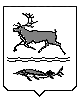 МУНИЦИПАЛЬНОЕ ОБРАЗОВАНИЕ СЕЛЬСКОЕ ПОСЕЛЕНИЕ КАРАУЛТАЙМЫРСКОГО ДОЛГАНО-НЕНЕЦКОГО МУНИЦИПАЛЬНОГО РАЙОНАкрасноярского краякараульский сельский совет депутатовРЕШЕНИЕот «16» декабря 2021г.						                                 № 1149Об утверждении бюджета поселения на 2022годи плановый период 2023-2024 годы(в редакции Решений Караульского сельского Совета депутатов от 17.02.2022 №1161, от 26.04.2022 №1168, от 28.09.2022 №1189)Руководствуясь Уставом муниципального образования сельское поселение Караул Таймырского Долгано-Ненецкого муниципального района Красноярского края Караульский сельский Совет депутатов РЕШИЛ: Статья 1.1. Утвердить основные характеристики бюджета поселения на 2022 год:1) общий объем доходов бюджета поселения в сумме 551 806 042,26 рублей;2) общий объем расходов бюджета поселения в сумме 570 564 828,60 рублей;3) дефицит бюджета поселения в сумме 18 758 786,34 рублей;4) источники финансирования дефицита бюджета поселения в сумме 18 758 786,34рублей согласно приложению 1 к настоящему Решению.2. Утвердить основные характеристики бюджета поселения на 2023 – 2024 годы:1) общий объем доходов бюджета поселения на 2023 год в сумме 673 744 907,51 рублей и на 2024 год в сумме 223 794 665,49 рублей;2) общий объем расходов бюджета поселения на 2023 год в сумме 673 744 907,51 рублей, в том числе общий объем условно утверждаемых (утвержденных) расходов в сумме 6 000 000,00 рублей, и на 2024 год в сумме 223 794 665,49 рублей, в том числе общий объем условно утверждаемых (утвержденных) расходов в сумме 12 000 000,00 рублей;3) дефицит бюджета поселения на 2023 год в сумме 0,00 рублей и на 2024 год в сумме 0,00 рублей;4) источники финансирования дефицита бюджета поселения на 2023 год в сумме 0,00 рублей и на 2024 год в сумме 0,00 рублей согласно приложению 1 к настоящему Решению.Статья 2. Утвердить доходы бюджета поселения на 2022 год и плановый период 2023-2024 годы по кодам классификации доходов бюджетов Российской Федерации согласно приложению № 2 к настоящему Решению.Статья 3. Установить общий объем межбюджетных трансфертов, получаемых бюджетом поселения из других бюджетов бюджетной системы Российской Федерации в 2022 году в сумме 526 767 093,33 рублей, в 2023 году в сумме 655 460 184,57 рублей и в 2024 году в сумме 204 360 493,84 рублей.Статья 4. Утвердить на 2022 год ставку отчислений от прибыли муниципальных унитарных предприятий в бюджет поселения в размере 2 процентов от прибыли, остающейся после уплаты налогов и иных обязательных платежей в соответствии с действующим законодательством Российской Федерации.Внесение части прибыли, подлежащей зачислению в бюджет поселения за 2022 год, производится в срок до 20 апреля 2023 года.Статья 5. Утвердить в пределах общего объема расходов бюджета поселения, установленного статьей 1 настоящего Решения:1) распределение бюджетных ассигнований по разделам 
и подразделам бюджетной классификации расходов бюджетов Российской Федерации на 2022 год и плановый период 2023-2024 годов согласно приложению № 3 к настоящему Решению;2) распределение бюджетных ассигнований по разделам, подразделам, целевым статьям (муниципальным программам сельского поселения Караул и непрограммным направлениям деятельности), группам и подгруппам видов расходов классификации расходов бюджета поселения на 2022 год и плановый период 2023-2024 годов согласно приложению № 4 к настоящему Решению;3) Распределение бюджетных ассигнований по целевым статьям (муниципальным программам сельского поселения Караул и непрограммным направлениям деятельности), группам и подгруппам видов расходов, разделам, подразделам классификации расходов бюджета поселения на 2022 год и плановый период 2023-2024 годов согласно приложению № 5 к настоящему Решению;4) Ведомственную структуру расходов бюджета поселения на 2022 год и плановый период 2023-2024 годов согласно приложению № 6 к настоящему Решению.Статья 6. Утвердить перечень главных распорядителей средств бюджета поселения на 2022 год и плановый период 2023-2024 годовв составе ведомственной структуры расходов.Статья 7. Утвердить общий объем бюджетных ассигнований на исполнение публичныхнормативных обязательств на 2022 год в сумме 50000,00 рублей на 2023 год в сумме 50000,00 рублей и на 2024 год в сумме 50000,00 рублей(приложение №7 к настоящему Решению).Статья 8. Утвердить объем межбюджетных трансфертов предоставляемый бюджету муниципального района на 2022 год в сумме 5 144 652,78 рублей на 2023 год в сумме 0,00 рублей и на 2024 год в сумме 0,00 рублей.Статья 9. Установить размер резервного фонда Администрации сельского поселения Караул на 2022 год в сумме 37104,38 рублей на 2023 год в сумме 0,00 рублей и на 2024 год в сумме 0,00 рублей.Статья 10. Установить, что заключение и оплата муниципальными учреждениями и органами местного самоуправления муниципального образования договоров, исполнение которых осуществляется за счет средств бюджета поселения, производятся в пределах утвержденных им лимитов бюджетных обязательств в соответствии с классификацией расходов бюджета поселения и с учетом принятых и неисполненных обязательств.Статья 11. Нормативные и иные правовые акты органов местного самоуправления муниципального образования, влекущие дополнительные расходы за счет средств бюджета поселения на 2022 год и плановый период 2023-2024 годов, а также сокращающие его доходную базу, реализуются и применяются только при наличии соответствующих источников дополнительных поступлений в бюджет поселения или при сокращении расходов по конкретным статьям бюджета поселения на 2022 год, а также после внесения соответствующих изменений в настоящее Решение.Статья 12. Утвердить перечень и объемы финансирования государственных полномочий на 2022 год и плановый период 2023-2024 годысогласно приложению № 8.Статья 13. Установить, что в 2022 году и плановом периоде 2023-2024 годов из бюджета поселения предоставляются субсидии на безвозмездной и безвозвратной основе в соответствии со статьей 78 Бюджетного кодекса Российской Федерации:-предприятиям независимо от организационно-правовых форм и форм собственности, индивидуальным предпринимателям в целях возмещения части затратна возмещение убытков от эксплуатации общественных бань;-предприятиям независимо от организационно-правовых форм и форм собственности, индивидуальным предпринимателям на возмещение части затрат на создание условий по обеспечению хлебом по доступной цене жителей сельского поселения Караул;- предприятиям независимо от организационно-правовых форм и форм собственности, индивидуальным предпринимателям в целях возмещения части затрати (или) финансового обеспечения (возмещения) затрат на содержание сети уличного освещения;Установить, что условия и порядки предоставления субсидий, а также порядки их возврата в бюджет поселения в случае нарушения условий, установленных при их предоставлении, порядки возврата в текущем финансовом году получателем субсидий остатков субсидий, не использованных в отчетном финансовом году, в случаях, предусмотренных соглашениями (договорами) о предоставлении субсидий и порядки контроля соблюдения условий, целей и порядка предоставления данных субсидий устанавливаются муниципальными правовыми актами Администрации сельского поселения Караул. Субсидии юридическим лицам (за исключением субсидий государственным (муниципальным) учреждениям), индивидуальным предпринимателям, а также физическим лицам - производителям товаров, работ, услуг, предоставляются на основании положения об обязательной проверке главным распорядителем (распорядителем) бюджетных средств, предоставляющим субсидию, и органом муниципального финансового контроля соблюдения условий, целей и порядка предоставления субсидий их получателями.Статья 14. Установить, что остатки средств бюджета поселения, образовавшиеся на счете по учету средств бюджета поселения по состоянию на 1 января 2022 года, в полном объеме могут направляться на покрытие временных кассовых разрывов, возникающих в ходе исполнения бюджета поселения в 2022 году, за исключением неиспользованных остатков межбюджетных трансфертов, имеющих целевое назначение.Установить, что свободные остатки средств бюджета поселения, образующиеся на счете по учету средств бюджета поселения в течение 2022 года по средствам дорожного фонда сельского поселения Караул и безвозмездным поступлениям от негосударственных организаций, могут направляться на покрытие временных кассовых разрывов, возникающих в ходе исполнения бюджета поселения в 2022 году.Статья 15.  Установить:- верхний предел внутреннего муниципального долга на 01 января 2023 года по долговым обязательствам сельского поселения Караул в сумме 4 500 000,00 рублей, в том числе по муниципальным гарантиям в сумме 0,00 рублей; на 1 января 2024 года в сумме 3 000 000,00 рублей, в том числе по муниципальным гарантиям в сумме 0,00 рублей; на 1 января 2025 года в сумме 1500 000,00 рублей, в том числе по муниципальным гарантиям в сумме 0,00 рублей;   - предельный объем расходов на обслуживание муниципального долга сельского поселения Караул на 2022 год в сумме 119 917,81рублей, на 2023 год в сумме 89 917,81рублей, на 2024 год в сумме 59 923,42 рублей.Статья 16.Установить, что муниципальные гарантии сельского поселения Караул за счет средств бюджета поселения в 2022 году и плановом периоде 2023 - 2024 годов не предоставляются.Бюджетные ассигнования на исполнение муниципальных гарантий сельского поселения Караул по возможным гарантийным случаям на 2022 год и плановый период 2023-2024 годов не предусмотрены. Статья 17. Утвердить Программу внутренних муниципальных заимствований сельского поселения Караул на 2022 год и плановый период 2023-2024 годысогласно приложению№ 9 к настоящему Решению.Статья 18. Утвердить объем бюджетных ассигнований дорожного фонда сельского поселения Караул на 2022 год в сумме 6 211 254,56 рублей, на 2023 год в сумме 3 623 935,00 рублей, на 2024 год в сумме 3 623 935,00 рублей. Установить, что при определении объема бюджетных ассигнований дорожного фонда сельского поселения Караул учитываются:-  в 2022 году остатки средств дорожного фонда на счете по учету средств бюджета поселения, образовавшиеся по состоянию на 01.01.2021 года, в сумме 1 148 719,56 рублей;- часть иных межбюджетных трансфертов общего характера, предоставляемых бюджету поселения, в 2022 году в сумме 1 940 525,00 рублей, в 2023 году в сумме 1 940 525,00 рублей, в 2024 году в сумме 1 940 525,00 рублей;- часть налога на доходы физических лиц, поступающего в бюджет поселения, в 2022 году в сумме 1 463 310,00 рублей, в 2023 году в сумме 1 458 010,00 рублей и в 2024 году в сумме 1 451 810,00 рублей.Статья 19. Установить, что начальник Финансового отдела Администрации сельского поселения Караул вправе в ходе исполнения настоящего Решения вносить изменения в сводную бюджетную роспись бюджета поселения на 2022 год и плановый период 2023 - 2024 годов без внесения изменений в настоящее Решение:- в случае перераспределения бюджетных ассигнований, необходимых для исполнения расходных обязательств сельского поселения Караул, в целях софинансирования субсидий, предоставляемых из краевого бюджета; - в случае приведения бюджетной классификации расходов бюджета поселения в соответствие со структурой, порядком формирования и применения кодов бюджетной классификации, установленных Министерством финансов Российской Федерации и Министерством финансов Красноярского края.Статья 20. Опубликовать настоящее Решение в информационном вестнике «Усть-Енисеец» и разместить на официальном сайте сельского поселения Караул.Статья 21. Настоящее Решение вступает в силу с 1 января 2022 года.Доходы бюджета поселения на 2022 год и плановый период 2023-2024 годовРаспределение бюджетных ассигнований по разделам и подразделам бюджетной классификации расходов бюджетов Российской Федерации на 2022 год и плановый период 2023-2024 годовРаспределение бюджетных ассигнований по разделам, подразделам, целевым статьям (муниципальным программам сельского поселения Караул и непрограммным направлениям деятельности), группам и подгруппам видов расходов классификации расходов бюджета поселения на 2022 год и плановый период 2023-2024 годов(рублей)(рублей)(в ред. Решения от 28.09.2022г.  № 1189)Ведомственная структура расходов бюджета поселения на 2022 год и плановый период 2023-2024 годов(рублей)Перечень и объемы финансирования государственных полномочий на 2022 год и плановый период 2023-2024 годов(рублей)Председатель Караульского сельского Совета депутатовД.В. РудникВРИП Главы сельского поселения КараулН.Б. ГуринаПриложение № 1Приложение № 1"Утверждено" "Утверждено" Решением Караульского сельского Совета депутатов   Решением Караульского сельского Совета депутатов   от 16.12.2021г.  № 1149от 16.12.2021г.  № 1149(в ред. Решения от 28.09.2022г.  № 1189)(в ред. Решения от 28.09.2022г.  № 1189)Источники финансирования дефицита бюджета поселения на 2022 год и плановый период 2023-2024 годовИсточники финансирования дефицита бюджета поселения на 2022 год и плановый период 2023-2024 годовИсточники финансирования дефицита бюджета поселения на 2022 год и плановый период 2023-2024 годовИсточники финансирования дефицита бюджета поселения на 2022 год и плановый период 2023-2024 годовИсточники финансирования дефицита бюджета поселения на 2022 год и плановый период 2023-2024 годовИсточники финансирования дефицита бюджета поселения на 2022 год и плановый период 2023-2024 годовИсточники финансирования дефицита бюджета поселения на 2022 год и плановый период 2023-2024 годовИсточники финансирования дефицита бюджета поселения на 2022 год и плановый период 2023-2024 годовИсточники финансирования дефицита бюджета поселения на 2022 год и плановый период 2023-2024 годовИсточники финансирования дефицита бюджета поселения на 2022 год и плановый период 2023-2024 годовИсточники финансирования дефицита бюджета поселения на 2022 год и плановый период 2023-2024 годовИсточники финансирования дефицита бюджета поселения на 2022 год и плановый период 2023-2024 годовКод главного администратора источника финансирования дефицитов бюджетов Код группы источника финансирования дефицитов бюджетовКод подгруппы источника финансирования дефицитов бюджетовКод статьи источника финансирования дефицитов бюджетовКод статьи источника финансирования дефицитов бюджетовКод статьи источника финансирования дефицитов бюджетовКод вида источника финансирования дефицитов бюджетовКод вида источника финансирования дефицитов бюджетовКод вида источника финансирования дефицитов бюджетовНаименование кода поступлений в бюджет, группы, подгруппы, статьи, подстатьи, элемента, подвида, аналитической группы вида источников финансирования дефицитов бюджетовсумма  (рублей)сумма  (рублей)сумма  (рублей)Код главного администратора источника финансирования дефицитов бюджетов Код группы источника финансирования дефицитов бюджетовКод подгруппы источника финансирования дефицитов бюджетовСтатьяПодстатьяЭлементПодвид источника финансирования дефицитов бюджетовАналитическая группа вида источника финансирования дефицитов бюджетов2022 год2023 год2024 год69501000000000000000ИСТОЧНИКИ ВНУТРЕННЕГО ФИНАНСИРОВАНИЯ ДЕФИЦИТОВ БЮДЖЕТОВИСТОЧНИКИ ВНУТРЕННЕГО ФИНАНСИРОВАНИЯ ДЕФИЦИТОВ БЮДЖЕТОВ18 758 786,340,000,0069501030000000000000Бюджетные кредиты из других бюджетов бюджетной системы Российской ФедерацииБюджетные кредиты из других бюджетов бюджетной системы Российской Федерации-1 500 000,00-1 500 000,00-1 500 000,0069501030100000000000Бюджетные кредиты из других бюджетов бюджетной системы Российской Федерации в валюте Российской ФедерацииБюджетные кредиты из других бюджетов бюджетной системы Российской Федерации в валюте Российской Федерации-1 500 000,00-1 500 000,00-1 500 000,0069501030100000000800Погашение бюджетных кредитов, полученных из других бюджетов бюджетной системы Российской Федерации в валюте Российской ФедерацииПогашение бюджетных кредитов, полученных из других бюджетов бюджетной системы Российской Федерации в валюте Российской Федерации1 500 000,001 500 000,001 500 000,0069501030100100000810Погашение бюджетами сельских поселений кредитов из других бюджетов бюджетной системы Российской Федерации в валюте Российской ФедерацииПогашение бюджетами сельских поселений кредитов из других бюджетов бюджетной системы Российской Федерации в валюте Российской Федерации1 500 000,001 500 000,001 500 000,0069501050000000000000Изменение остатков средств на счетах по учету средств бюджетовИзменение остатков средств на счетах по учету средств бюджетов20 258 786,341 500 000,001 500 000,0069501050000000000500Увеличение остатков средств бюджетовУвеличение остатков средств бюджетов551 806 042,26673 744 907,51223 794 665,4969501050200000000500Увеличение прочих остатков средств бюджетовУвеличение прочих остатков средств бюджетов551 806 042,26673 744 907,51223 794 665,4969501050201000000510Увеличение прочих остатков денежных средств бюджетовУвеличение прочих остатков денежных средств бюджетов551 806 042,26673 744 907,51223 794 665,4969501050201100000510Увеличение прочих остатков денежных средств бюджетов сельских поселенийУвеличение прочих остатков денежных средств бюджетов сельских поселений551 806 042,26673 744 907,51223 794 665,4969501050000000000600Уменьшение остатков средств бюджетовУменьшение остатков средств бюджетов572 064 828,60675 244 907,51225 294 665,4969501050200000000600Уменьшение прочих остатков средств бюджетовУменьшение прочих остатков средств бюджетов572 064 828,60675 244 907,51225 294 665,4969501050201000000610Уменьшение прочих остатков денежных средств бюджетовУменьшение прочих остатков денежных средств бюджетов572 064 828,60675 244 907,51225 294 665,4969501050201100000610Уменьшение прочих остатков денежных средств бюджетов сельских поселенийУменьшение прочих остатков денежных средств бюджетов сельских поселений572 064 828,60675 244 907,51225 294 665,49Всего:Всего:Всего:Всего:Всего:Всего:Всего:Всего:Всего:Всего:18 758 786,340,000,00Приложение № 2"Утверждено" Решением Караульского сельского Совета депутатов   от 16.12.2021г.  № 1149(в ред. Решения от 28.09.2022г.  № 1189)Код главного администратора доходов бюджетаКод вида доходов бюджетовКод вида доходов бюджетовКод вида доходов бюджетовКод вида доходов бюджетовКод вида доходов бюджетовКод подвида доходов бюджетовКод подвида доходов бюджетовКод подвида доходов бюджетовНаименование кода поступлений в бюджет, группы, подгруппы, статьи, подстатьи, элемента, группы подвида, аналитической группы подвида доходовСумма (рублей)Сумма (рублей)Сумма (рублей)Код главного администратора доходов бюджетагруппа доходовподгруппа доходовстатья доходовподстатья доходовэлемент доходовгруппа подвида доходов бюджетованалитическая группа подвида доходов бюджетов2022 год2023 год2024 год2024 год00010000000000000000НАЛОГОВЫЕ И НЕНАЛОГОВЫЕ ДОХОДЫНАЛОГОВЫЕ И НЕНАЛОГОВЫЕ ДОХОДЫ23 325 999,0118 284 722,9419 434 171,6519 434 171,6518210100000000000000НАЛОГИ НА ПРИБЫЛЬ, ДОХОДЫНАЛОГИ НА ПРИБЫЛЬ, ДОХОДЫ18 964 841,0014 426 406,7315 426 156,7115 426 156,7118210102000010000110Налог на доходы физических лицНалог на доходы физических лиц18 964 841,0014 426 406,7315 426 156,7115 426 156,7118210102010010000110Налог на доходы физических лиц с доходов, источником которых является налоговый агент, за исключением доходов, в отношении которых исчисление и уплата налога осуществляются в соответствии со статьями 227, 227.1 и 228 Налогового кодекса Российской ФедерацииНалог на доходы физических лиц с доходов, источником которых является налоговый агент, за исключением доходов, в отношении которых исчисление и уплата налога осуществляются в соответствии со статьями 227, 227.1 и 228 Налогового кодекса Российской Федерации18 949 172,4014 414 406,7315 414 156,7115 414 156,7118210102020010000110Налог на доходы физических лиц с доходов, полученных от осуществления деятельности физическими лицами, зарегистрированными в качестве индивидуальных предпринимателей, нотариусов, занимающихся частной практикой, адвокатов, учредивших адвокатские кабинеты, и других лиц, занимающихся частной практикой в соответствии со статьей 227 Налогового кодекса Российской ФедерацииНалог на доходы физических лиц с доходов, полученных от осуществления деятельности физическими лицами, зарегистрированными в качестве индивидуальных предпринимателей, нотариусов, занимающихся частной практикой, адвокатов, учредивших адвокатские кабинеты, и других лиц, занимающихся частной практикой в соответствии со статьей 227 Налогового кодекса Российской Федерации40,000,000,000,0018210102030010000110Налог на доходы физических лиц с доходов, полученных физическими лицами в соответствии со статьей 228 Налогового кодекса Российской ФедерацииНалог на доходы физических лиц с доходов, полученных физическими лицами в соответствии со статьей 228 Налогового кодекса Российской Федерации10 200,0012 000,0012 000,0012 000,0018210102080010000110Налог на доходы физических лиц в части суммы налога, превышающей 650 000 рублей, относящейся к части налоговой базы, превышающей 5 000 000 рублей (за исключением налога на доходы физических лиц с сумм прибыли контролируемой иностранной компании, в том числе фиксированной прибыли контролируемой иностранной компании)Налог на доходы физических лиц в части суммы налога, превышающей 650 000 рублей, относящейся к части налоговой базы, превышающей 5 000 000 рублей (за исключением налога на доходы физических лиц с сумм прибыли контролируемой иностранной компании, в том числе фиксированной прибыли контролируемой иностранной компании)5 428,6010010300000000000000НАЛОГИ НА ТОВАРЫ (РАБОТЫ, УСЛУГИ), РЕАЛИЗУЕМЫЕ НА ТЕРРИТОРИИ РОССИЙСКОЙ ФЕДЕРАЦИИНАЛОГИ НА ТОВАРЫ (РАБОТЫ, УСЛУГИ), РЕАЛИЗУЕМЫЕ НА ТЕРРИТОРИИ РОССИЙСКОЙ ФЕДЕРАЦИИ252 491,05225 400,00231 600,00231 600,0010010302000010000110Акцизы по подакцизным товарам (продукции), производимым на территории Российской ФедерацииАкцизы по подакцизным товарам (продукции), производимым на территории Российской Федерации252 491,05225 400,00231 600,00231 600,0010010302230010000110Доходы от уплаты акцизов на дизельное топливо, подлежащие распределению между бюджетами субъектов Российской Федерации и местными бюджетами с учетом установленных дифференцированных нормативов отчислений в местные бюджетыДоходы от уплаты акцизов на дизельное топливо, подлежащие распределению между бюджетами субъектов Российской Федерации и местными бюджетами с учетом установленных дифференцированных нормативов отчислений в местные бюджеты114 142,93100 800,00101 900,00101 900,0010010302231010000110Доходы от уплаты акцизов на дизельное топливо, подлежащие распределению между бюджетами субъектов Российской Федерации и местными бюджетами с учетом установленных дифференцированных нормативов отчислений в местные бюджеты (по нормативам, установленным Федеральным законом о федеральном бюджете в целях формирования дорожных фондов субъектов Российской Федерации)Доходы от уплаты акцизов на дизельное топливо, подлежащие распределению между бюджетами субъектов Российской Федерации и местными бюджетами с учетом установленных дифференцированных нормативов отчислений в местные бюджеты (по нормативам, установленным Федеральным законом о федеральном бюджете в целях формирования дорожных фондов субъектов Российской Федерации)114 142,93100 800,00101 900,00101 900,0010010302240010000110Доходы от уплаты акцизов на моторные масла для дизельных и (или) карбюраторных (инжекторных) двигателей, подлежащие распределению между бюджетами субъектов Российской Федерации и местными бюджетами с учетом установленных дифференцированных нормативов отчислений в местные бюджетыДоходы от уплаты акцизов на моторные масла для дизельных и (или) карбюраторных (инжекторных) двигателей, подлежащие распределению между бюджетами субъектов Российской Федерации и местными бюджетами с учетом установленных дифференцированных нормативов отчислений в местные бюджеты688,30600,00600,00600,0010010302241010000110Доходы от уплаты акцизов на моторные масла для дизельных и (или) карбюраторных (инжекторных) двигателей, подлежащие распределению между бюджетами субъектов Российской Федерации и местными бюджетами с учетом установленных дифференцированных нормативов отчислений в местные бюджеты (по нормативам, установленным Федеральным законом о федеральном бюджете в целях формирования дорожных фондов субъектов Российской Федерации)Доходы от уплаты акцизов на моторные масла для дизельных и (или) карбюраторных (инжекторных) двигателей, подлежащие распределению между бюджетами субъектов Российской Федерации и местными бюджетами с учетом установленных дифференцированных нормативов отчислений в местные бюджеты (по нормативам, установленным Федеральным законом о федеральном бюджете в целях формирования дорожных фондов субъектов Российской Федерации)688,30600,00600,00600,0010010302250010000110Доходы от уплаты акцизов на автомобильный бензин, подлежащие распределению между бюджетами субъектов Российской Федерации и местными бюджетами с учетом установленных дифференцированных нормативов отчислений в местные бюджетыДоходы от уплаты акцизов на автомобильный бензин, подлежащие распределению между бюджетами субъектов Российской Федерации и местными бюджетами с учетом установленных дифференцированных нормативов отчислений в местные бюджеты151 999,38136 500,00142 100,00142 100,0010010302251010000110Доходы от уплаты акцизов на автомобильный бензин, подлежащие распределению между бюджетами субъектов Российской Федерации и местными бюджетами с учетом установленных дифференцированных нормативов отчислений в местные бюджеты (по нормативам, установленным Федеральным законом о федеральном бюджете в целях формирования дорожных фондов субъектов Российской Федерации)Доходы от уплаты акцизов на автомобильный бензин, подлежащие распределению между бюджетами субъектов Российской Федерации и местными бюджетами с учетом установленных дифференцированных нормативов отчислений в местные бюджеты (по нормативам, установленным Федеральным законом о федеральном бюджете в целях формирования дорожных фондов субъектов Российской Федерации)151 999,38136 500,00142 100,00142 100,0010010302260010000110Доходы от уплаты акцизов на прямогонный бензин, подлежащие распределению между бюджетами субъектов Российской Федерации и местными бюджетами с учетом установленных дифференцированных нормативов отчислений в местные бюджетыДоходы от уплаты акцизов на прямогонный бензин, подлежащие распределению между бюджетами субъектов Российской Федерации и местными бюджетами с учетом установленных дифференцированных нормативов отчислений в местные бюджеты-14 339,56-12 500,00-13 000,00-13 000,0010010302261010000110Доходы от уплаты акцизов на прямогонный бензин, подлежащие распределению между бюджетами субъектов Российской Федерации и местными бюджетами с учетом установленных дифференцированных нормативов отчислений в местные бюджеты (по нормативам, установленным Федеральным законом о федеральном бюджете в целях формирования дорожных фондов субъектов Российской Федерации)Доходы от уплаты акцизов на прямогонный бензин, подлежащие распределению между бюджетами субъектов Российской Федерации и местными бюджетами с учетом установленных дифференцированных нормативов отчислений в местные бюджеты (по нормативам, установленным Федеральным законом о федеральном бюджете в целях формирования дорожных фондов субъектов Российской Федерации)-14 339,56-12 500,00-13 000,00-13 000,0018210500000000000000НАЛОГИ НА СОВОКУПНЫЙ ДОХОДНАЛОГИ НА СОВОКУПНЫЙ ДОХОД998 441,29337 920,72351 099,63351 099,6318210503000010000110Единый сельскохозяйственный налогЕдиный сельскохозяйственный налог998 441,29337 920,72351 099,63351 099,6318210503010010000110Единый сельскохозяйственный налог Единый сельскохозяйственный налог 998 441,29337 920,72351 099,63351 099,6318210600000000000000НАЛОГИ НА ИМУЩЕСТВОНАЛОГИ НА ИМУЩЕСТВО134 335,87268 476,14279 215,18279 215,1818210601000000000110Налог на имущество физических лицНалог на имущество физических лиц80 000,00211 966,83220 445,50220 445,5018210601030100000110Налог на имущество физических лиц, взимаемый по ставкам, применяемым к объектам налогообложения, расположенным в границах сельских поселенийНалог на имущество физических лиц, взимаемый по ставкам, применяемым к объектам налогообложения, расположенным в границах сельских поселений80 000,00211 966,83220 445,50220 445,5018210606000000000110Земельный налогЗемельный налог54 335,8756 509,3158 769,6858 769,6818210606030000000110Земельный налог с организаций Земельный налог с организаций 49 155,8751 122,1153 166,9953 166,9918210606033100000110Земельный налог с организаций, обладающих земельным участком, расположенным в границах сельских  поселенийЗемельный налог с организаций, обладающих земельным участком, расположенным в границах сельских  поселений49 155,8751 122,1153 166,9953 166,9918210606040000000110Земельный налог с физических лицЗемельный налог с физических лиц5 180,005 387,205 602,695 602,6918210606043100000110Земельный налог с физических лиц, обладающих земельным участком, расположенным в границах сельских поселенийЗемельный налог с физических лиц, обладающих земельным участком, расположенным в границах сельских поселений5 180,005 387,205 602,695 602,6960110800000000000000ГОСУДАРСТВЕННАЯ ПОШЛИНАГОСУДАРСТВЕННАЯ ПОШЛИНА375 100,00327 704,00340 812,16340 812,1660110804000010000110Государственная пошлина за совершение нотариальных действий (за исключением действий, совершаемых консульскими учреждениями Российской Федерации)Государственная пошлина за совершение нотариальных действий (за исключением действий, совершаемых консульскими учреждениями Российской Федерации)375 100,00327 704,00340 812,16340 812,1660110804020010000110Государственная пошлина за совершение нотариальных действий должностными лицами органов местного самоуправления, уполномоченными в соответствии с законодательными актами Российской Федерации на совершение нотариальных действийГосударственная пошлина за совершение нотариальных действий должностными лицами органов местного самоуправления, уполномоченными в соответствии с законодательными актами Российской Федерации на совершение нотариальных действий375 100,00327 704,00340 812,16340 812,1660111100000000000000ДОХОДЫ ОТ ИСПОЛЬЗОВАНИЯ ИМУЩЕСТВА, НАХОДЯЩЕГОСЯ В ГОСУДАРСТВЕННОЙ И МУНИЦИПАЛЬНОЙ СОБСТВЕННОСТИДОХОДЫ ОТ ИСПОЛЬЗОВАНИЯ ИМУЩЕСТВА, НАХОДЯЩЕГОСЯ В ГОСУДАРСТВЕННОЙ И МУНИЦИПАЛЬНОЙ СОБСТВЕННОСТИ2 310 571,302 402 994,152 499 113,922 499 113,9260111105000000000120Доходы, получаемые в виде арендной либо иной платы за передачу в возмездное пользование государственного и муниципального имущества (за исключением имущества бюджетных и автономных учреждений, а также имущества государственных и муниципальных унитарных предприятий, в том числе казенных)Доходы, получаемые в виде арендной либо иной платы за передачу в возмездное пользование государственного и муниципального имущества (за исключением имущества бюджетных и автономных учреждений, а также имущества государственных и муниципальных унитарных предприятий, в том числе казенных)593 764,32617 514,89642 215,49642 215,4960111105030000000120Доходы от сдачи в аренду имущества, находящегося в оперативном управлении органов государственной власти, органов местного самоуправления, органов управления государственными внебюджетными фондами и созданных ими учреждений (за исключением имущества бюджетных и автономных учреждений)Доходы от сдачи в аренду имущества, находящегося в оперативном управлении органов государственной власти, органов местного самоуправления, органов управления государственными внебюджетными фондами и созданных ими учреждений (за исключением имущества бюджетных и автономных учреждений)593 764,32617 514,89642 215,49642 215,4960111105035100000120Доходы от сдачи в аренду имущества, находящегося в оперативном управлении органов управления сельских поселений и созданных ими учреждений (за исключением имущества муниципальных бюджетных и автономных учреждений)Доходы от сдачи в аренду имущества, находящегося в оперативном управлении органов управления сельских поселений и созданных ими учреждений (за исключением имущества муниципальных бюджетных и автономных учреждений)593 764,32617 514,89642 215,49642 215,4960111109000000000120Прочие доходы от использования имущества и прав, находящихся в государственной и муниципальной собственности (за исключением имущества бюджетных и автономных учреждений, а также имущества государственных и муниципальных унитарных предприятий, в том числе казенных)Прочие доходы от использования имущества и прав, находящихся в государственной и муниципальной собственности (за исключением имущества бюджетных и автономных учреждений, а также имущества государственных и муниципальных унитарных предприятий, в том числе казенных)1 716 806,981 785 479,261 856 898,431 856 898,4360111109040000000120Прочие поступления от использования имущества, находящегося в государственной и муниципальной собственности (за исключением имущества бюджетных и автономных учреждений, а также имущества государственных и муниципальных унитарных предприятий, в том числе казенных)Прочие поступления от использования имущества, находящегося в государственной и муниципальной собственности (за исключением имущества бюджетных и автономных учреждений, а также имущества государственных и муниципальных унитарных предприятий, в том числе казенных)1 716 806,981 785 479,261 856 898,431 856 898,4360111109045100000120Прочие поступления от использования имущества, находящегося в собственности сельских поселений (за исключением имущества муниципальных бюджетных и автономных учреждений, а также имущества муниципальных унитарных предприятий, в том числе казенных)Прочие поступления от использования имущества, находящегося в собственности сельских поселений (за исключением имущества муниципальных бюджетных и автономных учреждений, а также имущества муниципальных унитарных предприятий, в том числе казенных)1 716 806,981 785 479,261 856 898,431 856 898,4300011300000000000000ДОХОДЫ ОТ ОКАЗАНИЯ ПЛАТНЫХ УСЛУГ И КОМПЕНСАЦИИ ЗАТРАТ ГОСУДАРСТВАДОХОДЫ ОТ ОКАЗАНИЯ ПЛАТНЫХ УСЛУГ И КОМПЕНСАЦИИ ЗАТРАТ ГОСУДАРСТВА424 318,50283 821,20295 174,05295 174,0565711301000000000130Доходы от оказания платных услуг (работ) Доходы от оказания платных услуг (работ) 272 905,00283 821,20295 174,05295 174,0565711301990000000130Прочие доходы от оказания платных услуг (работ)Прочие доходы от оказания платных услуг (работ)272 905,00283 821,20295 174,05295 174,0565711301995100000130Прочие доходы от оказания платных услуг (работ) получателями средств бюджетов сельских поселенийПрочие доходы от оказания платных услуг (работ) получателями средств бюджетов сельских поселений272 905,00283 821,20295 174,05295 174,0565911302000000000130Доходы от компенсации затрат государстваДоходы от компенсации затрат государства151 413,500,000,000,0065911302990000000130Прочие доходы от компенсации затрат государства Прочие доходы от компенсации затрат государства 151 413,500,000,000,0060111302995100000130Прочие доходы от компенсации затрат бюджетов сельских поселенийПрочие доходы от компенсации затрат бюджетов сельских поселений4 413,5065911302995100000130Прочие доходы от компенсации затрат бюджетов сельских поселенийПрочие доходы от компенсации затрат бюджетов сельских поселений147 000,000,000,000,0060111600000000000000ШТРАФЫ, САНКЦИИ, ВОЗМЕЩЕНИЕ УЩЕРБАШТРАФЫ, САНКЦИИ, ВОЗМЕЩЕНИЕ УЩЕРБА18 000,0012 000,0011 000,0011 000,0060111602000020000140Административные штрафы, установленные законами субъектов Российской Федерации об административных правонарушенияхАдминистративные штрафы, установленные законами субъектов Российской Федерации об административных правонарушениях18 000,0012 000,0011 000,0011 000,0060111602020020000140Административные штрафы, установленные законами субъектов Российской Федерации об административных правонарушениях, за нарушение муниципальных правовых актовАдминистративные штрафы, установленные законами субъектов Российской Федерации об административных правонарушениях, за нарушение муниципальных правовых актов18 000,0012 000,0011 000,0011 000,0000011700000000000000ПРОЧИЕ НЕНАЛОГОВЫЕ ДОХОДЫПРОЧИЕ НЕНАЛОГОВЫЕ ДОХОДЫ-152 100,000,000,000,0000011701000000000180Невыясненные поступленияНевыясненные поступления-152 100,000,000,000,0065711701050100000180Невыясненные поступления, зачисляемые в бюджеты сельских поселенийНевыясненные поступления, зачисляемые в бюджеты сельских поселений-5 100,000,000,000,0065911701050100000180Невыясненные поступления, зачисляемые в бюджеты сельских поселенийНевыясненные поступления, зачисляемые в бюджеты сельских поселений-147 000,000,000,000,0069520000000000000000БЕЗВОЗМЕЗДНЫЕ ПОСТУПЛЕНИЯБЕЗВОЗМЕЗДНЫЕ ПОСТУПЛЕНИЯ528 480 043,25655 460 184,57204 360 493,84204 360 493,8469520200000000000000Безвозмездные поступления от других бюджетов бюджетной системы Российской ФедерацииБезвозмездные поступления от других бюджетов бюджетной системы Российской Федерации526 767 093,33655 460 184,57204 360 493,84204 360 493,8469520210000000000150Дотации бюджетам бюджетной системы Российской ФедерацииДотации бюджетам бюджетной системы Российской Федерации46 905 300,006 260 700,006 260 700,006 260 700,0069520216001000000150Дотации на выравнивание бюджетной обеспеченности из бюджетов муниципальных районов, городских округов с внутригородским делениемДотации на выравнивание бюджетной обеспеченности из бюджетов муниципальных районов, городских округов с внутригородским делением46 905 300,006 260 700,006 260 700,006 260 700,0069520216001100000150Дотации бюджетам сельских поселений на выравнивание бюджетной обеспеченности из бюджетов муниципальных районовДотации бюджетам сельских поселений на выравнивание бюджетной обеспеченности из бюджетов муниципальных районов46 905 300,006 260 700,006 260 700,006 260 700,0069520220000000000150Субсидии бюджетам бюджетной системы Российской Федерации (межбюджетные субсидии)Субсидии бюджетам бюджетной системы Российской Федерации (межбюджетные субсидии)155 873 619,91448 360 145,630,000,0069520220299000000150Субсидии бюджетам муниципальных образований на обеспечение мероприятий по переселению граждан из аварийного жилищного фонда, в том числе переселению граждан из аварийного жилищного фонда с учетом необходимости развития малоэтажного жилищного строительства, за счет средств, поступивших от государственной корпорации - Фонда содействия реформированию жилищно-коммунального хозяйстваСубсидии бюджетам муниципальных образований на обеспечение мероприятий по переселению граждан из аварийного жилищного фонда, в том числе переселению граждан из аварийного жилищного фонда с учетом необходимости развития малоэтажного жилищного строительства, за счет средств, поступивших от государственной корпорации - Фонда содействия реформированию жилищно-коммунального хозяйства106 285 200,00116 191 600,000,000,0069520220299100000150Субсидии бюджетам сельских поселений на обеспечение мероприятий по переселению граждан из аварийного жилищного фонда, в том числе переселению граждан из аварийного жилищного фонда с учетом необходимости развития малоэтажного жилищного строительства, за счет средств, поступивших от государственной корпорации - Фонда содействия реформированию жилищно-коммунального хозяйстваСубсидии бюджетам сельских поселений на обеспечение мероприятий по переселению граждан из аварийного жилищного фонда, в том числе переселению граждан из аварийного жилищного фонда с учетом необходимости развития малоэтажного жилищного строительства, за счет средств, поступивших от государственной корпорации - Фонда содействия реформированию жилищно-коммунального хозяйства106 285 200,00116 191 600,000,000,0069520220302000000150Субсидии бюджетам муниципальных образований на обеспечение мероприятий по переселению граждан из аварийного жилищного фонда, в том числе переселению граждан из аварийного жилищного фонда с учетом необходимости развития малоэтажного жилищного строительства, за счет средств бюджетовСубсидии бюджетам муниципальных образований на обеспечение мероприятий по переселению граждан из аварийного жилищного фонда, в том числе переселению граждан из аварийного жилищного фонда с учетом необходимости развития малоэтажного жилищного строительства, за счет средств бюджетов48 149 819,91332 168 545,630,000,0069520220302100000150Субсидии бюджетам сельских поселений на обеспечение мероприятий по переселению граждан из аварийного жилищного фонда, в том числе переселению граждан из аварийного жилищного фонда с учетом необходимости развития малоэтажного жилищного строительства, за счет средств бюджетовСубсидии бюджетам сельских поселений на обеспечение мероприятий по переселению граждан из аварийного жилищного фонда, в том числе переселению граждан из аварийного жилищного фонда с учетом необходимости развития малоэтажного жилищного строительства, за счет средств бюджетов48 149 819,91332 168 545,6369520229999000000150Прочие субсидииПрочие субсидии1 438 600,000,000,000,0069520229999100000150Прочие субсидии бюджетам сельских поселенийПрочие субсидии бюджетам сельских поселений1 438 600,000,000,000,0069520229999107509150Прочие субсидии бюджетам сельских поселений (на капитальный ремонт и ремонт автомобильных дорог общего пользования местного значения за счет средств дорожного фонда Красноярского края в рамках подпрограммы «Дороги Красноярья» государственной программы Красноярского края «Развитие транспортной системы») Прочие субсидии бюджетам сельских поселений (на капитальный ремонт и ремонт автомобильных дорог общего пользования местного значения за счет средств дорожного фонда Красноярского края в рамках подпрограммы «Дороги Красноярья» государственной программы Красноярского края «Развитие транспортной системы») 1 438 600,000,000,000,0069520230000000000150Субвенции бюджетам бюджетной системы Российской ФедерацииСубвенции бюджетам бюджетной системы Российской Федерации1 545 640,851 562 845,150,000,0069520235118000000150Субвенции бюджетам на осуществление первичного воинского учета органами местного самоуправления поселений, муниципальных и городских округовСубвенции бюджетам на осуществление первичного воинского учета органами местного самоуправления поселений, муниципальных и городских округов1 504 500,911 533 316,000,000,0069520235118100000150Субвенции бюджетам сельских поселений на осуществление первичного воинского учета органами местного самоуправления поселений, муниципальных и городских округовСубвенции бюджетам сельских поселений на осуществление первичного воинского учета органами местного самоуправления поселений, муниципальных и городских округов1 504 500,911 533 316,000,000,0069520235930000000150Субвенции бюджетам на государственную регистрацию актов гражданского состоянияСубвенции бюджетам на государственную регистрацию актов гражданского состояния41 139,9429 529,150,000,0069520235930100000150Субвенции бюджетам сельских поселений на государственную регистрацию актов гражданского состоянияСубвенции бюджетам сельских поселений на государственную регистрацию актов гражданского состояния41 139,9429 529,150,000,0069520240000000000150Иные межбюджетные трансфертыИные межбюджетные трансферты322 442 532,57199 276 493,79198 099 793,84198 099 793,8469520240014000000150Межбюджетные трансферты, передаваемые бюджетам муниципальных образований на осуществление части полномочий по решению вопросов местного значения в соответствии с заключенными соглашениямиМежбюджетные трансферты, передаваемые бюджетам муниципальных образований на осуществление части полномочий по решению вопросов местного значения в соответствии с заключенными соглашениями39 207 604,310,000,000,0069520240014100000150Межбюджетные трансферты, передаваемые бюджетам сельских поселений из бюджетов муниципальных районов на осуществление части полномочий по решению вопросов местного значения в соответствии с заключенными соглашениямиМежбюджетные трансферты, передаваемые бюджетам сельских поселений из бюджетов муниципальных районов на осуществление части полномочий по решению вопросов местного значения в соответствии с заключенными соглашениями39 207 604,310,000,000,0069520240014100002150Межбюджетные трансферты, передаваемые бюджетам сельских поселений из бюджетов муниципальных районов на осуществление части полномочий по решению вопросов местного значения в соответствии с заключенными соглашениями (на реализацию полномочий органов местного самоуправления Таймырского Долгано-Ненецкого муниципального района по организации предоставления дополнительного образования в соответствии с заключенными соглашениями с сельскими поселениями)Межбюджетные трансферты, передаваемые бюджетам сельских поселений из бюджетов муниципальных районов на осуществление части полномочий по решению вопросов местного значения в соответствии с заключенными соглашениями (на реализацию полномочий органов местного самоуправления Таймырского Долгано-Ненецкого муниципального района по организации предоставления дополнительного образования в соответствии с заключенными соглашениями с сельскими поселениями)14 714 696,570,000,000,0069520240014100004150Межбюджетные трансферты, передаваемые бюджетам сельских поселений из бюджетов муниципальных районов на осуществление части полномочий по решению вопросов местного значения в соответствии с заключенными соглашениями (на реализацию полномочий органов местного самоуправления Таймырского Долгано-Ненецкого муниципального района по созданию условий для предоставления транспортных услуг населению и организации транспортного обслуживания населения в границах поселения в соответствии с заключенными соглашениями с сельскими поселениями)Межбюджетные трансферты, передаваемые бюджетам сельских поселений из бюджетов муниципальных районов на осуществление части полномочий по решению вопросов местного значения в соответствии с заключенными соглашениями (на реализацию полномочий органов местного самоуправления Таймырского Долгано-Ненецкого муниципального района по созданию условий для предоставления транспортных услуг населению и организации транспортного обслуживания населения в границах поселения в соответствии с заключенными соглашениями с сельскими поселениями)1 588 631,480,000,000,0069520240014100005150Межбюджетные трансферты, передаваемые бюджетам сельских поселений из бюджетов муниципальных районов на осуществление части полномочий по решению вопросов местного значения в соответствии с заключенными соглашениями (на реализацию полномочий органов местного самоуправления Таймырского Долгано-Ненецкого муниципального района по утверждению генеральных планов поселения, правил землепользования и застройки, утверждению подготовленной на основе генеральных планов поселения документации по планировке территории, выдаче разрешений на строительство (за исключением случаев, предусмотренных Градостроительным кодексом Российской Федерации, иными федеральными законами), разрешений на ввод объектов в эксплуатацию при осуществлении строительства, реконструкции объектов капитального строительства, расположенных на территории поселения, утверждению местных нормативов градостроительного проектирования поселений, резервированию земель и изъятию земельных участков в границах поселения для муниципальных нужд, осуществлению муниципального земельного контроля в границах поселения, осуществлению в случаях, предусмотренных Градостроительным кодексом Российской Федерации, осмотров зданий, сооружений и выдаче рекомендаций об устранении выявленных в ходе таких осмотров нарушений в соответствии с заключенными соглашениями с сельскими поселениями)Межбюджетные трансферты, передаваемые бюджетам сельских поселений из бюджетов муниципальных районов на осуществление части полномочий по решению вопросов местного значения в соответствии с заключенными соглашениями (на реализацию полномочий органов местного самоуправления Таймырского Долгано-Ненецкого муниципального района по утверждению генеральных планов поселения, правил землепользования и застройки, утверждению подготовленной на основе генеральных планов поселения документации по планировке территории, выдаче разрешений на строительство (за исключением случаев, предусмотренных Градостроительным кодексом Российской Федерации, иными федеральными законами), разрешений на ввод объектов в эксплуатацию при осуществлении строительства, реконструкции объектов капитального строительства, расположенных на территории поселения, утверждению местных нормативов градостроительного проектирования поселений, резервированию земель и изъятию земельных участков в границах поселения для муниципальных нужд, осуществлению муниципального земельного контроля в границах поселения, осуществлению в случаях, предусмотренных Градостроительным кодексом Российской Федерации, осмотров зданий, сооружений и выдаче рекомендаций об устранении выявленных в ходе таких осмотров нарушений в соответствии с заключенными соглашениями с сельскими поселениями)134 281,010,000,000,0069520240014100006150Межбюджетные трансферты, передаваемые бюджетам сельских поселений из бюджетов муниципальных районов на осуществление части полномочий по решению вопросов местного значения в соответствии с заключенными соглашениями (на реализацию полномочий органов местного самоуправления Таймырского Долгано-Ненецкого муниципального района по организации библиотечного обслуживания населения, комплектованию и обеспечению сохранности библиотечных фондов библиотек поселений в соответствии с заключенными соглашениями с сельскими поселениями)Межбюджетные трансферты, передаваемые бюджетам сельских поселений из бюджетов муниципальных районов на осуществление части полномочий по решению вопросов местного значения в соответствии с заключенными соглашениями (на реализацию полномочий органов местного самоуправления Таймырского Долгано-Ненецкого муниципального района по организации библиотечного обслуживания населения, комплектованию и обеспечению сохранности библиотечных фондов библиотек поселений в соответствии с заключенными соглашениями с сельскими поселениями)22 769 995,250,000,000,0069520249999000000150Прочие межбюджетные трансферты, передаваемые бюджетамПрочие межбюджетные трансферты, передаваемые бюджетам283 234 928,26199 276 493,79198 099 793,84198 099 793,8469520249999100000150Прочие межбюджетные трансферты, передаваемые бюджетам  сельских поселений Прочие межбюджетные трансферты, передаваемые бюджетам  сельских поселений 283 234 928,26199 276 493,79198 099 793,84198 099 793,8469520249999100001150Прочие межбюджетные трансферты, передаваемые бюджетам сельских поселений (иные межбюджетные трансферты бюджетам сельских поселений общего характера)Прочие межбюджетные трансферты, передаваемые бюджетам сельских поселений (иные межбюджетные трансферты бюджетам сельских поселений общего характера)280 193 362,05198 773 343,14197 596 643,19197 596 643,1969520249999100003150Прочие межбюджетные трансферты, передаваемые бюджетам  сельских поселений  (на реализацию мероприятий муниципальной  программы «Развитие культуры и туризма в Таймырском Долгано-Ненецком муниципальном районе» сельских поселений)Прочие межбюджетные трансферты, передаваемые бюджетам  сельских поселений  (на реализацию мероприятий муниципальной  программы «Развитие культуры и туризма в Таймырском Долгано-Ненецком муниципальном районе» сельских поселений)243 078,00243 078,00243 078,00243 078,0069520249999100005150Прочие межбюджетные трансферты, передаваемые бюджетам  сельских поселений   (по созданию и обеспечению деятельности административных комиссий)Прочие межбюджетные трансферты, передаваемые бюджетам  сельских поселений   (по созданию и обеспечению деятельности административных комиссий)42 656,0041 300,0041 300,0041 300,0069520249999101034150Прочие межбюджетные трансферты, передаваемые бюджетам сельских поселений (на финансовое обеспечение (возмещение) расходных обязательств муниципальных образований, связанных с увеличением с 01 июня 2022 года региональных выплат)Прочие межбюджетные трансферты, передаваемые бюджетам сельских поселений (на финансовое обеспечение (возмещение) расходных обязательств муниципальных образований, связанных с увеличением с 01 июня 2022 года региональных выплат)2 041 026,0069520249999105519150Прочие межбюджетные трансферты, передаваемые бюджетам  сельских поселений (на государственную поддержку отрасли культуры)Прочие межбюджетные трансферты, передаваемые бюджетам  сельских поселений (на государственную поддержку отрасли культуры)95 912,3595 912,3595 912,3595 912,3569520249999107412150Прочие межбюджетные трансферты, передаваемые бюджетам  сельских поселений (на обеспечение первичных мер пожарной безопасности в рамках подпрограммы «Предупреждение, спасение, помощь населению края в чрезвычайных ситуациях» государственной программы Красноярского края «Защита от чрезвычайных ситуаций природного и техногенного характера и обеспечение безопасности населения»)Прочие межбюджетные трансферты, передаваемые бюджетам  сельских поселений (на обеспечение первичных мер пожарной безопасности в рамках подпрограммы «Предупреждение, спасение, помощь населению края в чрезвычайных ситуациях» государственной программы Красноярского края «Защита от чрезвычайных ситуаций природного и техногенного характера и обеспечение безопасности населения»)475 700,000,000,000,0069520249999107488150Прочие межбюджетные трансферты, передаваемые бюджетам  сельских поселений (на комплектование книжных фондов библиотек муниципальных образований Красноярского края)Прочие межбюджетные трансферты, передаваемые бюджетам  сельских поселений (на комплектование книжных фондов библиотек муниципальных образований Красноярского края)122 860,30122 860,30122 860,30122 860,3069520249999107745150Прочие межбюджетные трансферты, передаваемые бюджетам  сельских поселений (за содействие развитию налогового потенциала в рамках подпрограммы «Содействие развитию налогового потенциала муниципальных образований» государственной программы Красноярского края «Содействие развитию местного самоуправления»)Прочие межбюджетные трансферты, передаваемые бюджетам  сельских поселений (за содействие развитию налогового потенциала в рамках подпрограммы «Содействие развитию налогового потенциала муниципальных образований» государственной программы Красноярского края «Содействие развитию местного самоуправления»)20 333,5600020400000000000000Безвозмездные поступления от негосударственных организацийБезвозмездные поступления от негосударственных организаций1 781 076,930,000,000,0060120405000100000150Безвозмездные поступления от негосударственных организаций в бюджеты сельских поселенийБезвозмездные поступления от негосударственных организаций в бюджеты сельских поселений1 781 076,930,000,000,0060120405099100000150Прочие безвозмездные поступления от негосударственных организаций в бюджеты сельских поселенийПрочие безвозмездные поступления от негосударственных организаций в бюджеты сельских поселений1 781 076,9369521900000000000000Возврат остатков субсидий, субвенций и иных межбюджетных трансфертов, имеющих целевое назначение, прошлых летВозврат остатков субсидий, субвенций и иных межбюджетных трансфертов, имеющих целевое назначение, прошлых лет-68 127,010,000,000,0069521960010100000150Возврат прочих остатков субсидий, субвенций и иных межбюджетных трансфертов, имеющих целевое назначение, прошлых лет из бюджетов сельских поселенийВозврат прочих остатков субсидий, субвенций и иных межбюджетных трансфертов, имеющих целевое назначение, прошлых лет из бюджетов сельских поселений-68 127,010,000,000,00Итого:Итого:551 806 042,26673 744 907,51223 794 665,49223 794 665,49Приложение № 3"Утверждено" Решением Караульского сельского Совета депутатов   от 16.12.2021г.  № 1149(в ред. Решения от 28.09.2022г.  № 1189)(рублей)Наименование кодов бюджетной классификацииРаздел, подразделСумма на  2022 годСумма на 2023 годСумма на 2024 годНаименование кодов бюджетной классификацииРаздел, подразделСумма на  2022 годСумма на 2023 годСумма на 2024 годНаименование кодов бюджетной классификацииРаздел, подразделСумма на  2022 годСумма на 2023 годСумма на 2024 год12345Общегосударственные вопросы0100156 030 382,57128 877 203,05128 100 118,17Функционирование высшего должностного лица субъекта Российской  Федерации и муниципального образования01022 399 763,932 304 975,732 304 975,73Функционирование законодательных (представительных) органов государственной власти и представительных органов муниципальных образований01039 196 676,348 477 431,798 477 431,79Функционирование Правительства Российской Федерации, высших исполнительных органов государственной власти субъектов Российской Федерации, местных администраций010465 507 030,4860 937 247,7060 937 247,70Обеспечение деятельности финансовых, налоговых и таможенных органов и органов финансового (финансово-бюджетного) надзора010613 359 618,3612 518 364,7712 518 364,77Резервные фонды011137 104,38Другие общегосударственные вопросы011365 530 189,0844 639 183,0643 862 098,18Национальная оборона02001 504 500,911 533 316,00Мобилизационная  и вневойсковая подготовка02031 504 500,911 533 316,00Национальная безопасность и правоохранительная деятельность03004 961 340,004 485 625,004 485 625,00Защита населения и территории от чрезвычайных ситуаций природного и техногенного характера, пожарная безопасность03104 961 340,004 485 625,004 485 625,00Национальная экономика040016 955 741,055 865 505,005 865 505,00Транспорт04086 488 631,48Дорожное хозяйство (дорожные фонды)04096 216 254,563 628 935,003 628 935,00Другие вопросы в области национальной экономики04124 250 855,012 236 570,002 236 570,00Жилищно-коммунальное хозяйство0500269 396 371,38459 114 782,7010 754 637,07Жилищное хозяйство0501241 618 439,77448 360 145,63Коммунальное хозяйство05026 548 630,006 548 630,006 548 630,00Благоустройство050321 229 301,614 206 007,074 206 007,07Образование070017 268 819,9723 000,0023 000,00Дополнительное образование детей070315 464 743,04Молодежная политика07071 804 076,9323 000,0023 000,00Культура, кинематография0800100 366 340,8365 296 003,7160 046 302,59Культура0801100 366 340,8365 296 003,7160 046 302,59Социальная политика10003 235 906,242 449 554,242 449 554,24Пенсионное обеспечение10012 449 554,242 449 554,242 449 554,24Социальное обеспечение населения1003786 352,00Физическая культура и спорт1100725 507,8410 000,0010 000,00Физическая культура1101510 000,0010 000,0010 000,00Массовый спорт1102215 507,84Обслуживание государственного (муниципального) долга1300119 917,8189 917,8159 923,42Обслуживание государственного (муниципального) внутреннего долга1301119 917,8189 917,8159 923,42Условно утвержденные расходы6 000 000,0012 000 000,00Всего расходов:570 564 828,60673 744 907,51223 794 665,49Приложение № 4"Утверждено" Решением Караульского сельского Совета депутатов   от 16.12.2021г.  № 1149(в ред. Решения от 28.09.2022г.  № 1189)Наименование кодов бюджетной классификацииРаздел, подразделЦелевая статьяВид расходовСумма на  2022 годСумма на 2023 годСумма на 2024 годНаименование кодов бюджетной классификацииРаздел, подразделЦелевая статьяВид расходовСумма на  2022 годСумма на 2023 годСумма на 2024 годНаименование кодов бюджетной классификацииРаздел, подразделЦелевая статьяВид расходовСумма на  2022 годСумма на 2023 годСумма на 2024 год1234567Общегосударственные вопросы0100156 030 382,57128 877 203,05128 100 118,17Функционирование высшего должностного лица субъекта Российской  Федерации и муниципального образования01022 399 763,932 304 975,732 304 975,73Непрограммные расходы010230000000002 399 763,932 304 975,732 304 975,73Глава муниципального образования010230000010102 305 229,122 304 975,732 304 975,73Расходы на выплаты персоналу в целях обеспечения выполнения функций государственными (муниципальными) органами, казенными учреждениями, органами управления государственными внебюджетными фондами010230000010101002 305 229,122 304 975,732 304 975,73Расходы на выплаты персоналу государственных (муниципальных) органов010230000010101202 305 229,122 304 975,732 304 975,73Расходы на повышение оплаты труда отдельным категориям работников бюджетной сферы, осуществляемые за счет иных дотаций, предоставляемых из краевого бюджета с установлением условий их предоставления0102300000985094 534,81Расходы на выплаты персоналу в целях обеспечения выполнения функций государственными (муниципальными) органами, казенными учреждениями, органами управления государственными внебюджетными фондами0102300000985010094 534,81Расходы на выплаты персоналу государственных (муниципальных) органов0102300000985012094 534,81Функционирование законодательных (представительных) органов государственной власти и представительных органов муниципальных образований01039 196 676,348 477 431,798 477 431,79Непрограммные расходы010330000000009 196 676,348 477 431,798 477 431,79Депутаты представительного органа муниципального образования010330000010202 133 364,912 046 284,912 046 284,91Расходы на выплаты персоналу в целях обеспечения выполнения функций государственными (муниципальными) органами, казенными учреждениями, органами управления государственными внебюджетными фондами010330000010201002 133 364,912 046 284,912 046 284,91Расходы на выплаты персоналу государственных (муниципальных) органов010330000010201202 133 364,912 046 284,912 046 284,91Центральный аппарат010330000010604 601 204,834 226 867,284 226 867,28Расходы на выплаты персоналу в целях обеспечения выполнения функций государственными (муниципальными) органами, казенными учреждениями, органами управления государственными внебюджетными фондами010330000010601004 279 787,284 226 867,284 226 867,28Расходы на выплаты персоналу государственных (муниципальных) органов010330000010601204 279 787,284 226 867,284 226 867,28Закупка товаров, работ и услуг для обеспечения государственных (муниципальных) нужд01033000001060200319 917,55Иные закупки товаров, работ и услуг для обеспечения государственных (муниципальных) нужд01033000001060240319 917,55Иные бюджетные ассигнования010330000010608001 500,00Уплата налогов, сборов и иных платежей010330000010608501 500,00Обеспечение увеличения ежемесячного денежного поощрения выборных должностных лиц, лиц, замещающих иные муниципальные должности, муниципальных служащих и увеличения единовременной выплаты при предоставлении ежегодного оплачиваемого отпуска муниципальным служащим010330000010702 204 279,602 204 279,602 204 279,60Расходы на выплаты персоналу в целях обеспечения выполнения функций государственными (муниципальными) органами, казенными учреждениями, органами управления государственными внебюджетными фондами010330000010701002 204 279,602 204 279,602 204 279,60Расходы на выплаты персоналу государственных (муниципальных) органов010330000010701202 204 279,602 204 279,602 204 279,60Расходы на повышение оплаты труда отдельным категориям работников бюджетной сферы, осуществляемые за счет иных дотаций, предоставляемых из краевого бюджета с установлением условий их предоставления01033000009850257 827,00Расходы на выплаты персоналу в целях обеспечения выполнения функций государственными (муниципальными) органами, казенными учреждениями, органами управления государственными внебюджетными фондами01033000009850100257 827,00Расходы на выплаты персоналу государственных (муниципальных) органов01033000009850120257 827,00Функционирование Правительства Российской Федерации, высших исполнительных органов государственной власти субъектов Российской Федерации, местных администраций010465 507 030,4860 937 247,7060 937 247,70Непрограммные расходы0104300000000065 507 030,4860 937 247,7060 937 247,70Центральный аппарат0104300000106055 390 409,3853 035 884,7953 035 884,79Расходы на выплаты персоналу в целях обеспечения выполнения функций государственными (муниципальными) органами, казенными учреждениями, органами управления государственными внебюджетными фондами0104300000106010052 941 427,3052 855 971,0952 855 971,09Расходы на выплаты персоналу государственных (муниципальных) органов0104300000106012052 941 427,3052 855 971,0952 855 971,09Закупка товаров, работ и услуг для обеспечения государственных (муниципальных) нужд010430000010602002 373 631,52179 913,70179 913,70Иные закупки товаров, работ и услуг для обеспечения государственных (муниципальных) нужд010430000010602402 373 631,52179 913,70179 913,70Иные бюджетные ассигнования0104300000106080075 350,56Уплата налогов, сборов и иных платежей0104300000106085075 350,56Обеспечение увеличения ежемесячного денежного поощрения выборных должностных лиц, лиц, замещающих иные муниципальные должности, муниципальных служащих и увеличения единовременной выплаты при предоставлении ежегодного оплачиваемого отпуска муниципальным служащим010430000010707 901 362,917 901 362,917 901 362,91Расходы на выплаты персоналу в целях обеспечения выполнения функций государственными (муниципальными) органами, казенными учреждениями, органами управления государственными внебюджетными фондами010430000010701007 901 362,917 901 362,917 901 362,91Расходы на выплаты персоналу государственных (муниципальных) органов010430000010701207 901 362,917 901 362,917 901 362,91Расходы на повышение оплаты труда отдельным категориям работников бюджетной сферы, осуществляемые за счет иных дотаций, предоставляемых из краевого бюджета с установлением условий их предоставления010430000098502 215 258,19Расходы на выплаты персоналу в целях обеспечения выполнения функций государственными (муниципальными) органами, казенными учреждениями, органами управления государственными внебюджетными фондами010430000098501002 215 258,19Расходы на выплаты персоналу государственных (муниципальных) органов010430000098501202 215 258,19Обеспечение деятельности финансовых, налоговых и таможенных органов и органов финансового (финансово-бюджетного) надзора010613 359 618,3612 518 364,7712 518 364,77Непрограммные расходы0106300000000013 359 618,3612 518 364,7712 518 364,77Центральный аппарат010630000010608 762 862,498 282 974,468 282 974,46Расходы на выплаты персоналу в целях обеспечения выполнения функций государственными (муниципальными) органами, казенными учреждениями, органами управления государственными внебюджетными фондами010630000010601008 338 721,468 282 974,468 282 974,46Расходы на выплаты персоналу государственных (муниципальных) органов010630000010601208 338 721,468 282 974,468 282 974,46Закупка товаров, работ и услуг для обеспечения государственных (муниципальных) нужд01063000001060200416 741,53Иные закупки товаров, работ и услуг для обеспечения государственных (муниципальных) нужд01063000001060240416 741,53Иные бюджетные ассигнования010630000010608007 399,50Уплата налогов, сборов и иных платежей010630000010608507 399,50Обеспечение увеличения ежемесячного денежного поощрения выборных должностных лиц, лиц, замещающих иные муниципальные должности, муниципальных служащих и увеличения единовременной выплаты при предоставлении ежегодного оплачиваемого отпуска муниципальным служащим010630000010704 235 390,314 235 390,314 235 390,31Расходы на выплаты персоналу в целях обеспечения выполнения функций государственными (муниципальными) органами, казенными учреждениями, органами управления государственными внебюджетными фондами010630000010701004 235 390,314 235 390,314 235 390,31Расходы на выплаты персоналу государственных (муниципальных) органов010630000010701204 235 390,314 235 390,314 235 390,31Расходы на повышение оплаты труда отдельным категориям работников бюджетной сферы, осуществляемые за счет иных дотаций, предоставляемых из краевого бюджета с установлением условий их предоставления01063000009850341 032,00Расходы на выплаты персоналу в целях обеспечения выполнения функций государственными (муниципальными) органами, казенными учреждениями, органами управления государственными внебюджетными фондами01063000009850100341 032,00Расходы на выплаты персоналу государственных (муниципальных) органов01063000009850120341 032,00Расходы за содействие развитию налогового потенциала в рамках подпрограммы «Содействие развитию налогового потенциала муниципальных образований» государственной программы Красноярского края «Содействие развитию местного самоуправления»0106300007745020 333,56Закупка товаров, работ и услуг для обеспечения государственных (муниципальных) нужд0106300007745020020 333,56Иные закупки товаров, работ и услуг для обеспечения государственных (муниципальных) нужд0106300007745024020 333,56Резервные фонды011137 104,38Непрограммные расходы0111300000000037 104,38Резервные фонды местных администраций0111300000901037 104,38Иные бюджетные ассигнования0111300000901080037 104,38Резервные средства0111300000901087037 104,38Другие общегосударственные вопросы011365 530 189,0844 639 183,0643 862 098,18Муниципальная программа «Профилактика терроризма и экстремизма на территории муниципального образования сельское поселение Караул Таймырского Долгано-Ненецкого муниципального района Красноярского края»01130900000000800,00800,00800,00Приобретение информационного материала01130900004310800,00800,00800,00Закупка товаров, работ и услуг для обеспечения государственных (муниципальных) нужд01130900004310200800,00800,00800,00Иные закупки товаров, работ и услуг для обеспечения государственных (муниципальных) нужд01130900004310240800,00800,00800,00Непрограммные расходы0113300000000065 529 389,0844 638 383,0643 861 298,18Обеспечение деятельности учреждений по обеспечению хозяйственного обслуживания0113300000201047 611 849,8044 517 553,9143 769 998,18Расходы на выплаты персоналу в целях обеспечения выполнения функций государственными (муниципальными) органами, казенными учреждениями, органами управления государственными внебюджетными фондами0113300000201010032 192 891,6732 116 891,6732 116 891,67Расходы на выплаты персоналу казенных учреждений0113300000201011032 192 891,6732 116 891,6732 116 891,67Закупка товаров, работ и услуг для обеспечения государственных (муниципальных) нужд0113300000201020015 332 008,1312 400 662,2411 653 106,51Иные закупки товаров, работ и услуг для обеспечения государственных (муниципальных) нужд0113300000201024015 332 008,1312 400 662,2411 653 106,51Иные бюджетные ассигнования0113300000201080086 950,00Уплата налогов, сборов и иных платежей0113300000201085086 950,00Реализация полномочий органов местного самоуправления сельского поселения Караул по организации завоза угля для учреждений культуры и административных зданий администрации поселения, находящихся в поселках сельского поселения Караул011330000061305 144 652,78Межбюджетные трансферты011330000061305005 144 652,78Иные межбюджетные трансферты011330000061305405 144 652,78Средства на реализацию наградной политики сельского поселения Караул0113300000903050 000,0050 000,0050 000,00Социальное обеспечение и иные выплаты населению0113300000903030050 000,0050 000,0050 000,00Публичные нормативные выплаты гражданам несоциального характера0113300000903033050 000,0050 000,0050 000,00Исполнение судебных актов по обращению взыскания на средства бюджета поселения011330000091101 085 743,20Закупка товаров, работ и услуг для обеспечения государственных (муниципальных) нужд01133000009110200859 441,44Иные закупки товаров, работ и услуг для обеспечения государственных (муниципальных) нужд01133000009110240859 441,44Иные бюджетные ассигнования01133000009110800226 301,76Исполнение судебных актов01133000009110830226 301,76Транспортировка тел умерших из населенных пунктов сельского поселения Караул до места проведения патологоанатомических процедур и захоронения011330000091906 226 660,89Закупка товаров, работ и услуг для обеспечения государственных (муниципальных) нужд011330000091902006 226 660,89Иные закупки товаров, работ и услуг для обеспечения государственных (муниципальных) нужд011330000091902406 226 660,89Укрепление материально- технической базы и объектов имущества, проведение праздничных и культурных мероприятий, поддержание культурных традиций коренных малочисленных народов Таймыра за счет благотворительной помощи от ООО "РН-Ванкор" (остатки неиспользованных средств на 01.01.2022г.)011330000094201 013 566,98Закупка товаров, работ и услуг для обеспечения государственных (муниципальных) нужд011330000094202001 013 566,98Иные закупки товаров, работ и услуг для обеспечения государственных (муниципальных) нужд011330000094202401 013 566,98Расходы на содержание мобильных перевозимых зданий для обеспечения хранения и вскрытия тел умерших в поселке Носок сельского поселения Караул01133000009320128 978,19Закупка товаров, работ и услуг для обеспечения государственных (муниципальных) нужд01133000009320200128 978,19Иные закупки товаров, работ и услуг для обеспечения государственных (муниципальных) нужд01133000009320240128 978,19Расходы на повышение оплаты труда отдельным категориям работников бюджетной сферы, осуществляемые за счет иных дотаций, предоставляемых из краевого бюджета с установлением условий их предоставления011330000098503 229 467,30Расходы на выплаты персоналу в целях обеспечения выполнения функций государственными (муниципальными) органами, казенными учреждениями, органами управления государственными внебюджетными фондами011330000098501003 229 467,30Расходы на выплаты персоналу казенных учреждений011330000098501103 229 467,30Расходы на финансовое обеспечение (возмещение) расходных обязательств муниципальных образований, связанных с увеличением с 01 июня 2022 года региональных выплат01133000010340954 674,00Расходы на выплаты персоналу в целях обеспечения выполнения функций государственными (муниципальными) органами, казенными учреждениями, органами управления государственными внебюджетными фондами01133000010340100954 674,00Расходы на выплаты персоналу казенных учреждений01133000010340110954 674,00Государственная регистрация актов гражданского состояния0113300005931041 139,9429 529,15Закупка товаров, работ и услуг для обеспечения государственных (муниципальных) нужд0113300005931020041 139,9429 529,15Иные закупки товаров, работ и услуг для обеспечения государственных (муниципальных) нужд0113300005931024041 139,9429 529,15Осуществление государственных полномочий по созданию и обеспечению деятельности административных комиссий0113300007514042 656,0041 300,0041 300,00Закупка товаров, работ и услуг для обеспечения государственных (муниципальных) нужд0113300007514020042 656,0041 300,0041 300,00Иные закупки товаров, работ и услуг для обеспечения государственных (муниципальных) нужд0113300007514024042 656,0041 300,0041 300,00Национальная оборона02001 504 500,911 533 316,00Мобилизационная  и вневойсковая подготовка02031 504 500,911 533 316,00Непрограммные расходы020330000000001 504 500,911 533 316,00Осуществление первичного воинского учета органами местного самоуправления поселений, муниципальных и городских округов020330000511801 504 500,911 533 316,00Расходы на выплаты персоналу в целях обеспечения выполнения функций государственными (муниципальными) органами, казенными учреждениями, органами управления государственными внебюджетными фондами020330000511801001 482 699,991 510 943,49Расходы на выплаты персоналу государственных (муниципальных) органов020330000511801201 482 699,991 510 943,49Закупка товаров, работ и услуг для обеспечения государственных (муниципальных) нужд0203300005118020021 800,9222 372,51Иные закупки товаров, работ и услуг для обеспечения государственных (муниципальных) нужд0203300005118024021 800,9222 372,51Национальная безопасность и правоохранительная деятельность03004 961 340,004 485 625,004 485 625,00Защита населения и территории от чрезвычайных ситуаций природного и техногенного характера, пожарная безопасность03104 961 340,004 485 625,004 485 625,00Муниципальная программа «Обеспечение пожарной безопасности на территории муниципального образования сельское поселение Караул Таймырского Долгано-Ненецкого муниципального района Красноярского края»031008000000004 961 340,004 485 625,004 485 625,00Приобретение оборудования для обеспечения бесперебойного водоснабжения при пожаротушении0310080000482037 000,0037 000,0037 000,00Закупка товаров, работ и услуг для обеспечения государственных (муниципальных) нужд0310080000482020037 000,0037 000,0037 000,00Иные закупки товаров, работ и услуг для обеспечения государственных (муниципальных) нужд0310080000482024037 000,0037 000,0037 000,00Затраты на содержание помещения пожарного депо в п. Носок, помещения пожарного депо в п. Усть-Порт сельского поселения Караул по коммунальным услугам031008000048303 670 090,003 670 090,003 670 090,00Закупка товаров, работ и услуг для обеспечения государственных (муниципальных) нужд031008000048302003 670 090,003 670 090,003 670 090,00Иные закупки товаров, работ и услуг для обеспечения государственных (муниципальных) нужд031008000048302403 670 090,003 670 090,003 670 090,00Приобретение горюче-смазочных материалов0310080000484049 650,0049 645,0049 645,00Закупка товаров, работ и услуг для обеспечения государственных (муниципальных) нужд0310080000484020049 650,0049 645,0049 645,00Иные закупки товаров, работ и услуг для обеспечения государственных (муниципальных) нужд0310080000484024049 650,0049 645,0049 645,00Материальное стимулирование за выполнение работ по участию в профилактике и (или) тушении пожаров и проведению аварийно-спасательных работ(зарплата водителей)03100800004850703 855,00703 855,00703 855,00Расходы на выплаты персоналу в целях обеспечения выполнения функций государственными (муниципальными) органами, казенными учреждениями, органами управления государственными внебюджетными фондами03100800004850100703 855,00703 855,00703 855,00Расходы на выплаты персоналу государственных (муниципальных) органов03100800004850120703 855,00703 855,00703 855,00Субсидии на обеспечение первичных мер пожарной безопасности031008000S4120475 700,00Закупка товаров, работ и услуг для обеспечения государственных (муниципальных) нужд031008000S4120200475 700,00Иные закупки товаров, работ и услуг для обеспечения государственных (муниципальных) нужд031008000S4120240475 700,00Софинансирование расходов на обеспечение первичных мер пожарной безопасности031008000S412S25 045,0025 035,0025 035,00Закупка товаров, работ и услуг для обеспечения государственных (муниципальных) нужд031008000S412S20025 045,0025 035,0025 035,00Иные закупки товаров, работ и услуг для обеспечения государственных (муниципальных) нужд031008000S412S24025 045,0025 035,0025 035,00Национальная экономика040016 955 741,055 865 505,005 865 505,00Транспорт04086 488 631,48Муниципальная программа «Развитие транспортно – дорожной деятельности на территории  муниципального образования сельское поселение Караул Таймырского Долгано-Ненецкого муниципального района Красноярского края»040803000000001 588 631,48Расходы на реализацию соглашений о передаче органам местного самоуправления сельских поселений отдельных  полномочий органов местного самоуправления Таймырского Долгано-Ненецкого муниципального района, предусмотренных п. 7 ст. 14 Федерального закона от 06.10.2003 №131-ФЗ «Об общих принципах организации местного самоуправления в Российской Федерации»040803000060501 588 631,48Расходы на выплаты персоналу в целях обеспечения выполнения функций государственными (муниципальными) органами, казенными учреждениями, органами управления государственными внебюджетными фондами04080300006050100104 190,73Расходы на выплаты персоналу государственных (муниципальных) органов04080300006050120104 190,73Закупка товаров, работ и услуг для обеспечения государственных (муниципальных) нужд040803000060502001 484 440,75Иные закупки товаров, работ и услуг для обеспечения государственных (муниципальных) нужд040803000060502401 484 440,75Непрограммные расходы30000000004 900 000,00Исполнение судебных актов по обращению взыскания на средства бюджета поселения04083000009110200 000,00Иные бюджетные ассигнования04083000009110800200 000,00Уплата налогов, сборов и иных платежей04083000009110850200 000,00Разработка проектно-сметной документации на строительство вертолетной площадки в п. Носок30000094604 700 000,00Капитальные вложения в объекты государственной
(муниципальной) собственности040830000094604004 700 000,00Бюджетные инвестиции040830000094604104 700 000,00Дорожное хозяйство (дорожные фонды)04096 216 254,563 628 935,003 628 935,00Муниципальная программа «Развитие транспортно – дорожной деятельности на территории  муниципального образования сельское поселение Караул Таймырского Долгано-Ненецкого муниципального района Красноярского края»040903000000006 211 254,563 623 935,003 623 935,00Содержание улично-дорожной сети "Дудинка-Караул-Воронцово" на участке в с. Караул040903000043101 681 910,001 681 910,001 681 910,00Закупка товаров, работ и услуг для обеспечения государственных (муниципальных) нужд040903000043102001 681 910,001 681 910,001 681 910,00Иные закупки товаров, работ и услуг для обеспечения государственных (муниципальных) нужд040903000043102401 681 910,001 681 910,001 681 910,00Софинансирование расходов на осуществление дорожной деятельности в целях решения задач социально-экономического развития территорий за счет средств дорожного фонда Красноярского края в рамках подпрограммы «Дороги Красноярья» государственной программы Красноярского края «Развитие транспортной системы»040903000S395S1 148 719,56Закупка товаров, работ и услуг для обеспечения государственных (муниципальных) нужд040903000S395S2001 148 719,56Иные закупки товаров, работ и услуг для обеспечения государственных (муниципальных) нужд040903000S395S2401 148 719,56Содержание автомобильных дорог общего пользования местного значения040903000043501 940 525,001 940 525,001 940 525,00Закупка товаров, работ и услуг для обеспечения государственных (муниципальных) нужд040903000043502001 940 525,001 940 525,001 940 525,00Иные закупки товаров, работ и услуг для обеспечения государственных (муниципальных) нужд040903000043502401 940 525,001 940 525,001 940 525,00Расходы на капитальный ремонт и ремонт автомобильных дорог общего пользования местного значения за счет средств дорожного фонда Красноярского края в рамках подпрограммы «Дороги Красноярья» государственной программы Красноярского края «Развитие транспортной системы»040903000S50901 438 600,00Закупка товаров, работ и услуг для обеспечения государственных (муниципальных) нужд040903000S50902001 438 600,00Иные закупки товаров, работ и услуг для обеспечения государственных (муниципальных) нужд040903000S50902401 438 600,00Софинансирование расходов на капитальный ремонт и ремонт автомобильных дорог общего пользования местного значения за счет средств дорожного фонда Красноярского края в рамках подпрограммы «Дороги Красноярья» государственной программы Красноярского края «Развитие транспортной системы»040903000S509S1 500,001 500,001 500,00Закупка товаров, работ и услуг для обеспечения государственных (муниципальных) нужд040903000S509S2001 500,001 500,001 500,00Иные закупки товаров, работ и услуг для обеспечения государственных (муниципальных) нужд040903000S509S2401 500,001 500,001 500,00Муниципальная программа «Формирование законопослушного поведения участников дорожного движения на территории муниципального образования сельское поселение Караул Таймырского Долгано-Ненецкого муниципального района Красноярского края»040910000000005 000,005 000,005 000,00Тиражирование и распространение информационных и методических материалов для взрослой и детской аудиторий, информирующих о безопасности дорожного движения040910000040105 000,005 000,005 000,00Закупка товаров, работ и услуг для обеспечения государственных (муниципальных) нужд040910000040102005 000,005 000,005 000,00Иные закупки товаров, работ и услуг для обеспечения государственных (муниципальных) нужд040910000040102405 000,005 000,005 000,00Другие вопросы в области национальной экономики04124 250 855,012 236 570,002 236 570,00Муниципальная программа «Создание условий для обеспечения жителей муниципального образования сельское поселение Караул Таймырского Долгано-Ненецкого муниципального района Красноярского края  хлебом по доступной  цене»041201000000004 116 574,002 236 570,002 236 570,00Расходы на предоставление субсидий на возмещение части затрат на создание условий по обеспечению хлебом по доступной цене жителей сельского поселения Караул041201000041104 116 574,002 236 570,002 236 570,00Иные бюджетные ассигнования041201000041108004 116 574,002 236 570,002 236 570,00Субсидии юридическим лицам (кроме некоммерческих организаций), индивидуальным предпринимателям, физическим лицам - производителям товаров, работ, услуг041201000041108104 116 574,002 236 570,002 236 570,00Муниципальная программа «Развитие управления и распоряжения муниципальным имуществом на территории  муниципального образования сельское поселение Караул Таймырского Долгано-Ненецкого муниципального района Красноярского края»04120200000000134 281,01Расходы на реализацию соглашений о передаче органам местного самоуправления сельских поселений отдельных  полномочий органов местного самоуправления Таймырского Долгано-Ненецкого муниципального района, предусмотренных п. 20 ст. 14 Федерального закона от 06.10.2003 №131-ФЗ «Об общих принципах организации местного самоуправления в Российской Федерации»04120200006060134 281,01Расходы на выплаты персоналу в целях обеспечения выполнения функций государственными (муниципальными) органами, казенными учреждениями, органами управления государственными внебюджетными фондами04120200006060100134 281,01Расходы на выплаты персоналу государственных (муниципальных) органов04120200006060120134 281,01Жилищно-коммунальное хозяйство0500269 396 371,38459 114 782,7010 754 637,07Жилищное хозяйство0501241 618 439,77448 360 145,63Муниципальная программа «Развитие управления и распоряжения муниципальным имуществом на территории  муниципального образования сельское поселение Караул Таймырского Долгано-Ненецкого муниципального района Красноярского края»050102000000006 845 500,00Техническое обследование строительных конструкций жилых домов0501020000425010 000,00Подпрограмма «Поселок-наш дом» муниципальной программы «Развитие управления и распоряжения муниципальным имуществом на территории  муниципального образования сельское поселение Караул Таймырского Долгано-Ненецкого муниципального района Красноярского края»050102100000006 845 500,00Приобретение и доставка строительных материалов для осуществления ремонта объектов муниципальной собственности050102100043003 808 000,72Закупка товаров, работ и услуг для обеспечения государственных (муниципальных) нужд050102100043002003 808 000,72Иные закупки товаров, работ и услуг для обеспечения государственных (муниципальных) нужд050102100043002403 808 000,72Расходы на ремонтные работы с подрядными организациями и по оплате договоров гражданско-правового характера на выполнение работ и оказания услуг050102100043102 935 549,28Закупка товаров, работ и услуг для обеспечения государственных (муниципальных) нужд050102100043102002 935 549,28Иные закупки товаров, работ и услуг для обеспечения государственных (муниципальных) нужд050102100043102402 935 549,28Расходы на осуществление регистрации, оценки имущества, разработки локально-сметных расчетов05010210004320101 950,00Закупка товаров, работ и услуг для обеспечения государственных (муниципальных) нужд0501021000432020098 900,00Иные закупки товаров, работ и услуг для обеспечения государственных (муниципальных) нужд0501021000432024098 900,00Иные бюджетные ассигнования050102100043208003 050,00Уплата налогов, сборов и иных платежей050102100043208503 050,00Муниципальная программа «Переселение из аварийного жилищного фонда жителей муниципального образования  сельское поселение Караул Таймырского Долгано-Ненецкого муниципального района Красноярского края»05011100000000219 139 017,97448 360 145,63Реализация мероприятий по переселению граждан из аварийного жилищного фонда в 2022 году с учетом приобретения сверхнормативных жилых площадей в населенных пунктах сельского поселения Караул0501110000411159 401 510,00Капитальные вложения в объекты государственной
(муниципальной) собственности0501110000411140059 401 510,00Бюджетные инвестиции0501110000411141059 401 510,00Расходы бюджетов муниципальных образований на обеспечение мероприятий по переселению граждан из аварийного жилищного фонда за счет средств государственной корпорации - Фонда содействия реформированию жилищно-коммунального хозяйства в рамках подпрограммы «Переселение граждан из аварийного жилищного фонда» государственной программы Красноярского края «Создание условий для обеспечения доступным и комфортным жильем граждан»0501110F367483105 498 848,00116 191 600,00Капитальные вложения в объекты государственной
(муниципальной) собственности0501110F367483400100 045 029,04116 191 600,00Бюджетные инвестиции0501110F367483410100 045 029,04116 191 600,00Иные бюджетные ассигнования0501110F3674838005 453 818,96Уплата налогов, сборов и иных платежей0501110F3674838505 453 818,96Расходы бюджетов муниципальных образований на обеспечение мероприятий по переселению граждан из аварийного жилищного фонда в рамках подпрограммы «Переселение граждан из аварийного жилищного фонда» государственной программы Красноярского края «Создание условий для обеспечения доступным и комфортным жильем граждан»0501110F36748448 149 819,91332 168 545,63Капитальные вложения в объекты государственной
(муниципальной) собственности0501110F36748440047 896 174,53332 168 545,63Бюджетные инвестиции0501110F36748441047 896 174,53332 168 545,63Иные бюджетные ассигнования0501110F367484800253 645,38Уплата налогов, сборов и иных платежей0501110F367484850253 645,38Софинансирование расходов  бюджетов муниципальных образований на обеспечение мероприятий по переселению граждан из аварийного жилищного фонда за счет средств местных бюджетов0501110F36748S6 088 840,06Капитальные вложения в объекты государственной
(муниципальной) собственности0501110F36748S4004 573 304,40Бюджетные инвестиции0501110F36748S4104 573 304,40Иные бюджетные ассигнования0501110F36748S8001 515 535,66Уплата налогов, сборов и иных платежей0501110F36748S8501 515 535,66Непрограммные расходы0501300000000015 633 921,80Осуществление мероприятий по сносу и снятию с кадастрового учета объектов капитального строительства (аварийные и ветхие дома в п. Усть – Порт и в п. Носок сельского поселения Караул)0501300000945015 633 921,80Закупка товаров, работ и услуг для обеспечения государственных (муниципальных) нужд0501300000945020015 633 921,80Иные закупки товаров, работ и услуг для обеспечения государственных (муниципальных) нужд0501300000945024015 633 921,80Коммунальное хозяйство05026 548 630,006 548 630,006 548 630,00Муниципальная программа «Благоустройство территории и создание условий для безопасного и комфортного функционирования объектов муниципальной собственности сельского поселения Караул Таймырского Долгано-Ненецкого муниципального района Красноярского края»050204000000006 548 630,006 548 630,006 548 630,00Расходы на предоставление субсидий на возмещение части затрат от эксплуатации общественных бань050204000044206 548 630,006 548 630,006 548 630,00Иные бюджетные ассигнования050204000044208006 548 630,006 548 630,006 548 630,00Субсидии юридическим лицам (кроме некоммерческих организаций), индивидуальным предпринимателям, физическим лицам - производителям товаров, работ, услуг050204000044208106 548 630,006 548 630,006 548 630,00Благоустройство050321 229 301,614 206 007,074 206 007,07Муниципальная программа «Благоустройство территории и создание условий для безопасного и комфортного функционирования объектов муниципальной собственности сельского поселения Караул Таймырского Долгано-Ненецкого муниципального района Красноярского края»050304000000005 403 522,594 206 007,074 206 007,07Расходы на предоставление субсидий на возмещение части затрат и (или) финансового обеспечения (возмещения) затрат на содержание сети уличного освещения050304000044102 721 098,942 086 083,422 086 083,42Иные бюджетные ассигнования050304000044108002 721 098,942 086 083,422 086 083,42Субсидии юридическим лицам (кроме некоммерческих организаций), индивидуальным предпринимателям, физическим лицам - производителям товаров, работ, услуг050304000044108102 721 098,942 086 083,422 086 083,42Прочие мероприятия по благоустройству050304000044302 682 423,652 119 923,652 119 923,65Закупка товаров, работ и услуг для обеспечения государственных (муниципальных) нужд050304000044302002 682 423,652 119 923,652 119 923,65Иные закупки товаров, работ и услуг для обеспечения государственных (муниципальных) нужд050304000044302402 682 423,652 119 923,652 119 923,65Непрограммные расходы0503300000000015 825 779,02Укрепление материально- технической базы и объектов имущества, проведение праздничных и культурных мероприятий, поддержание культурных традиций коренных малочисленных народов Таймыра за счет благотворительной помощи от ООО "РН-Ванкор" (остатки неиспользованных средств на 01.01.2022г.)05033000009420160 017,02Закупка товаров, работ и услуг для обеспечения государственных (муниципальных) нужд05033000009420200160 017,02Иные закупки товаров, работ и услуг для обеспечения государственных (муниципальных) нужд05033000009420240160 017,02Расходы на реализацию социально значимого проекта "Посёлок Носок- наш общий Дом"05033000009370679 197,00Закупка товаров, работ и услуг для обеспечения государственных (муниципальных) нужд05033000009370200679 197,00Иные закупки товаров, работ и услуг для обеспечения государственных (муниципальных) нужд05033000009370240679 197,00Исполнение судебного решения в части приведения в соответствие с требованиями санитарного законодательства мест захоронения (п.Носок, с.Караул, п. Усть-Порт, п. Байкаловск, п. Воронцово, п. Тухард)0503300000948014 986 565,00Закупка товаров, работ и услуг для обеспечения государственных (муниципальных) нужд0503300000948020014 986 565,00Иные закупки товаров, работ и услуг для обеспечения государственных (муниципальных) нужд0503300000948024014 986 565,00Образование070017 268 819,9723 000,0023 000,00Дополнительное образование детей070315 464 743,04Муниципальная программа «Развитие отрасли культуры на территории муниципального образования сельское поселение Караул Таймырского Долгано-Ненецкого муниципального района Красноярского края»0703070000000014 813 455,57Реализация полномочий органов местного самоуправления Таймырского Долгано-Ненецкого муниципального района по организации предоставления дополнительного образования в соответствии с заключенными соглашениями0703070000601014 714 696,57Расходы на выплаты персоналу в целях обеспечения выполнения функций государственными (муниципальными) органами, казенными учреждениями, органами управления государственными внебюджетными фондами070307000060101007 353 818,92Расходы на выплаты персоналу казенных учреждений070307000060101107 353 818,92Закупка товаров, работ и услуг для обеспечения государственных (муниципальных) нужд070307000060102007 351 377,65Иные закупки товаров, работ и услуг для обеспечения государственных (муниципальных) нужд070307000060102407 351 377,65Иные бюджетные ассигнования070307000060108009 500,00Уплата налогов, сборов и иных платежей070307000060108509 500,00Расходы на финансовое обеспечение (возмещение) расходных обязательств муниципальных образований, связанных с увеличением с 01 июня 2022 года региональных выплат0703070001034098 759,00Расходы на выплаты персоналу в целях обеспечения выполнения функций государственными (муниципальными) органами, казенными учреждениями, органами управления государственными внебюджетными фондами0703070001034010098 759,00Расходы на выплаты персоналу казенных учреждений0703070001034011098 759,00Непрограммные расходы07033000000000651 287,47Расходы на реализацию социально значимого проекта "Абориген на холсте. Часть I. ЧУМовые художники"07033000009350651 287,47Закупка товаров, работ и услуг для обеспечения государственных (муниципальных) нужд07033000009350200651 287,47Иные закупки товаров, работ и услуг для обеспечения государственных (муниципальных) нужд07033000009350240651 287,47Молодежная политика07071 804 076,9323 000,0023 000,00Муниципальная программа «Развитие молодежной политики и спорта на территории  муниципального образования сельское поселение Караул Таймырского Долгано-Ненецкого муниципального района Красноярского края»0707050000000023 000,0023 000,0023 000,00Проведение мероприятий для детей и молодежи0707050000452023 000,0023 000,0023 000,00Закупка товаров, работ и услуг для обеспечения государственных (муниципальных) нужд0707050000452020023 000,0023 000,0023 000,00Иные закупки товаров, работ и услуг для обеспечения государственных (муниципальных) нужд0707050000452024023 000,0023 000,0023 000,00Непрограммные расходы070730000000001 781 076,93Организация занятости несовершеннолетних в трудовых отрядах Таймырского Долгано-Ненецкого муниципального района в рамках реализации мероприятия «Содействие профилактике социально опасных форм поведения граждан» благотворительной программы «Развитие Таймыра»070730000093801 781 076,93Закупка товаров, работ и услуг для обеспечения государственных (муниципальных) нужд070730000093802001 781 076,93Иные закупки товаров, работ и услуг для обеспечения государственных (муниципальных) нужд070730000093802401 781 076,93Культура, кинематография0800100 366 340,8365 296 003,7160 046 302,59Культура0801100 366 340,8365 296 003,7160 046 302,59Муниципальная программа «Развитие отрасли культуры на территории муниципального образования сельское поселение Караул Таймырского Долгано-Ненецкого муниципального района Красноярского края»0801070000000090 321 665,4365 296 003,7160 046 302,59Реализация полномочий органов местного самоуправления Таймырского Долгано-Ненецкого муниципального района по организации библиотечного обслуживания населения, комплектованию и обеспечению сохранности библиотечных фондов библиотек поселений в соответствии с заключенными соглашениями0801070000607022 769 995,25Расходы на выплаты персоналу в целях обеспечения выполнения функций государственными (муниципальными) органами, казенными учреждениями, органами управления государственными внебюджетными фондами0801070000607010014 084 689,29Расходы на выплаты персоналу казенных учреждений0801070000607011014 084 689,29Закупка товаров, работ и услуг для обеспечения государственных (муниципальных) нужд080107000060702008 683 105,96Иные закупки товаров, работ и услуг для обеспечения государственных (муниципальных) нужд080107000060702408 683 105,96Иные бюджетные ассигнования080107000060708002 200,00Уплата налогов, сборов и иных платежей080107000060708502 200,00Обеспечение условий для художественного и народного творчества, совершенствование культурно-досуговой деятельности0801070000472066 102 226,5364 834 153,0659 584 451,94Расходы на выплаты персоналу в целях обеспечения выполнения функций государственными (муниципальными) органами, казенными учреждениями, органами управления государственными внебюджетными фондами0801070000472010056 473 143,7156 289 896,7156 289 896,71Расходы на выплаты персоналу казенных учреждений0801070000472011056 473 143,7156 289 896,7156 289 896,71Закупка товаров, работ и услуг для обеспечения государственных (муниципальных) нужд080107000047202009 618 920,028 544 256,353 294 555,23Иные закупки товаров, работ и услуг для обеспечения государственных (муниципальных) нужд080107000047202409 618 920,028 544 256,353 294 555,23Иные бюджетные ассигнования0801070000472080010 162,80Уплата налогов, сборов и иных платежей0801070000472085010 162,80Расходы на реализацию мероприятий муниципальной программы «Развитие культуры и туризма в Таймырском Долгано-Ненецком муниципальном районе»08010700006020243 078,00243 078,00243 078,00Расходы на выплаты персоналу в целях обеспечения выполнения функций государственными (муниципальными) органами, казенными учреждениями, органами управления государственными внебюджетными фондами08010700006020100191 464,00191 464,00191 464,00Расходы на выплаты персоналу казенных учреждений08010700006020110191 464,00191 464,00191 464,00Закупка товаров, работ и услуг для обеспечения государственных (муниципальных) нужд0801070000602020051 614,0051 614,0051 614,00Иные закупки товаров, работ и услуг для обеспечения государственных (муниципальных) нужд0801070000602024051 614,0051 614,0051 614,00Расходы на финансовое обеспечение (возмещение) расходных обязательств муниципальных образований, связанных с увеличением с 01 июня 2022 года региональных выплат08010700010340987 593,00Расходы на выплаты персоналу в целях обеспечения выполнения функций государственными (муниципальными) органами, казенными учреждениями, органами управления государственными внебюджетными фондами08010700010340100987 593,00Расходы на выплаты персоналу казенных учреждений08010700010340110987 593,00Государственная поддержка отрасли культуры (модернизация библиотек в части комплектования книжных фондов) за счет федерального бюджета080107000L519167 416,2367 416,2367 416,23Закупка товаров, работ и услуг для обеспечения государственных (муниципальных) нужд080107000L519120067 416,2367 416,2367 416,23Иные закупки товаров, работ и услуг для обеспечения государственных (муниципальных) нужд080107000L519124067 416,2367 416,2367 416,23Государственная поддержка отрасли культуры (модернизация библиотек в части комплектования книжных фондов) за счет краевого бюджета080107000L519127 536,7127 536,7127 536,71Закупка товаров, работ и услуг для обеспечения государственных (муниципальных) нужд080107000L519120027 536,7127 536,7127 536,71Иные закупки товаров, работ и услуг для обеспечения государственных (муниципальных) нужд080107000L519124027 536,7127 536,7127 536,71Государственная поддержка отрасли культуры (модернизация библиотек в части комплектования книжных фондов) за счет местного бюджета080107000L5191959,41959,41959,41Закупка товаров, работ и услуг для обеспечения государственных (муниципальных) нужд080107000L5191200959,41959,41959,41Иные закупки товаров, работ и услуг для обеспечения государственных (муниципальных) нужд080107000L5191240959,41959,41959,41Комплектование книжных фондов библиотек муниципальных образований Красноярского края в рамках подпрограммы «Обеспечение условий реализации государственной программы и прочие мероприятия» государственной программы Красноярского края «Развитие культуры и туризма»080107000S4880122 860,30122 860,30122 860,30Закупка товаров, работ и услуг для обеспечения государственных (муниципальных) нужд080107000S4880200122 860,30122 860,30122 860,30Иные закупки товаров, работ и услуг для обеспечения государственных (муниципальных) нужд080107000S4880240122 860,30122 860,30122 860,30Непрограммные расходы0801300000000010 044 675,40Расходы на реализацию социально значимого проекта "Караул! Перезагрузка"080130000093302 258 177,70Закупка товаров, работ и услуг для обеспечения государственных (муниципальных) нужд080130000093302002 258 177,70Иные закупки товаров, работ и услуг для обеспечения государственных (муниципальных) нужд080130000093302402 258 177,70Расходы на реализацию социально значимого проекта "Сердце Севера"08013000009340249 894,00Закупка товаров, работ и услуг для обеспечения государственных (муниципальных) нужд08013000009340200249 894,00Иные закупки товаров, работ и услуг для обеспечения государственных (муниципальных) нужд08013000009340240249 894,00Расходы на реализацию социально значимого проекта "Вместе мы сила"08013000009390275 153,00Закупка товаров, работ и услуг для обеспечения государственных (муниципальных) нужд08013000009390200275 153,00Иные закупки товаров, работ и услуг для обеспечения государственных (муниципальных) нужд08013000009390240275 153,00Расходы на реализацию социально значимого проекта "Мудрость предков"08013000009400308 868,00Закупка товаров, работ и услуг для обеспечения государственных (муниципальных) нужд08013000009400200308 868,00Иные закупки товаров, работ и услуг для обеспечения государственных (муниципальных) нужд08013000009400240308 868,00Расходы на реализацию социально значимого проекта "Маленькие роли"08013000009410122 457,00Расходы на выплаты персоналу в целях обеспечения выполнения функций государственными (муниципальными) органами, казенными учреждениями, органами управления государственными внебюджетными фондами08013000009410100122 457,00Расходы на выплаты персоналу казенных учреждений08013000009410110122 457,00Модернизация и укрепление материально - технической базы социальных объектов сельского поселения Караул за счет благотворительной помощи от ООО "РН-Ванкор" по договору № В068721/2262Д пожертвования денежных средств от 10.12.2021г.080130000094402 500 000,00Закупка товаров, работ и услуг для обеспечения государственных (муниципальных) нужд080130000094402002 500 000,00Иные закупки товаров, работ и услуг для обеспечения государственных (муниципальных) нужд080130000094402402 500 000,00Укрепление материально-технической базы МКУК "Центр народного творчества и культурных инициатив"080130000094701 990 500,00Закупка товаров, работ и услуг для обеспечения государственных (муниципальных) нужд080130000094702001 990 500,00Иные закупки товаров, работ и услуг для обеспечения государственных (муниципальных) нужд080130000094702401 990 500,00Расходы на повышение оплаты труда отдельным категориям работников бюджетной сферы, осуществляемые за счет иных дотаций, предоставляемых из краевого бюджета с установлением условий их предоставления080130000098502 339 625,70Расходы на выплаты персоналу в целях обеспечения выполнения функций государственными (муниципальными) органами, казенными учреждениями, органами управления государственными внебюджетными фондами080130000098501002 339 625,70Расходы на выплаты персоналу казенных учреждений080130000098501102 339 625,70Социальная политика10003 235 906,242 449 554,242 449 554,24Пенсионное обеспечение10012 449 554,242 449 554,242 449 554,24Непрограммные расходы100130000000002 449 554,242 449 554,242 449 554,24Доплаты к пенсиям муниципальных служащих100130000090202 449 554,242 449 554,242 449 554,24Социальное обеспечение и иные выплаты населению100130000090203002 449 554,242 449 554,242 449 554,24Публичные нормативные социальные выплаты гражданам100130000090203102 449 554,242 449 554,242 449 554,24Социальное обеспечение населения1003786 352,00Муниципальная программа «Переселение из аварийного жилищного фонда жителей муниципального образования  сельское поселение Караул Таймырского Долгано-Ненецкого муниципального района Красноярского края»10031100000000786 352,00Расходы бюджетов муниципальных образований на обеспечение мероприятий по переселению граждан из аварийного жилищного фонда за счет средств государственной корпорации - Фонда содействия реформированию жилищно-коммунального хозяйства в рамках подпрограммы «Переселение граждан из аварийного жилищного фонда» государственной программы Красноярского края «Создание условий для обеспечения доступным и комфортным жильем граждан»1003110F367483786 352,00Социальное обеспечение и иные выплаты населению1003110F367483300786 352,00Социальные выплаты гражданам, кроме публичных нормативных социальных выплат1003110F367483320786 352,00Физическая культура и спорт1100725 507,8410 000,0010 000,00Физическая культура1101510 000,0010 000,0010 000,00Муниципальная программа «Развитие молодежной политики и спорта на территории  муниципального образования сельское поселение Караул Таймырского Долгано-Ненецкого муниципального района Красноярского края»1101050000000010 000,0010 000,0010 000,00Организация и проведение физкультурно-массовой работы1101050000451010 000,0010 000,0010 000,00Закупка товаров, работ и услуг для обеспечения государственных (муниципальных) нужд1101050000451020010 000,0010 000,0010 000,00Иные закупки товаров, работ и услуг для обеспечения государственных (муниципальных) нужд1101050000451024010 000,0010 000,0010 000,00Непрограммные расходы11013000000000500 000,00Модернизация и укрепление материально - технической базы социальных объектов сельского поселения Караул за счет благотворительной помощи от ООО "РН-Ванкор" по договору № В068721/2262Д пожертвования денежных средств от 10.12.2021г.11013000009440500 000,00Закупка товаров, работ и услуг для обеспечения государственных (муниципальных) нужд11013000009440200500 000,00Иные закупки товаров, работ и услуг для обеспечения государственных (муниципальных) нужд11013000009440240500 000,00Непрограммные расходы11023000000000215 507,84Расходы на реализацию социально значимого проекта "Спорт для всех!"11023000009360215 507,84Закупка товаров, работ и услуг для обеспечения государственных (муниципальных) нужд11023000009360200215 507,84Иные закупки товаров, работ и услуг для обеспечения государственных (муниципальных) нужд11023000009360240215 507,84Обслуживание государственного (муниципального) долга1300119 917,8189 917,8159 923,42Обслуживание государственного (муниципального) внутреннего долга1301119 917,8189 917,8159 923,42Непрограммные расходы13013000000000119 917,8189 917,8159 923,42Процентные платежи по муниципальному долгу13013000009050119 917,8189 917,8159 923,42Обслуживание государственного (муниципального) долга13013000009050700119 917,8189 917,8159 923,42Обслуживание муниципального долга13013000009050730119 917,8189 917,8159 923,42Условно утвержденные расходы6 000 000,0012 000 000,00Всего расходов:570 564 828,60673 744 907,51223 794 665,49приложение №5приложение №5приложение №5"Утверждено" "Утверждено" "Утверждено" Решением Караульского сельского Совета депутатов   Решением Караульского сельского Совета депутатов   Решением Караульского сельского Совета депутатов   от 16.12.2021г.  № 1149(в ред. Решения от 28.09.2022г.  № 1189)от 16.12.2021г.  № 1149(в ред. Решения от 28.09.2022г.  № 1189)от 16.12.2021г.  № 1149(в ред. Решения от 28.09.2022г.  № 1189)Распределение бюджетных ассигнований по целевым статьям (муниципальным программам сельского поселения Караул и непрограммным направлениям деятельности), группам и подгруппам видов расходов, разделам, подразделам классификации расходов бюджета поселения на 2022 год и плановый период 2023-2024 годовРаспределение бюджетных ассигнований по целевым статьям (муниципальным программам сельского поселения Караул и непрограммным направлениям деятельности), группам и подгруппам видов расходов, разделам, подразделам классификации расходов бюджета поселения на 2022 год и плановый период 2023-2024 годовРаспределение бюджетных ассигнований по целевым статьям (муниципальным программам сельского поселения Караул и непрограммным направлениям деятельности), группам и подгруппам видов расходов, разделам, подразделам классификации расходов бюджета поселения на 2022 год и плановый период 2023-2024 годовРаспределение бюджетных ассигнований по целевым статьям (муниципальным программам сельского поселения Караул и непрограммным направлениям деятельности), группам и подгруппам видов расходов, разделам, подразделам классификации расходов бюджета поселения на 2022 год и плановый период 2023-2024 годовРаспределение бюджетных ассигнований по целевым статьям (муниципальным программам сельского поселения Караул и непрограммным направлениям деятельности), группам и подгруппам видов расходов, разделам, подразделам классификации расходов бюджета поселения на 2022 год и плановый период 2023-2024 годовРаспределение бюджетных ассигнований по целевым статьям (муниципальным программам сельского поселения Караул и непрограммным направлениям деятельности), группам и подгруппам видов расходов, разделам, подразделам классификации расходов бюджета поселения на 2022 год и плановый период 2023-2024 годовРаспределение бюджетных ассигнований по целевым статьям (муниципальным программам сельского поселения Караул и непрограммным направлениям деятельности), группам и подгруппам видов расходов, разделам, подразделам классификации расходов бюджета поселения на 2022 год и плановый период 2023-2024 годовРаспределение бюджетных ассигнований по целевым статьям (муниципальным программам сельского поселения Караул и непрограммным направлениям деятельности), группам и подгруппам видов расходов, разделам, подразделам классификации расходов бюджета поселения на 2022 год и плановый период 2023-2024 годовНаименование кодов бюджетной классификацииЦелевая статьяВид расходовРаздел, подразделСумма на  2022 годСумма на 2023 годСумма на 2024 годНаименование кодов бюджетной классификацииЦелевая статьяВид расходовРаздел, подразделСумма на  2022 годСумма на 2023 годСумма на 2024 годНаименование кодов бюджетной классификацииЦелевая статьяВид расходовРаздел, подразделСумма на  2022 годСумма на 2023 годСумма на 2024 год1234567Муниципальная программа «Создание условий для обеспечения жителей муниципального образования сельское поселение Караул Таймырского Долгано-Ненецкого муниципального района Красноярского края  хлебом по доступной  цене»01000000004 116 574,002 236 570,002 236 570,00Расходы на предоставление субсидий на возмещение части затрат на создание условий по обеспечению хлебом по доступной цене жителей сельского поселения Караул01000041104 116 574,002 236 570,002 236 570,00Иные бюджетные ассигнования01000041108004 116 574,002 236 570,002 236 570,00Субсидии юридическим лицам (кроме некоммерческих организаций), индивидуальным предпринимателям, физическим лицам - производителям товаров, работ, услуг01000041108104 116 574,002 236 570,002 236 570,00Национальная экономика010000411081004004 116 574,002 236 570,002 236 570,00Другие вопросы в области национальной экономики010000411081004124 116 574,002 236 570,002 236 570,00Муниципальная программа «Развитие управления и распоряжения муниципальным имуществом на территории  муниципального образования сельское поселение Караул Таймырского Долгано-Ненецкого муниципального района Красноярского края»02000000006 979 781,01Расходы на реализацию соглашений о передаче органам местного самоуправления сельских поселений отдельных  полномочий органов местного самоуправления Таймырского Долгано-Ненецкого муниципального района, предусмотренных п. 20 ст. 14 Федерального закона от 06.10.2003 №131-ФЗ «Об общих принципах организации местного самоуправления в Российской Федерации»0200006060134 281,01Расходы на выплаты персоналу в целях обеспечения выполнения функций государственными (муниципальными) органами, казенными учреждениями, органами управления государственными внебюджетными фондами0200006060100134 281,01Расходы на выплаты персоналу государственных (муниципальных) органов0200006060120134 281,01Национальная экономика02000060601200400134 281,01Другие вопросы в области национальной экономики02000060601200412134 281,01Подпрограмма «Поселок-наш дом» муниципальной программы «Развитие управления и распоряжения муниципальным имуществом на территории  муниципального образования сельское поселение Караул Таймырского Долгано-Ненецкого муниципального района Красноярского края»02100000006 845 500,00Приобретение и доставка строительных материалов для осуществления ремонта объектов муниципальной собственности02100043003 808 000,72Закупка товаров, работ и услуг для обеспечения государственных (муниципальных) нужд02100043002003 808 000,72Иные закупки товаров, работ и услуг для обеспечения государственных (муниципальных) нужд02100043002403 808 000,72Жилищно-коммунальное хозяйство021000430024005003 808 000,72Жилищное хозяйство021000430024005013 808 000,72Расходы на ремонтные работы с подрядными организациями и по оплате договоров гражданско-правового характера на выполнение работ и оказания услуг02100043102 935 549,28Закупка товаров, работ и услуг для обеспечения государственных (муниципальных) нужд02100043102002 935 549,28Иные закупки товаров, работ и услуг для обеспечения государственных (муниципальных) нужд02100043102402 935 549,28Жилищно-коммунальное хозяйство021000431024005002 935 549,28Жилищное хозяйство021000431024005012 935 549,28Расходы на осуществление регистрации, оценки имущества, разработки локально-сметных расчетов0210004320101 950,00Закупка товаров, работ и услуг для обеспечения государственных (муниципальных) нужд021000432020098 900,00Иные закупки товаров, работ и услуг для обеспечения государственных (муниципальных) нужд021000432024098 900,00Жилищно-коммунальное хозяйство0210004320240050098 900,00Жилищное хозяйство0210004320240050198 900,00Иные бюджетные ассигнования02100043208003 050,00Уплата налогов, сборов и иных платежей02100043208503 050,00Жилищно-коммунальное хозяйство021000432085005003 050,00Жилищное хозяйство021000432085005013 050,00Муниципальная программа «Развитие транспортно – дорожной деятельности на территории  муниципального образования сельское поселение Караул Таймырского Долгано-Ненецкого муниципального района Красноярского края»03000000007 799 886,043 623 935,003 623 935,00Содержание улично-дорожной сети "Дудинка-Караул-Воронцово" на участке в с. Караул03000043101 681 910,001 681 910,001 681 910,00Закупка товаров, работ и услуг для обеспечения государственных (муниципальных) нужд03000043102001 681 910,001 681 910,001 681 910,00Иные закупки товаров, работ и услуг для обеспечения государственных (муниципальных) нужд03000043102401 681 910,001 681 910,001 681 910,00Национальная экономика030000431024004001 681 910,001 681 910,001 681 910,00Дорожное хозяйство (дорожные фонды)030000431024004091 681 910,001 681 910,001 681 910,00Содержание автомобильных дорог общего пользования местного значения 03000043501 940 525,001 940 525,001 940 525,00Закупка товаров, работ и услуг для обеспечения государственных (муниципальных) нужд03000043502001 940 525,001 940 525,001 940 525,00Иные закупки товаров, работ и услуг для обеспечения государственных (муниципальных) нужд03000043502401 940 525,001 940 525,001 940 525,00Национальная экономика030000435024004001 940 525,001 940 525,001 940 525,00Дорожное хозяйство (дорожные фонды)030000435024004091 940 525,001 940 525,001 940 525,00Расходы на реализацию соглашений о передаче органам местного самоуправления сельских поселений отдельных  полномочий органов местного самоуправления Таймырского Долгано-Ненецкого муниципального района, предусмотренных п. 7 ст. 14 Федерального закона от 06.10.2003 №131-ФЗ «Об общих принципах организации местного самоуправления в Российской Федерации»03000060501 588 631,48Расходы на выплаты персоналу в целях обеспечения выполнения функций государственными (муниципальными) органами, казенными учреждениями, органами управления государственными внебюджетными фондами0300006050100104 190,73Расходы на выплаты персоналу государственных (муниципальных) органов0300006050120104 190,73Закупка товаров, работ и услуг для обеспечения государственных (муниципальных) нужд03000060502001 484 440,75Иные закупки товаров, работ и услуг для обеспечения государственных (муниципальных) нужд03000060502401 484 440,75Национальная экономика030000605024004001 588 631,48Транспорт030000605024004081 588 631,48Софинансирование расходов на осуществление дорожной деятельности в целях решения задач социально-экономического развития территорий за счет средств дорожного фонда Красноярского края в рамках подпрограммы «Дороги Красноярья» государственной программы Красноярского края «Развитие транспортной системы»03000S395S1 148 719,56Закупка товаров, работ и услуг для обеспечения государственных (муниципальных) нужд03000S395S2001 148 719,56Иные закупки товаров, работ и услуг для обеспечения государственных (муниципальных) нужд03000S395S2401 148 719,56Национальная экономика03000S395S24004001 148 719,56Дорожное хозяйство (дорожные фонды)03000S395S24004091 148 719,56Расходы на капитальный ремонт и ремонт автомобильных дорог общего пользования местного значения за счет средств дорожного фонда Красноярского края в рамках подпрограммы «Дороги Красноярья» государственной программы Красноярского края «Развитие транспортной системы»03000S50901 438 600,00Закупка товаров, работ и услуг для обеспечения государственных (муниципальных) нужд03000S50902001 438 600,00Иные закупки товаров, работ и услуг для обеспечения государственных (муниципальных) нужд03000S50902401 438 600,00Национальная экономика03000S509024004001 438 600,00Дорожное хозяйство (дорожные фонды)03000S509024004091 438 600,00Софинансирование расходов на капитальный ремонт и ремонт автомобильных дорог общего пользования местного значения за счет средств дорожного фонда Красноярского края в рамках подпрограммы «Дороги Красноярья» государственной программы Красноярского края «Развитие транспортной системы»03000S509S1 500,001 500,001 500,00Закупка товаров, работ и услуг для обеспечения государственных (муниципальных) нужд03000S509S2001 500,001 500,001 500,00Иные закупки товаров, работ и услуг для обеспечения государственных (муниципальных) нужд03000S509S2401 500,001 500,001 500,00Национальная экономика03000S509S24004001 500,001 500,001 500,00Дорожное хозяйство (дорожные фонды)03000S509S24004091 500,001 500,001 500,00Муниципальная программа «Благоустройство территории и создание условий для безопасного и комфортного функционирования объектов муниципальной собственности сельского поселения Караул Таймырского Долгано-Ненецкого муниципального района Красноярского края»040000000011 952 152,5910 754 637,0710 754 637,07Расходы на предоставление субсидий на возмещение части затрат и (или) финансового обеспечения (возмещения) затрат на содержание сети уличного освещения04000044102 721 098,942 086 083,422 086 083,42Иные бюджетные ассигнования04000044108002 721 098,942 086 083,422 086 083,42Субсидии юридическим лицам (кроме некоммерческих организаций), индивидуальным предпринимателям, физическим лицам - производителям товаров, работ, услуг04000044108102 721 098,942 086 083,422 086 083,42Жилищно-коммунальное хозяйство040000441081005002 721 098,942 086 083,422 086 083,42Благоустройство040000441081005032 721 098,942 086 083,422 086 083,42Расходы на предоставление субсидий на возмещение части затрат от эксплуатации общественных бань04000044206 548 630,006 548 630,006 548 630,00Иные бюджетные ассигнования04000044208006 548 630,006 548 630,006 548 630,00Субсидии юридическим лицам (кроме некоммерческих организаций), индивидуальным предпринимателям, физическим лицам - производителям товаров, работ, услуг04000044208106 548 630,006 548 630,006 548 630,00Жилищно-коммунальное хозяйство040000442081005006 548 630,006 548 630,006 548 630,00Коммунальное хозяйство040000442081005026 548 630,006 548 630,006 548 630,00Прочие мероприятия по благоустройству04000044302 682 423,652 119 923,652 119 923,65Закупка товаров, работ и услуг для обеспечения государственных (муниципальных) нужд04000044302002 682 423,652 119 923,652 119 923,65Иные закупки товаров, работ и услуг для обеспечения государственных (муниципальных) нужд04000044302402 682 423,652 119 923,652 119 923,65Жилищно-коммунальное хозяйство040000443024005002 682 423,652 119 923,652 119 923,65Благоустройство040000443024005032 682 423,652 119 923,652 119 923,65Муниципальная программа «Развитие молодежной политики и спорта на территории  муниципального образования сельское поселение Караул Таймырского Долгано-Ненецкого муниципального района Красноярского края»050000000033 000,0033 000,0033 000,00Организация и проведение физкультурно-массовой работы050000451010 000,0010 000,0010 000,00Закупка товаров, работ и услуг для обеспечения государственных (муниципальных) нужд050000451020010 000,0010 000,0010 000,00Иные закупки товаров, работ и услуг для обеспечения государственных (муниципальных) нужд050000451024010 000,0010 000,0010 000,00Физическая культура и спорт0500004510240110010 000,0010 000,0010 000,00Физическая культура0500004510240110110 000,0010 000,0010 000,00Проведение мероприятий для детей и молодежи050000452023 000,0023 000,0023 000,00Закупка товаров, работ и услуг для обеспечения государственных (муниципальных) нужд050000452020023 000,0023 000,0023 000,00Иные закупки товаров, работ и услуг для обеспечения государственных (муниципальных) нужд050000452024023 000,0023 000,0023 000,00Образование0500004520240070023 000,0023 000,0023 000,00Молодежная политика0500004520240070723 000,0023 000,0023 000,00Муниципальная программа «Развитие отрасли культуры на территории муниципального образования сельское поселение Караул Таймырского Долгано-Ненецкого муниципального района Красноярского края»0700000000105 135 121,0065 296 003,7160 046 302,59Обеспечение условий для художественного и народного творчества, совершенствование культурно-досуговой деятельности070000472066 102 226,5364 834 153,0659 584 451,94Расходы на выплаты персоналу в целях обеспечения выполнения функций государственными (муниципальными) органами, казенными учреждениями, органами управления государственными внебюджетными фондами070000472010056 473 143,7156 289 896,7156 289 896,71Расходы на выплаты персоналу казенных учреждений070000472011056 473 143,7156 289 896,7156 289 896,71Культура, кинематография0700004720110080056 473 143,7156 289 896,7156 289 896,71Культура0700004720110080156 473 143,7156 289 896,7156 289 896,71Закупка товаров, работ и услуг для обеспечения государственных (муниципальных) нужд07000047202009 618 920,028 544 256,353 294 555,23Иные закупки товаров, работ и услуг для обеспечения государственных (муниципальных) нужд07000047202409 618 920,028 544 256,353 294 555,23Культура, кинематография070000472024008009 618 920,028 544 256,353 294 555,23Культура070000472024008019 618 920,028 544 256,353 294 555,23Иные бюджетные ассигнования070000472080010 162,80Уплата налогов, сборов и иных платежей070000472085010 162,80Культура, кинематография0700004720850080010 162,80Культура0700004720850080110 162,80Реализация полномочий органов местного самоуправления Таймырского Долгано-Ненецкого муниципального района по организации предоставления дополнительного образования в соответствии с заключенными соглашениями070000601014 714 696,57Расходы на выплаты персоналу в целях обеспечения выполнения функций государственными (муниципальными) органами, казенными учреждениями, органами управления государственными внебюджетными фондами07000060101007 353 818,92Расходы на выплаты персоналу казенных учреждений07000060101107 353 818,92Образование070000601011007007 353 818,92Дополнительное образование детей070000601011007037 353 818,92Закупка товаров, работ и услуг для обеспечения государственных (муниципальных) нужд07000060102007 351 377,65Иные закупки товаров, работ и услуг для обеспечения государственных (муниципальных) нужд07000060102407 351 377,65Образование070000601024007007 351 377,65Дополнительное образование детей070000601024007037 351 377,65Иные бюджетные ассигнования07000060108009 500,00Уплата налогов, сборов и иных платежей07000060108509 500,00Образование070000601085007009 500,00Дополнительное образование детей070000601085007039 500,00Расходы на реализацию мероприятий муниципальной программы «Развитие культуры и туризма в Таймырском Долгано-Ненецком муниципальном районе»0700006020243 078,00243 078,00243 078,00Расходы на выплаты персоналу в целях обеспечения выполнения функций государственными (муниципальными) органами, казенными учреждениями, органами управления государственными внебюджетными фондами0700006020100191 464,00191 464,00191 464,00Расходы на выплаты персоналу казенных учреждений0700006020110191 464,00191 464,00191 464,00Культура, кинематография07000060201100800191 464,00191 464,00191 464,00Культура07000060201100801191 464,00191 464,00191 464,00Закупка товаров, работ и услуг для обеспечения государственных (муниципальных) нужд070000602020051 614,0051 614,0051 614,00Иные закупки товаров, работ и услуг для обеспечения государственных (муниципальных) нужд070000602024051 614,0051 614,0051 614,00Культура, кинематография0700006020240080051 614,0051 614,0051 614,00Культура0700006020240080151 614,0051 614,0051 614,00Реализация полномочий органов местного самоуправления Таймырского Долгано-Ненецкого муниципального района по организации библиотечного обслуживания населения, комплектованию и обеспечению сохранности библиотечных фондов библиотек поселений в соответствии с заключенными соглашениями070000607022 769 995,25Расходы на выплаты персоналу в целях обеспечения выполнения функций государственными (муниципальными) органами, казенными учреждениями, органами управления государственными внебюджетными фондами070000607010014 084 689,29Расходы на выплаты персоналу казенных учреждений070000607011014 084 689,29Культура, кинематография0700006070110080014 084 689,29Культура0700006070110080114 084 689,29Закупка товаров, работ и услуг для обеспечения государственных (муниципальных) нужд07000060702008 683 105,96Иные закупки товаров, работ и услуг для обеспечения государственных (муниципальных) нужд07000060702408 683 105,96Культура, кинематография070000607024008008 683 105,96Культура070000607024008018 683 105,96Иные бюджетные ассигнования07000060708002 200,00Уплата налогов, сборов и иных платежей07000060708502 200,00Культура, кинематография070000607085008002 200,00Культура070000607085008012 200,00Расходы на финансовое обеспечение (возмещение) расходных обязательств муниципальных образований, связанных с увеличением с 01 июня 2022 года региональных выплат07000103401 086 352,00Расходы на выплаты персоналу в целях обеспечения выполнения функций государственными (муниципальными) органами, казенными учреждениями, органами управления государственными внебюджетными фондами07000103401001 086 352,00Расходы на выплаты персоналу казенных учреждений07000103401101 086 352,00Образование0700010340110070098 759,00Дополнительное образование детей0700010340110070398 759,00Культура, кинематография07000103401100800987 593,00Культура07000103401100801987 593,00Государственная поддержка отрасли культуры (модернизация библиотек в части комплектования книжных фондов) за счет федерального бюджета07000L519167 416,2367 416,2367 416,23Закупка товаров, работ и услуг для обеспечения государственных (муниципальных) нужд07000L519120067 416,2367 416,2367 416,23Иные закупки товаров, работ и услуг для обеспечения государственных (муниципальных) нужд07000L519124067 416,2367 416,2367 416,23Культура, кинематография07000L5191240080067 416,2367 416,2367 416,23Культура07000L5191240080167 416,2367 416,2367 416,23Государственная поддержка отрасли культуры (модернизация библиотек в части комплектования книжных фондов) за счет краевого бюджета07000L519127 536,7127 536,7127 536,71Закупка товаров, работ и услуг для обеспечения государственных (муниципальных) нужд07000L519120027 536,7127 536,7127 536,71Иные закупки товаров, работ и услуг для обеспечения государственных (муниципальных) нужд07000L519124027 536,7127 536,7127 536,71Культура, кинематография07000L5191240080027 536,7127 536,7127 536,71Культура07000L5191240080127 536,7127 536,7127 536,71Государственная поддержка отрасли культуры (модернизация библиотек в части комплектования книжных фондов) за счет местного бюджета07000L5191959,41959,41959,41Закупка товаров, работ и услуг для обеспечения государственных (муниципальных) нужд07000L5191200959,41959,41959,41Иные закупки товаров, работ и услуг для обеспечения государственных (муниципальных) нужд07000L5191240959,41959,41959,41Культура, кинематография07000L51922400800959,41959,41959,41Культура07000L51922400801959,41959,41959,41Комплектование книжных фондов библиотек муниципальных образований Красноярского края в рамках подпрограммы «Обеспечение условий реализации государственной программы и прочие мероприятия» государственной программы Красноярского края «Развитие культуры и туризма»07000S4880122 860,30122 860,30122 860,30Закупка товаров, работ и услуг для обеспечения государственных (муниципальных) нужд07000S4880200122 860,30122 860,30122 860,30Иные закупки товаров, работ и услуг для обеспечения государственных (муниципальных) нужд07000S4880240122 860,30122 860,30122 860,30Культура, кинематография07000S48802400800122 860,30122 860,30122 860,30Культура07000S48802400801122 860,30122 860,30122 860,30Муниципальная программа «Обеспечение пожарной безопасности на территории муниципального образования сельское поселение Караул Таймырского Долгано-Ненецкого муниципального района Красноярского края»08000000004 961 340,004 485 625,004 485 625,00Приобретение оборудования для обеспечения бесперебойного водоснабжения при пожаротушении080000482037 000,0037 000,0037 000,00Закупка товаров, работ и услуг для обеспечения государственных (муниципальных) нужд080000482020037 000,0037 000,0037 000,00Иные закупки товаров, работ и услуг для обеспечения государственных (муниципальных) нужд080000482024037 000,0037 000,0037 000,00Национальная безопасность и правоохранительная деятельность0800004820240030037 000,0037 000,0037 000,00Защита населения и территории от чрезвычайных ситуаций природного и техногенного характера, пожарная безопасность0800004820240031037 000,0037 000,0037 000,00Затраты на содержание помещения пожарного депо в п. Носок, помещения пожарного депо в п. Усть-Порт сельского поселения Караул по коммунальным услугам08000048303 670 090,003 670 090,003 670 090,00Закупка товаров, работ и услуг для обеспечения государственных (муниципальных) нужд08000048302003 670 090,003 670 090,003 670 090,00Иные закупки товаров, работ и услуг для обеспечения государственных (муниципальных) нужд08000048302403 670 090,003 670 090,003 670 090,00Национальная безопасность и правоохранительная деятельность080000483024003003 670 090,003 670 090,003 670 090,00Защита населения и территории от чрезвычайных ситуаций природного и техногенного характера, пожарная безопасность080000483024003103 670 090,003 670 090,003 670 090,00Приобретение горюче-смазочных материалов080000484049 650,0049 645,0049 645,00Закупка товаров, работ и услуг для обеспечения государственных (муниципальных) нужд080000484020049 650,0049 645,0049 645,00Иные закупки товаров, работ и услуг для обеспечения государственных (муниципальных) нужд080000484024049 650,0049 645,0049 645,00Национальная безопасность и правоохранительная деятельность0800004840240030049 650,0049 645,0049 645,00Защита населения и территории от чрезвычайных ситуаций природного и техногенного характера, пожарная безопасность0800004840240031049 650,0049 645,0049 645,00Материальное стимулирование за выполнение работ по участию в профилактике и (или) тушении пожаров и проведению аварийно-спасательных работ(зарплата водителей)0800004850703 855,00703 855,00703 855,00Расходы на выплаты персоналу в целях обеспечения выполнения функций государственными (муниципальными) органами, казенными учреждениями, органами управления государственными внебюджетными фондами0800004850100703 855,00703 855,00703 855,00Расходы на выплаты персоналу государственных (муниципальных) органов0800004850120703 855,00703 855,00703 855,00Национальная безопасность и правоохранительная деятельность08000048501200300703 855,00703 855,00703 855,00Защита населения и территории от чрезвычайных ситуаций природного и техногенного характера, пожарная безопасность08000048501200310703 855,00703 855,00703 855,00Софинансирование расходов на обеспечение первичных мер пожарной безопасности08000S412S25 045,0025 035,0025 035,00Закупка товаров, работ и услуг для обеспечения государственных (муниципальных) нужд08000S412S20025 045,0025 035,0025 035,00Иные закупки товаров, работ и услуг для обеспечения государственных (муниципальных) нужд08000S412S24025 045,0025 035,0025 035,00Национальная безопасность и правоохранительная деятельность08000S412S240030025 045,0025 035,0025 035,00Защита населения и территории от чрезвычайных ситуаций природного и техногенного характера, пожарная безопасность08000S412S240031025 045,0025 035,0025 035,00Расходы на обеспечение первичных мер пожарной безопасности08000S4120475 700,00Закупка товаров, работ и услуг для обеспечения государственных (муниципальных) нужд08000S4120200475 700,00Иные закупки товаров, работ и услуг для обеспечения государственных (муниципальных) нужд08000S4120240475 700,00Национальная безопасность и правоохранительная деятельность08000S41202400300475 700,00Защита населения и территории от чрезвычайных ситуаций природного и техногенного характера, пожарная безопасность08000S41202400310475 700,00Муниципальная программа «Профилактика терроризма и экстремизма на территории муниципального образования сельское поселение Караул Таймырского Долгано-Ненецкого муниципального района Красноярского края»0900000000800,00800,00800,00Приобретение информационного материала0900004310800,00800,00800,00Закупка товаров, работ и услуг для обеспечения государственных (муниципальных) нужд0900004310200800,00800,00800,00Иные закупки товаров, работ и услуг для обеспечения государственных (муниципальных) нужд0900004310240800,00800,00800,00Общегосударственные вопросы09000043102400100800,00800,00800,00Другие общегосударственные вопросы09000043102400113800,00800,00800,00Муниципальная программа «Формирование законопослушного поведения участников дорожного движения на территории муниципального образования сельское поселение Караул Таймырского Долгано-Ненецкого муниципального района Красноярского края»10000000005 000,005 000,005 000,00Тиражирование и распространение информационных и методических материалов для взрослой и детской аудиторий, информирующих о безопасности дорожного движения10000040105 000,005 000,005 000,00Закупка товаров, работ и услуг для обеспечения государственных (муниципальных) нужд10000040102005 000,005 000,005 000,00Иные закупки товаров, работ и услуг для обеспечения государственных (муниципальных) нужд10000040102405 000,005 000,005 000,00Национальная экономика10000040102404005 000,005 000,005 000,00Дорожное хозяйство (дорожные фонды)10000040102404095 000,005 000,005 000,00Муниципальная программа «Переселение из аварийного жилищного фонда жителей муниципального образования  сельское поселение Караул Таймырского Долгано-Ненецкого муниципального района Красноярского края»1100000000219 925 369,97448 360 145,63Реализация мероприятий по переселению граждан из аварийного жилищного фонда в 2022 году с учетом приобретения сверхнормативных жилых площадей в населенных пунктах сельского поселения Караул110000411159 401 510,00Капитальные вложения в объекты государственной
(муниципальной) собственности110000411140059 401 510,00Бюджетные инвестиции110000411141059 401 510,00Жилищно-коммунальное хозяйство110000411141050059 401 510,00Жилищное хозяйство110000411141050159 401 510,00Расходы бюджетов муниципальных образований на обеспечение мероприятий по переселению граждан из аварийного жилищного фонда за счет средств государственной корпорации - Фонда содействия реформированию жилищно-коммунального хозяйства в рамках подпрограммы «Переселение граждан из аварийного жилищного фонда» государственной программы Красноярского края «Создание условий для обеспечения доступным и комфортным жильем граждан»110F367483106 285 200,00116 191 600,00Капитальные вложения в объекты государственной(муниципальной) собственности110F367483400100 045 029,04116 191 600,00Бюджетные инвестиции110F367483410100 045 029,04116 191 600,00Жилищно-коммунальное хозяйство110F367483410500100 045 029,04116 191 600,00Жилищное хозяйство110F367483410501100 045 029,04116 191 600,00Иные бюджетные ассигнования110F3674838005 453 818,96Уплата налогов, сборов и иных платежей110F3674838505 453 818,96Жилищно-коммунальное хозяйство110F3674838505005 453 818,96Жилищное хозяйство110F3674838505015 453 818,96Социальное обеспечение и иные выплаты населению110F367483300786 352,00Социальные выплаты гражданам, кроме публичных нормативных социальных выплат110F367483320786 352,00Социальная политика110F3674833201000786 352,00Социальное обеспечение населения110F3674833201003786 352,00Расходы бюджетов муниципальных образований на обеспечение мероприятий по переселению граждан из аварийного жилищного фонда в рамках подпрограммы «Переселение граждан из аварийного жилищного фонда» государственной программы Красноярского края «Создание условий для обеспечения доступным и комфортным жильем граждан»110F36748448 149 819,91332 168 545,63Капитальные вложения в объекты государственной
(муниципальной) собственности110F36748440047 896 174,53332 168 545,63Бюджетные инвестиции110F36748441047 896 174,53332 168 545,63Жилищно-коммунальное хозяйство110F36748441050047 896 174,53332 168 545,63Жилищное хозяйство110F36748441050147 896 174,53332 168 545,63Иные бюджетные ассигнования110F367484800253 645,38Уплата налогов, сборов и иных платежей110F367484850253 645,38Жилищно-коммунальное хозяйство110F367484850500253 645,38Жилищное хозяйство110F367484850501253 645,38Софинансирование расходов  бюджетов муниципальных образований на обеспечение мероприятий по переселению граждан из аварийного жилищного фонда за счет средств местных бюджетов110F36748S6 088 840,06Капитальные вложения в объекты государственной
(муниципальной) собственности110F36748S4006 088 840,06Бюджетные инвестиции110F36748S4104 573 304,40Жилищно-коммунальное хозяйство110F36748S4105004 573 304,40Жилищное хозяйство110F36748S4105014 573 304,40Иные бюджетные ассигнования110F36748S8001 515 535,66Уплата налогов, сборов и иных платежей110F36748S8501 515 535,66Жилищно-коммунальное хозяйство110F36748S8505001 515 535,66Жилищное хозяйство110F36748S8505011 515 535,66Непрограммные расходы3000000000209 655 803,99132 949 191,10130 608 795,83Глава муниципального образования30000010102 305 229,122 304 975,732 304 975,73Расходы на выплаты персоналу в целях обеспечения выполнения функций государственными (муниципальными) органами, казенными учреждениями, органами управления государственными внебюджетными фондами30000010101002 305 229,122 304 975,732 304 975,73Расходы на выплаты персоналу государственных (муниципальных) органов30000010101202 305 229,122 304 975,732 304 975,73Общегосударственные вопросы300000101012001002 305 229,122 304 975,732 304 975,73Функционирование высшего должностного лица субъекта Российской  Федерации и муниципального образования300000101012001022 305 229,122 304 975,732 304 975,73Депутаты представительного органа муниципального образования30000010202 133 364,912 046 284,912 046 284,91Расходы на выплаты персоналу в целях обеспечения выполнения функций государственными (муниципальными) органами, казенными учреждениями, органами управления государственными внебюджетными фондами30000010201002 133 364,912 046 284,912 046 284,91Расходы на выплаты персоналу государственных (муниципальных) органов30000010201202 133 364,912 046 284,912 046 284,91Общегосударственные вопросы300000102012001002 133 364,912 046 284,912 046 284,91Функционирование законодательных (представительных) органов государственной власти и представительных органов муниципальных образований300000102012001032 133 364,912 046 284,912 046 284,91Центральный аппарат30000010604 601 204,834 226 867,284 226 867,28Расходы на выплаты персоналу в целях обеспечения выполнения функций государственными (муниципальными) органами, казенными учреждениями, органами управления государственными внебюджетными фондами30000010601004 279 787,284 226 867,284 226 867,28Расходы на выплаты персоналу государственных (муниципальных) органов30000010601204 279 787,284 226 867,284 226 867,28Общегосударственные вопросы300000106012001004 279 787,284 226 867,284 226 867,28Функционирование законодательных (представительных) органов государственной власти и представительных органов муниципальных образований300000106012001034 279 787,284 226 867,284 226 867,28Закупка товаров, работ и услуг для обеспечения государственных (муниципальных) нужд3000001060200319 917,55Иные закупки товаров, работ и услуг для обеспечения государственных (муниципальных) нужд3000001060240319 917,55Общегосударственные вопросы30000010602400100319 917,55Функционирование законодательных (представительных) органов государственной власти и представительных органов муниципальных образований30000010602400103319 917,55Иные бюджетные ассигнования30000010608001 500,00Уплата налогов, сборов и иных платежей30000010608501 500,00Общегосударственные вопросы300000106085001001 500,00Функционирование законодательных (представительных) органов государственной власти и представительных органов муниципальных образований300000106085001031 500,00Центральный аппарат300000106055 390 409,3853 035 884,7953 035 884,79Расходы на выплаты персоналу в целях обеспечения выполнения функций государственными (муниципальными) органами, казенными учреждениями, органами управления государственными внебюджетными фондами300000106010052 941 427,3052 855 971,0952 855 971,09Расходы на выплаты персоналу государственных (муниципальных) органов300000106012052 941 427,3052 855 971,0952 855 971,09Общегосударственные вопросы3000001060120010052 941 427,3052 855 971,0952 855 971,09Функционирование Правительства Российской Федерации, высших исполнительных органов государственной власти субъектов Российской Федерации, местных администраций3000001060120010452 941 427,3052 855 971,0952 855 971,09Закупка товаров, работ и услуг для обеспечения государственных (муниципальных) нужд30000010602002 373 631,52179 913,70179 913,70Иные закупки товаров, работ и услуг для обеспечения государственных (муниципальных) нужд30000010602402 373 631,52179 913,70179 913,70Общегосударственные вопросы300000106024001002 373 631,52179 913,70179 913,70Функционирование Правительства Российской Федерации, высших исполнительных органов государственной власти субъектов Российской Федерации, местных администраций300000106024001042 373 631,52179 913,70179 913,70Иные бюджетные ассигнования300000106080075 350,56Уплата налогов, сборов и иных платежей300000106085075 350,56Общегосударственные вопросы3000001060850010075 350,56Функционирование Правительства Российской Федерации, высших исполнительных органов государственной власти субъектов Российской Федерации, местных администраций3000001060850010475 350,56Центральный аппарат30000010608 762 862,498 282 974,468 282 974,46Расходы на выплаты персоналу в целях обеспечения выполнения функций государственными (муниципальными) органами, казенными учреждениями, органами управления государственными внебюджетными фондами30000010601008 338 721,468 282 974,468 282 974,46Расходы на выплаты персоналу государственных (муниципальных) органов30000010601208 338 721,468 282 974,468 282 974,46Общегосударственные вопросы300000106012001008 338 721,468 282 974,468 282 974,46Обеспечение деятельности финансовых, налоговых и таможенных органов и органов финансового (финансово-бюджетного) надзора300000106012001068 338 721,468 282 974,468 282 974,46Закупка товаров, работ и услуг для обеспечения государственных (муниципальных) нужд3000001060200416 741,53Иные закупки товаров, работ и услуг для обеспечения государственных (муниципальных) нужд3000001060240416 741,53Общегосударственные вопросы30000010602400100416 741,53Обеспечение деятельности финансовых, налоговых и таможенных органов и органов финансового (финансово-бюджетного) надзора30000010602400106416 741,53Иные бюджетные ассигнования30000010608007 399,50Уплата налогов, сборов и иных платежей30000010608507 399,50Общегосударственные вопросы300000106085001007 399,50Обеспечение деятельности финансовых, налоговых и таможенных органов и органов финансового (финансово-бюджетного) надзора300000106085001067 399,50Обеспечение увеличения ежемесячного денежного поощрения выборных должностных лиц, лиц, замещающих иные муниципальные должности, муниципальных служащих и увеличения единовременной выплаты при предоставлении ежегодного оплачиваемого отпуска муниципальным служащим30000010702 204 279,602 204 279,602 204 279,60Расходы на выплаты персоналу в целях обеспечения выполнения функций государственными (муниципальными) органами, казенными учреждениями, органами управления государственными внебюджетными фондами30000010701002 204 279,602 204 279,602 204 279,60Расходы на выплаты персоналу государственных (муниципальных) органов30000010701202 204 279,602 204 279,602 204 279,60Общегосударственные вопросы300000107012001002 204 279,602 204 279,602 204 279,60Функционирование законодательных (представительных) органов государственной власти и представительных органов муниципальных образований300000107012001032 204 279,602 204 279,602 204 279,60Обеспечение увеличения ежемесячного денежного поощрения выборных должностных лиц, лиц, замещающих иные муниципальные должности, муниципальных служащих и увеличения единовременной выплаты при предоставлении ежегодного оплачиваемого отпуска муниципальным служащим30000010707 901 362,917 901 362,917 901 362,91Расходы на выплаты персоналу в целях обеспечения выполнения функций государственными (муниципальными) органами, казенными учреждениями, органами управления государственными внебюджетными фондами30000010701007 901 362,917 901 362,917 901 362,91Расходы на выплаты персоналу государственных (муниципальных) органов30000010701207 901 362,917 901 362,917 901 362,91Общегосударственные вопросы300000107012001007 901 362,917 901 362,917 901 362,91Функционирование Правительства Российской Федерации, высших исполнительных органов государственной власти субъектов Российской Федерации, местных администраций300000107012001047 901 362,917 901 362,917 901 362,91Обеспечение увеличения ежемесячного денежного поощрения выборных должностных лиц, лиц, замещающих иные муниципальные должности, муниципальных служащих и увеличения единовременной выплаты при предоставлении ежегодного оплачиваемого отпуска муниципальным служащим30000010704 235 390,314 235 390,314 235 390,31Расходы на выплаты персоналу в целях обеспечения выполнения функций государственными (муниципальными) органами, казенными учреждениями, органами управления государственными внебюджетными фондами30000010701004 235 390,314 235 390,314 235 390,31Расходы на выплаты персоналу государственных (муниципальных) органов30000010701204 235 390,314 235 390,314 235 390,31Общегосударственные вопросы300000107012001004 235 390,314 235 390,314 235 390,31Обеспечение деятельности финансовых, налоговых и таможенных органов и органов финансового (финансово-бюджетного) надзора300000107012001064 235 390,314 235 390,314 235 390,31Обеспечение деятельности учреждений по обеспечению хозяйственного обслуживания300000201047 611 849,8044 517 553,9143 769 998,18Расходы на выплаты персоналу в целях обеспечения выполнения функций государственными (муниципальными) органами, казенными учреждениями, органами управления государственными внебюджетными фондами300000201010032 192 891,6732 116 891,6732 116 891,67Расходы на выплаты персоналу казенных учреждений300000201011032 192 891,6732 116 891,6732 116 891,67Общегосударственные вопросы3000002010110010032 192 891,6732 116 891,6732 116 891,67Другие общегосударственные вопросы3000002010110011332 192 891,6732 116 891,6732 116 891,67Закупка товаров, работ и услуг для обеспечения государственных (муниципальных) нужд300000201020015 332 008,1312 400 662,2411 653 106,51Иные закупки товаров, работ и услуг для обеспечения государственных (муниципальных) нужд300000201024015 332 008,1312 400 662,2411 653 106,51Общегосударственные вопросы3000002010240010015 332 008,1312 400 662,2411 653 106,51Другие общегосударственные вопросы3000002010240011315 332 008,1312 400 662,2411 653 106,51Иные бюджетные ассигнования300000201080086 950,00Уплата налогов, сборов и иных платежей300000201085086 950,00Общегосударственные вопросы3000002010850010086 950,00Другие общегосударственные вопросы3000002010850011386 950,00Реализация полномочий органов местного самоуправления сельского поселения Караул по организации завоза угля для учреждений культуры и административных зданий администрации поселения, находящихся в поселках сельского поселения Караул30000061305 144 652,78Межбюджетные трансферты30000061305005 144 652,78Иные межбюджетные трансферты30000061305405 144 652,78Общегосударственные вопросы300000613054001005 144 652,78Другие общегосударственные вопросы300000613054001135 144 652,78Резервные фонды местных администраций300000901037 104,38Иные бюджетные ассигнования300000901080037 104,38Резервные средства300000901087037 104,38Общегосударственные вопросы3000009010870010037 104,38Резервные фонды3000009010870011137 104,38Доплаты к пенсиям муниципальных служащих30000090202 449 554,242 449 554,242 449 554,24Социальное обеспечение и иные выплаты населению30000090203002 449 554,242 449 554,242 449 554,24Публичные нормативные социальные выплаты гражданам30000090203102 449 554,242 449 554,242 449 554,24Социальная политика300000902031010002 449 554,242 449 554,242 449 554,24Пенсионное обеспечение300000902031010012 449 554,242 449 554,242 449 554,24Средства на реализацию наградной политики сельского поселения Караул300000903050 000,0050 000,0050 000,00Социальное обеспечение и иные выплаты населению300000903030050 000,0050 000,0050 000,00Публичные нормативные выплаты гражданам несоциального характера300000903033050 000,0050 000,0050 000,00Общегосударственные вопросы3000009030330010050 000,0050 000,0050 000,00Другие общегосударственные вопросы3000009030330011350 000,0050 000,0050 000,00Процентные платежи по муниципальному долгу3000009050119 917,8189 917,8159 923,42Обслуживание государственного (муниципального) долга3000009050700119 917,8189 917,8159 923,42Обслуживание муниципального долга3000009050730119 917,8189 917,8159 923,42Обслуживание государственного (муниципального) долга30000090507301300119 917,8189 917,8159 923,42Обслуживание государственного (муниципального) внутреннего долга30000090507301301119 917,8189 917,8159 923,42Исполнение судебных актов по обращению взыскания на средства бюджета поселения30000091101 285 743,20Закупка товаров, работ и услуг для обеспечения государственных (муниципальных) нужд3000009110200859 441,44Иные закупки товаров, работ и услуг для обеспечения государственных (муниципальных) нужд3000009110240859 441,44Общегосударственные вопросы30000091102400100859 441,44Другие общегосударственные вопросы30000091102400113859 441,44Иные бюджетные ассигнования3000009110800226 301,76Исполнение судебных актов3000009110830226 301,76Общегосударственные вопросы30000091108300100226 301,76Другие общегосударственные вопросы30000091108300113226 301,76Иные бюджетные ассигнования3000009110800200 000,00Уплата налогов, сборов и иных платежей3000009110850200 000,00Национальная экономика30000091108500400200 000,00Транспорт30000091108500408200 000,00Транспортировка тел умерших из населенных пунктов сельского поселения Караул до места проведения патологоанатомических процедур и захоронения30000091906 226 660,89Закупка товаров, работ и услуг для обеспечения государственных (муниципальных) нужд30000091902006 226 660,89Иные закупки товаров, работ и услуг для обеспечения государственных (муниципальных) нужд30000091902406 226 660,89Общегосударственные вопросы300000919024001006 226 660,89Другие общегосударственные вопросы300000919024001136 226 660,89Расходы на содержание мобильных перевозимых зданий для обеспечения хранения и вскрытия тел умерших в поселке Носок сельского поселения Караул3000009320128 978,19Закупка товаров, работ и услуг для обеспечения государственных (муниципальных) нужд3000009320200128 978,19Иные закупки товаров, работ и услуг для обеспечения государственных (муниципальных) нужд3000009320240128 978,19Общегосударственные вопросы30000093202400100128 978,19Другие общегосударственные вопросы30000093202400113128 978,19Расходы на реализацию социально значимого проекта "Караул! Перезагрузка"30000093302 258 177,70Закупка товаров, работ и услуг для обеспечения государственных (муниципальных) нужд30000093302002 258 177,70Иные закупки товаров, работ и услуг для обеспечения государственных (муниципальных) нужд30000093302402 258 177,70Культура, кинематография300000933024008002 258 177,70Культура300000933024008012 258 177,70Расходы на реализацию социально значимого проекта "Сердце Севера"3000009340249 894,00Закупка товаров, работ и услуг для обеспечения государственных (муниципальных) нужд3000009340200249 894,00Иные закупки товаров, работ и услуг для обеспечения государственных (муниципальных) нужд3000009340240249 894,00Культура, кинематография30000093402400800249 894,00Культура30000093402400801249 894,00Расходы на реализацию социально значимого проекта "Абориген на холсте. Часть I. ЧУМовые художники"3000009350651 287,47Закупка товаров, работ и услуг для обеспечения государственных (муниципальных) нужд3000009350200651 287,47Иные закупки товаров, работ и услуг для обеспечения государственных (муниципальных) нужд3000009350240651 287,47Образование30000093502400700651 287,47Общее образование30000093502400703651 287,47Расходы на реализацию социально значимого проекта "Спорт для всех!"3000009360215 507,84Закупка товаров, работ и услуг для обеспечения государственных (муниципальных) нужд3000009360200215 507,84Иные закупки товаров, работ и услуг для обеспечения государственных (муниципальных) нужд3000009360240215 507,84Физическая культура и спорт30000093602401100215 507,84Массовый спорт30000093602401102215 507,84Расходы на реализацию социально значимого проекта "Посёлок Носок- наш общий Дом"3000009370679 197,00Закупка товаров, работ и услуг для обеспечения государственных (муниципальных) нужд3000009370200679 197,00Иные закупки товаров, работ и услуг для обеспечения государственных (муниципальных) нужд3000009370240679 197,00Жилищно-коммунальное хозяйство30000093702400500679 197,00Благоустройство30000093702400503679 197,00Организация занятости несовершеннолетних в трудовых отрядах Таймырского Долгано-Ненецкого муниципального района в рамках реализации мероприятия «Содействие профилактике социально опасных форм поведения граждан» благотворительной программы «Развитие Таймыра»30000093801 781 076,93Закупка товаров, работ и услуг для обеспечения государственных (муниципальных) нужд30000093802001 781 076,93Иные закупки товаров, работ и услуг для обеспечения государственных (муниципальных) нужд30000093802401 781 076,93Образование300000938024007001 781 076,93Молодежная политика300000938024007071 781 076,93Расходы на реализацию социально значимого проекта "Вместе мы сила"3000009390275 153,00Закупка товаров, работ и услуг для обеспечения государственных (муниципальных) нужд3000009390200275 153,00Иные закупки товаров, работ и услуг для обеспечения государственных (муниципальных) нужд3000009390240275 153,00Культура, кинематография30000093902400800275 153,00Культура30000093902400801275 153,00Расходы на реализацию социально значимого проекта "Мудрость предков"3000009400308 868,00Закупка товаров, работ и услуг для обеспечения государственных (муниципальных) нужд3000009400200308 868,00Иные закупки товаров, работ и услуг для обеспечения государственных (муниципальных) нужд3000009400240308 868,00Культура, кинематография30000094002400800308 868,00Культура30000094002400801308 868,00Расходы на реализацию социально значимого проекта "Маленькие роли"3000009410122 457,00Расходы на выплаты персоналу в целях обеспечения выполнения функций государственными (муниципальными) органами, казенными учреждениями, органами управления государственными внебюджетными фондами3000009410100122 457,00Расходы на выплаты персоналу казенных учреждений3000009410110122 457,00Культура, кинематография30000094101100800122 457,00Культура30000094101100801122 457,00Укрепление материально- технической базы и объектов имущества, проведение праздничных и культурных мероприятий, поддержание культурных традиций коренных малочисленных народов Таймыра за счет благотворительной помощи от ООО "РН-Ванкор" (остатки неиспользованных средств на 01.01.2022г.)30000094201 173 584,00Закупка товаров, работ и услуг для обеспечения государственных (муниципальных) нужд30000094202001 173 584,00Иные закупки товаров, работ и услуг для обеспечения государственных (муниципальных) нужд30000094202401 173 584,00Общегосударственные вопросы300000942024001001 013 566,98Другие общегосударственные вопросы300000942024001131 013 566,98Жилищно-коммунальное хозяйство30000094202400500160 017,02Благоустройство30000094202400503160 017,02Модернизация и укрепление материально - технической базы социальных объектов сельского поселения Караул за счет благотворительной помощи от ООО "РН-Ванкор" по договору № В068721/2262Д пожертвования денежных средств от 10.12.2021г.30000094403 000 000,00Закупка товаров, работ и услуг для обеспечения государственных (муниципальных) нужд30000094402003 000 000,00Иные закупки товаров, работ и услуг для обеспечения государственных (муниципальных) нужд30000094402403 000 000,00Культура, кинематография300000944024008002 500 000,00Культура300000944024008012 500 000,00Физическая культура и спорт30000094402401100500 000,00Физическая культура30000094402401101500 000,00Осуществление мероприятий по сносу и снятию с кадастрового учета объектов капитального строительства (аварийные и ветхие дома в п. Усть – Порт и в п. Носок сельского поселения Караул)300000945015 633 921,80Закупка товаров, работ и услуг для обеспечения государственных (муниципальных) нужд300000945020015 633 921,80Иные закупки товаров, работ и услуг для обеспечения государственных (муниципальных) нужд300000945024015 633 921,80Жилищно-коммунальное хозяйство3000009450240050015 633 921,80Жилищное хозяйство3000009450240050115 633 921,80Разработка проектно-сметной документации на строительство вертолетной площадки в п. Носок30000094604 700 000,00Капитальные вложения в объекты государственной
(муниципальной) собственности30000094604004 700 000,00Бюджетные инвестиции30000094604104 700 000,00Национальная экономика300000946041004004 700 000,00Транспорт300000946041004084 700 000,00Укрепление материально-технической базы МКУК "Центр народного творчества и культурных инициатив"30000094701 990 500,00Закупка товаров, работ и услуг для обеспечения государственных (муниципальных) нужд30000094702001 990 500,00Иные закупки товаров, работ и услуг для обеспечения государственных (муниципальных) нужд30000094702401 990 500,00Культура, кинематография300000947024008001 990 500,00Культура300000947024008011 990 500,00Исполнение судебного решения в части приведения в соответствие с требованиями санитарного законодательства мест захоронения (п.Носок, с.Караул, п. Усть-Порт, п. Байкаловск, п. Воронцово, п. Тухард)300000948014 986 565,00Закупка товаров, работ и услуг для обеспечения государственных (муниципальных) нужд300000948020014 986 565,00Иные закупки товаров, работ и услуг для обеспечения государственных (муниципальных) нужд300000948024014 986 565,00Жилищно-коммунальное хозяйство3000009480240050014 986 565,00Благоустройство3000009480240050314 986 565,00Расходы на повышение оплаты труда отдельным категориям работников бюджетной сферы, осуществляемые за счет иных дотаций, предоставляемых из краевого бюджета с установлением условий их предоставления30000098508 477 745,00Расходы на выплаты персоналу в целях обеспечения выполнения функций государственными (муниципальными) органами, казенными учреждениями, органами управления государственными внебюджетными фондами30000098501008 477 745,00Расходы на выплаты персоналу казенных учреждений30000098501103 229 467,30Общегосударственные вопросы300000985011001003 229 467,30Другие общегосударственные вопросы300000985011001133 229 467,30Расходы на выплаты персоналу казенных учреждений30000098501102 339 625,70Культура, кинематография300000985011008002 339 625,70Культура300000985011008012 339 625,70Расходы на выплаты персоналу государственных (муниципальных) органов30000098501202 908 652,00Общегосударственные вопросы300000985012001002 908 652,00Функционирование высшего должностного лица субъекта Российской  Федерации и муниципального образования3000009850120010294 534,81Функционирование законодательных (представительных) органов государственной власти и представительных органов муниципальных образований30000098501200103257 827,00Функционирование Правительства Российской Федерации, высших исполнительных органов государственной власти субъектов Российской Федерации, местных администраций300000985012001042 215 258,19Обеспечение деятельности финансовых, налоговых и таможенных органов и органов финансового (финансово-бюджетного) надзора30000098501200106341 032,00Расходы на финансовое обеспечение (возмещение) расходных обязательств муниципальных образований, связанных с увеличением с 01 июня 2022 года региональных выплат3000010340954 674,00Расходы на выплаты персоналу в целях обеспечения выполнения функций государственными (муниципальными) органами, казенными учреждениями, органами управления государственными внебюджетными фондами3000010340100954 674,00Расходы на выплаты персоналу казенных учреждений3000010340110954 674,00Общегосударственные вопросы30000103401100100954 674,00Другие общегосударственные вопросы30000103401100113954 674,00Осуществление первичного воинского учета органами местного самоуправления поселений, муниципальных и городских округов30000511801 504 500,911 533 316,00Расходы на выплаты персоналу государственных (муниципальных) органов30000511801201 482 699,991 510 943,49Национальная оборона300005118012002001 482 699,991 510 943,49Мобилизационная  и вневойсковая подготовка300005118012002031 482 699,991 510 943,49Закупка товаров, работ и услуг для обеспечения государственных (муниципальных) нужд300005118020021 800,9222 372,51Иные закупки товаров, работ и услуг для обеспечения государственных (муниципальных) нужд300005118024021 800,9222 372,51Национальная оборона3000051180240020021 800,9222 372,51Мобилизационная  и вневойсковая подготовка3000051180240020321 800,9222 372,51Государственная регистрация актов гражданского состояния300005931041 139,9429 529,15Закупка товаров, работ и услуг для обеспечения государственных (муниципальных) нужд300005931020041 139,9429 529,15Иные закупки товаров, работ и услуг для обеспечения государственных (муниципальных) нужд300005931024041 139,9429 529,15Общегосударственные вопросы3000059310240010041 139,9429 529,15Другие общегосударственные вопросы3000059310240011341 139,9429 529,15Осуществление государственных полномочий по созданию и обеспечению деятельности административных комиссий300007514042 656,0041 300,0041 300,00Закупка товаров, работ и услуг для обеспечения государственных (муниципальных) нужд300007514020042 656,0041 300,0041 300,00Иные закупки товаров, работ и услуг для обеспечения государственных (муниципальных) нужд300007514024042 656,0041 300,0041 300,00Общегосударственные вопросы3000075140240010042 656,0041 300,0041 300,00Другие общегосударственные вопросы3000075140240011342 656,0041 300,0041 300,00Расходы за содействие развитию налогового потенциала в рамках подпрограммы «Содействие развитию налогового потенциала муниципальных образований» государственной программы Красноярского края «Содействие развитию местного самоуправления»300007745020 333,56Закупка товаров, работ и услуг для обеспечения государственных (муниципальных) нужд300007745020020 333,56Иные закупки товаров, работ и услуг для обеспечения государственных (муниципальных) нужд300007745024020 333,56Общегосударственные вопросы3000077450240010020 333,56Обеспечение деятельности финансовых, налоговых и таможенных органов и органов финансового (финансово-бюджетного) надзора3000077450240010620 333,56Условно утвержденные расходы6 000 000,0012 000 000,00Всего расходов:570 564 828,60673 744 907,51223 794 665,49Приложение №6"Утверждено" Решением Караульского сельского Совета депутатов   от 16.12.2021г.  № 1149Наименование главного распорядителя средств бюджета поселения, кодов бюджетной классификации расходовГлавный распорядитель бюджетных средствРаздел, подразделЦелевая статьяВид расходовСумма на 2022 год Сумма на 2023 год Сумма на 2024 год Наименование главного распорядителя средств бюджета поселения, кодов бюджетной классификации расходовГлавный распорядитель бюджетных средствРаздел, подразделЦелевая статьяВид расходовСумма на 2022 год Сумма на 2023 год Сумма на 2024 год Наименование главного распорядителя средств бюджета поселения, кодов бюджетной классификации расходовГлавный распорядитель бюджетных средствРаздел, подразделЦелевая статьяВид расходовСумма на 2022 год Сумма на 2023 год Сумма на 2024 год 12345678Администрация сельского поселения Караул муниципального образования "Сельское поселение Караул"601429 412 879,44581 363 189,43130 692 642,92Общегосударственные вопросы6010100128 329 435,09107 881 406,49107 104 321,61Функционирование высшего должностного лица субъекта Российской  Федерации и муниципального образования60101022 399 763,932 304 975,732 304 975,73Непрограммные расходы601010230000000002 399 763,932 304 975,732 304 975,73Глава муниципального образования601010230000010102 305 229,122 304 975,732 304 975,73Расходы на выплаты персоналу в целях обеспечения выполнения функций государственными (муниципальными) органами, казенными учреждениями, органами управления государственными внебюджетными фондами601010230000010101002 305 229,122 304 975,732 304 975,73Расходы на выплаты персоналу государственных (муниципальных) органов601010230000010101202 305 229,122 304 975,732 304 975,73Расходы на повышение оплаты труда отдельным категориям работников бюджетной сферы, осуществляемые за счет иных дотаций, предоставляемых из краевого бюджета с установлением условий их предоставления6010102300000985094 534,81Расходы на выплаты персоналу в целях обеспечения выполнения функций государственными (муниципальными) органами, казенными учреждениями, органами управления государственными внебюджетными фондами6010102300000985010094 534,81Расходы на выплаты персоналу государственных (муниципальных) органов6010102300000985012094 534,81Функционирование Правительства Российской Федерации, высших исполнительных органов государственной власти субъектов Российской Федерации, местных администраций601010465 507 030,4860 937 247,7060 937 247,70Непрограммные расходы6010104300000000065 507 030,4860 937 247,7060 937 247,70Центральный аппарат6010104300000106055 390 409,3853 035 884,7953 035 884,79Расходы на выплаты персоналу в целях обеспечения выполнения функций государственными (муниципальными) органами, казенными учреждениями, органами управления государственными внебюджетными фондами6010104300000106010052 941 427,3052 855 971,0952 855 971,09Расходы на выплаты персоналу государственных (муниципальных) органов6010104300000106012052 941 427,3052 855 971,0952 855 971,09Закупка товаров, работ и услуг для обеспечения государственных (муниципальных) нужд601010430000010602002 373 631,52179 913,70179 913,70Иные закупки товаров, работ и услуг для обеспечения государственных (муниципальных) нужд601010430000010602402 373 631,52179 913,70179 913,70Иные бюджетные ассигнования6010104300000106080075 350,56Уплата налогов, сборов и иных платежей6010104300000106085075 350,56Обеспечение увеличения ежемесячного денежного поощрения выборных должностных лиц, лиц, замещающих иные муниципальные должности, муниципальных служащих и увеличения единовременной выплаты при предоставлении ежегодного оплачиваемого отпуска муниципальным служащим601010430000010707 901 362,917 901 362,917 901 362,91Расходы на выплаты персоналу в целях обеспечения выполнения функций государственными (муниципальными) органами, казенными учреждениями, органами управления государственными внебюджетными фондами601010430000010701007 901 362,917 901 362,917 901 362,91Расходы на выплаты персоналу государственных (муниципальных) органов601010430000010701207 901 362,917 901 362,917 901 362,91Расходы на повышение оплаты труда отдельным категориям работников бюджетной сферы, осуществляемые за счет иных дотаций, предоставляемых из краевого бюджета с установлением условий их предоставления601010430000098502 215 258,19Расходы на выплаты персоналу в целях обеспечения выполнения функций государственными (муниципальными) органами, казенными учреждениями, органами управления государственными внебюджетными фондами601010430000098501002 215 258,19Расходы на выплаты персоналу государственных (муниципальных) органов601010430000098501202 215 258,19Резервные фонды601011137 104,38Непрограммные расходы6010111300000000037 104,38Резервные фонды местных администраций6010111300000901037 104,38Иные бюджетные ассигнования6010111300000901080037 104,38Резервные средства6010111300000901087037 104,38Другие общегосударственные вопросы601011360 385 536,3044 639 183,0643 862 098,18Муниципальная программа «Профилактика терроризма и экстремизма на территории муниципального образования сельское поселение Караул Таймырского Долгано-Ненецкого муниципального района Красноярского края»60101130900000000800,00800,00800,00Приобретение информационного материала60101130900004310800,00800,00800,00Закупка товаров, работ и услуг для обеспечения государственных (муниципальных) нужд60101130900004310200800,00800,00800,00Иные закупки товаров, работ и услуг для обеспечения государственных (муниципальных) нужд60101130900004310240800,00800,00800,00Непрограммные расходы6010113300000000060 384 736,3044 638 383,0643 861 298,18Обеспечение деятельности учреждений по обеспечению хозяйственного обслуживания6010113300000201047 611 849,8044 517 553,9143 769 998,18Расходы на выплаты персоналу в целях обеспечения выполнения функций государственными (муниципальными) органами, казенными учреждениями, органами управления государственными внебюджетными фондами6010113300000201010032 192 891,6732 116 891,6732 116 891,67Расходы на выплаты персоналу казенных учреждений6010113300000201011032 192 891,6732 116 891,6732 116 891,67Закупка товаров, работ и услуг для обеспечения государственных (муниципальных) нужд6010113300000201020015 332 008,1312 400 662,2411 653 106,51Иные закупки товаров, работ и услуг для обеспечения государственных (муниципальных) нужд6010113300000201024015 332 008,1312 400 662,2411 653 106,51Иные бюджетные ассигнования6010113300000201080086 950,00Уплата налогов, сборов и иных платежей6010113300000201085086 950,00Средства на реализацию наградной политики сельского поселения Караул6010113300000903050 000,0050 000,0050 000,00Социальное обеспечение и иные выплаты населению6010113300000903030050 000,0050 000,0050 000,00Публичные нормативные выплаты гражданам несоциального характера6010113300000903033050 000,0050 000,0050 000,00Исполнение судебных актов по обращению взыскания на средства бюджета поселения601011330000091101 085 743,20Закупка товаров, работ и услуг для обеспечения государственных (муниципальных) нужд60101133000009110200859 441,44Иные закупки товаров, работ и услуг для обеспечения государственных (муниципальных) нужд60101133000009110240859 441,44Иные бюджетные ассигнования60101133000009110800226 301,76Исполнение судебных актов60101133000009110830226 301,76Транспортировка тел умерших из населенных пунктов сельского поселения Караул до места проведения патологоанатомических процедур и захоронения601011330000091906 226 660,89Закупка товаров, работ и услуг для обеспечения государственных (муниципальных) нужд601011330000091902006 226 660,89Иные закупки товаров, работ и услуг для обеспечения государственных (муниципальных) нужд601011330000091902406 226 660,89Расходы на содержание мобильных перевозимых зданий для обеспечения хранения и вскрытия тел умерших в поселке Носок сельского поселения Караул60101133000009320128 978,19Закупка товаров, работ и услуг для обеспечения государственных (муниципальных) нужд60101133000009320200128 978,19Иные закупки товаров, работ и услуг для обеспечения государственных (муниципальных) нужд60101133000009320240128 978,19Укрепление материально- технической базы и объектов имущества, проведение праздничных и культурных мероприятий, поддержание культурных традиций коренных малочисленных народов Таймыра за счет благотворительной помощи от ООО "РН-Ванкор" (остатки неиспользованных средств на 01.01.2022г.)601011330000094201 013 566,98Закупка товаров, работ и услуг для обеспечения государственных (муниципальных) нужд601011330000094202001 013 566,98Иные закупки товаров, работ и услуг для обеспечения государственных (муниципальных) нужд601011330000094202401 013 566,98Расходы на повышение оплаты труда отдельным категориям работников бюджетной сферы, осуществляемые за счет иных дотаций, предоставляемых из краевого бюджета с установлением условий их предоставления601011330000098503 229 467,30Расходы на выплаты персоналу в целях обеспечения выполнения функций государственными (муниципальными) органами, казенными учреждениями, органами управления государственными внебюджетными фондами601011330000098501003 229 467,30Расходы на выплаты персоналу казенных учреждений601011330000098501103 229 467,30Расходы на финансовое обеспечение (возмещение) расходных обязательств муниципальных образований, связанных с увеличением с 01 июня 2022 года региональных выплат60101133000010340954 674,00Расходы на выплаты персоналу в целях обеспечения выполнения функций государственными (муниципальными) органами, казенными учреждениями, органами управления государственными внебюджетными фондами60101133000010340100954 674,00Расходы на выплаты персоналу казенных учреждений60101133000010340110954 674,00Государственная регистрация актов гражданского состояния6010113300005931041 139,9429 529,15Закупка товаров, работ и услуг для обеспечения государственных (муниципальных) нужд6010113300005931020041 139,9429 529,15Иные закупки товаров, работ и услуг для обеспечения государственных (муниципальных) нужд6010113300005931024041 139,9429 529,15Осуществление государственных полномочий по созданию и обеспечению деятельности административных комиссий6010113300007514042 656,0041 300,0041 300,00Закупка товаров, работ и услуг для обеспечения государственных (муниципальных) нужд6010113300007514020042 656,0041 300,0041 300,00Иные закупки товаров, работ и услуг для обеспечения государственных (муниципальных) нужд6010113300007514024042 656,0041 300,0041 300,00Национальная оборона60102001 504 500,911 533 316,00Мобилизационная  и вневойсковая подготовка60102031 504 500,911 533 316,00Непрограммные расходы601020330000000001 504 500,911 533 316,00Осуществление первичного воинского учета органами местного самоуправления поселений, муниципальных и городских округов601020330000511801 504 500,911 533 316,00Расходы на выплаты персоналу в целях обеспечения выполнения функций государственными (муниципальными) органами, казенными учреждениями, органами управления государственными внебюджетными фондами601020330000511801001 482 699,991 510 943,49Расходы на выплаты персоналу государственных (муниципальных) органов601020330000511801201 482 699,991 510 943,49Закупка товаров, работ и услуг для обеспечения государственных (муниципальных) нужд6010203300005118020021 800,9222 372,51Иные закупки товаров, работ и услуг для обеспечения государственных (муниципальных) нужд6010203300005118024021 800,9222 372,51Национальная безопасность и правоохранительная деятельность60103004 961 340,004 485 625,004 485 625,00Защита населения и территории от чрезвычайных ситуаций природного и техногенного характера, пожарная безопасность60103104 961 340,004 485 625,004 485 625,00Муниципальная программа «Обеспечение пожарной безопасности на территории муниципального образования сельское поселение Караул Таймырского Долгано-Ненецкого муниципального района Красноярского края»601031008000000004 961 340,004 485 625,004 485 625,00Приобретение оборудования для обеспечения бесперебойного водоснабжения при пожаротушении6010310080000482037 000,0037 000,0037 000,00Закупка товаров, работ и услуг для обеспечения государственных (муниципальных) нужд6010310080000482020037 000,0037 000,0037 000,00Иные закупки товаров, работ и услуг для обеспечения государственных (муниципальных) нужд6010310080000482024037 000,0037 000,0037 000,00Затраты на содержание помещения пожарного депо в п. Носок, помещения пожарного депо в п. Усть-Порт сельского поселения Караул по коммунальным услугам601031008000048303 670 090,003 670 090,003 670 090,00Закупка товаров, работ и услуг для обеспечения государственных (муниципальных) нужд601031008000048302003 670 090,003 670 090,003 670 090,00Иные закупки товаров, работ и услуг для обеспечения государственных (муниципальных) нужд601031008000048302403 670 090,003 670 090,003 670 090,00Приобретение горюче-смазочных материалов6010310080000484049 650,0049 645,0049 645,00Закупка товаров, работ и услуг для обеспечения государственных (муниципальных) нужд6010310080000484020049 650,0049 645,0049 645,00Иные закупки товаров, работ и услуг для обеспечения государственных (муниципальных) нужд6010310080000484024049 650,0049 645,0049 645,00Материальное стимулирование за выполнение работ по участию в профилактике и (или) тушении пожаров и проведению аварийно-спасательных работ (зарплата водителей)60103100800004850703 855,00703 855,00703 855,00Расходы на выплаты персоналу в целях обеспечения выполнения функций государственными (муниципальными) органами, казенными учреждениями, органами управления государственными внебюджетными фондами60103100800004850100703 855,00703 855,00703 855,00Расходы на выплаты персоналу государственных (муниципальных) органов60103100800004850120703 855,00703 855,00703 855,00Расходы на обеспечение первичных мер пожарной безопасности601031008000S4120475 700,00 Закупка товаров, работ и услуг для обеспечения государственных (муниципальных) нужд601031008000S4120200475 700,00 Иные закупки товаров, работ и услуг для обеспечения государственных (муниципальных) нужд601031008000S4120240475 700,00Софинансирование расходов на обеспечение первичных мер пожарной безопасности601031008000S412S25 045,0025 035,0025 035,00Закупка товаров, работ и услуг для обеспечения государственных (муниципальных) нужд601031008000S412S20025 045,0025 035,0025 035,00Иные закупки товаров, работ и услуг для обеспечения государственных (муниципальных) нужд601031008000S412S24025 045,0025 035,0025 035,00Национальная экономика601040016 955 741,055 865 505,005 865 505,00Транспорт60104086 488 631,48Муниципальная программа «Развитие транспортно – дорожной деятельности на территории  муниципального образования сельское поселение Караул Таймырского Долгано-Ненецкого муниципального района Красноярского края»601040803000000001 588 631,48Расходы на реализацию соглашений о передаче органам местного самоуправления сельских поселений отдельных  полномочий органов местного самоуправления Таймырского Долгано-Ненецкого муниципального района, предусмотренных п. 7 ст. 14 Федерального закона от 06.10.2003 №131-ФЗ «Об общих принципах организации местного самоуправления в Российской Федерации»601040803000060501 588 631,48Расходы на выплаты персоналу в целях обеспечения выполнения функций государственными (муниципальными) органами, казенными учреждениями, органами управления государственными внебюджетными фондами60104080300006050100104 190,73Расходы на выплаты персоналу государственных (муниципальных) органов60104080300006050120104 190,73Закупка товаров, работ и услуг для обеспечения государственных (муниципальных) нужд601040803000060502001 484 440,75Иные закупки товаров, работ и услуг для обеспечения государственных (муниципальных) нужд601040803000060502401 484 440,75Иные бюджетные ассигнования60104083000009110800200 000,00Уплата налогов, сборов и иных платежей60104083000009110850200 000,00Капитальные вложения в объекты государственной
(муниципальной) собственности601040830000094604004 700 000,00Бюджетные инвестиции601040830000094604104 700 000,00Дорожное хозяйство (дорожные фонды)60104096 216 254,563 628 935,003 628 935,00Муниципальная программа «Развитие транспортно – дорожной деятельности на территории  муниципального образования сельское поселение Караул Таймырского Долгано-Ненецкого муниципального района Красноярского края»601040903000000006 211 254,563 623 935,003 623 935,00Содержание улично-дорожной сети "Дудинка-Караул-Воронцово" на участке в с. Караул601040903000043101 681 910,001 681 910,001 681 910,00Закупка товаров, работ и услуг для обеспечения государственных (муниципальных) нужд601040903000043102001 681 910,001 681 910,001 681 910,00Иные закупки товаров, работ и услуг для обеспечения государственных (муниципальных) нужд601040903000043102401 681 910,001 681 910,001 681 910,00Софинансирование расходов на осуществление дорожной деятельности в целях решения задач социально-экономического развития территорий за счет средств дорожного фонда Красноярского края в рамках подпрограммы «Дороги Красноярья» государственной программы Красноярского края «Развитие транспортной системы»601040903000S395S1 148 719,56Закупка товаров, работ и услуг для обеспечения государственных (муниципальных) нужд601040903000S395S2001 148 719,56Иные закупки товаров, работ и услуг для обеспечения государственных (муниципальных) нужд601040903000S395S2401 148 719,56Содержание автомобильных дорог общего пользования местного значения601040903000043501 940 525,001 940 525,001 940 525,00Закупка товаров, работ и услуг для обеспечения государственных (муниципальных) нужд601040903000043502001 940 525,001 940 525,001 940 525,00Иные закупки товаров, работ и услуг для обеспечения государственных (муниципальных) нужд601040903000043502401 940 525,001 940 525,001 940 525,00Расходы на капитальный ремонт и ремонт автомобильных дорог общего пользования местного значения за счет средств дорожного фонда Красноярского края в рамках подпрограммы «Дороги Красноярья» государственной программы Красноярского края «Развитие транспортной системы»601040903000S50901 438 600,00Закупка товаров, работ и услуг для обеспечения государственных (муниципальных) нужд601040903000S50902001 438 600,00Иные закупки товаров, работ и услуг для обеспечения государственных (муниципальных) нужд601040903000S50902401 438 600,00Софинансирование расходов на капитальный ремонт и ремонт автомобильных дорог общего пользования местного значения за счет средств дорожного фонда Красноярского края в рамках подпрограммы «Дороги Красноярья» государственной программы Красноярского края «Развитие транспортной системы»601040903000S509S1 500,001 500,001 500,00Закупка товаров, работ и услуг для обеспечения государственных (муниципальных) нужд601040903000S509S2001 500,001 500,001 500,00Иные закупки товаров, работ и услуг для обеспечения государственных (муниципальных) нужд601040903000S509S2401 500,001 500,001 500,00Муниципальная программа «Формирование законопослушного поведения участников дорожного движения на территории муниципального образования сельское поселение Караул Таймырского Долгано-Ненецкого муниципального района Красноярского края»601040910000000005 000,005 000,005 000,00Тиражирование и распространение информационных и методических материалов для взрослой и детской аудиторий, информирующих о безопасности дорожного движения601040910000040105 000,005 000,005 000,00Закупка товаров, работ и услуг для обеспечения государственных (муниципальных) нужд601040910000040102005 000,005 000,005 000,00Иные закупки товаров, работ и услуг для обеспечения государственных (муниципальных) нужд601040910000040102405 000,005 000,005 000,00Другие вопросы в области национальной экономики60104124 250 855,012 236 570,002 236 570,00Муниципальная программа «Создание условий для обеспечения жителей муниципального образования сельское поселение Караул Таймырского Долгано-Ненецкого муниципального района Красноярского края  хлебом по доступной  цене»601041201000000004 116 574,002 236 570,002 236 570,00Расходы на предоставление субсидий на возмещение части затрат на создание условий по обеспечению хлебом по доступной цене жителей сельского поселения Караул601041201000041104 116 574,002 236 570,002 236 570,00Иные бюджетные ассигнования601041201000041108004 116 574,002 236 570,002 236 570,00Субсидии юридическим лицам (кроме некоммерческих организаций), индивидуальным предпринимателям, физическим лицам - производителям товаров, работ, услуг601041201000041108104 116 574,002 236 570,002 236 570,00Муниципальная программа «Развитие управления и распоряжения муниципальным имуществом на территории  муниципального образования сельское поселение Караул Таймырского Долгано-Ненецкого муниципального района Красноярского края»60104120200000000134 281,01Расходы на реализацию соглашений о передаче органам местного самоуправления сельских поселений отдельных  полномочий органов местного самоуправления Таймырского Долгано-Ненецкого муниципального района, предусмотренных п. 20 ст. 14 Федерального закона от 06.10.2003 №131-ФЗ «Об общих принципах организации местного самоуправления в Российской Федерации»60104120200006060134 281,01Расходы на выплаты персоналу в целях обеспечения выполнения функций государственными (муниципальными) органами, казенными учреждениями, органами управления государственными внебюджетными фондами60104120200006060100134 281,01Расходы на выплаты персоналу государственных (муниципальных) органов60104120200006060120134 281,01Жилищно-коммунальное хозяйство6010500269 396 371,38459 114 782,7010 754 637,07Жилищное хозяйство6010501241 618 439,77448 360 145,63Муниципальная программа «Развитие управления и распоряжения муниципальным имуществом на территории  муниципального образования сельское поселение Караул Таймырского Долгано-Ненецкого муниципального района Красноярского края»601050102000000006 845 500,00Подпрограмма «Поселок-наш дом» муниципальной программы «Развитие управления и распоряжения муниципальным имуществом на территории  муниципального образования сельское поселение Караул Таймырского Долгано-Ненецкого муниципального района Красноярского края»601050102100000006 845 500,00Приобретение и доставка строительных материалов для осуществления ремонта объектов муниципальной собственности601050102100043003 808 000,72Закупка товаров, работ и услуг для обеспечения государственных (муниципальных) нужд601050102100043002003 808 000,72Иные закупки товаров, работ и услуг для обеспечения государственных (муниципальных) нужд601050102100043002403 808 000,72Расходы на ремонтные работы с подрядными организациями и по оплате договоров гражданско-правового характера на выполнение работ и оказания услуг601050102100043102 935 549,28Закупка товаров, работ и услуг для обеспечения государственных (муниципальных) нужд601050102100043102002 935 549,28Иные закупки товаров, работ и услуг для обеспечения государственных (муниципальных) нужд601050102100043102402 935 549,28Расходы на осуществление регистрации, оценки имущества, разработки локально-сметных расчетов60105010210004320101 950,00Закупка товаров, работ и услуг для обеспечения государственных (муниципальных) нужд6010501021000432020098 900,00Иные закупки товаров, работ и услуг для обеспечения государственных (муниципальных) нужд6010501021000432024098 900,00Иные бюджетные ассигнования601050102100043208003 050,00Уплата налогов, сборов и иных платежей601050102100043208503 050,00Муниципальная программа «Переселение из аварийного жилищного фонда жителей муниципального образования  сельское поселение Караул Таймырского Долгано-Ненецкого муниципального района Красноярского края»60105011100000000219 139 017,97448 360 145,63Реализация мероприятий по переселению граждан из аварийного жилищного фонда в 2022 году с учетом приобретения сверхнормативных жилых площадей в населенных пунктах сельского поселения Караул6010501110000411159 401 510,00Капитальные вложения в объекты государственной
(муниципальной) собственности6010501110000411140059 401 510,00Бюджетные инвестиции6010501110000411141059 401 510,00Расходы бюджетов муниципальных образований на обеспечение мероприятий по переселению граждан из аварийного жилищного фонда за счет средств государственной корпорации - Фонда содействия реформированию жилищно-коммунального хозяйства в рамках подпрограммы «Переселение граждан из аварийного жилищного фонда» государственной программы Красноярского края «Создание условий для обеспечения доступным и комфортным жильем граждан»6010501110F367483105 498 848,00116 191 600,00Капитальные вложения в объекты государственной
(муниципальной) собственности6010501110F367483400100 045 029,04116 191 600,00Бюджетные инвестиции6010501110F367483410100 045 029,04116 191 600,00Иные бюджетные ассигнования6010501110F3674838005 453 818,96Уплата налогов, сборов и иных платежей6010501110F3674838505 453 818,96Расходы бюджетов муниципальных образований на обеспечение мероприятий по переселению граждан из аварийного жилищного фонда в рамках подпрограммы «Переселение граждан из аварийного жилищного фонда» государственной программы Красноярского края «Создание условий для обеспечения доступным и комфортным жильем граждан»6010501110F36748448 149 819,91332 168 545,63Капитальные вложения в объекты государственной
(муниципальной) собственности6010501110F36748440047 896 174,53332 168 545,63Бюджетные инвестиции6010501110F36748441047 896 174,53332 168 545,63Иные бюджетные ассигнования6010501110F367484800253 645,38Уплата налогов, сборов и иных платежей6010501110F367484850253 645,38Софинансирование расходов  бюджетов муниципальных образований на обеспечение мероприятий по переселению граждан из аварийного жилищного фонда за счет средств местных бюджетов6010501110F36748S6 088 840,06Капитальные вложения в объекты государственной
(муниципальной) собственности6010501110F36748S4004 573 304,40Бюджетные инвестиции6010501110F36748S4104 573 304,40Иные бюджетные ассигнования6010501110F36748S8001 515 535,66Уплата налогов, сборов и иных платежей6010501110F36748S8501 515 535,66Непрограммные расходы6010501300000000015 633 921,80Осуществление мероприятий по сносу и снятию с кадастрового учета объектов капитального строительства (аварийные и ветхие дома в п. Усть – Порт и в п. Носок сельского поселения Караул)6010501300000945015 633 921,80Закупка товаров, работ и услуг для обеспечения государственных (муниципальных) нужд6010501300000945020015 633 921,80Иные закупки товаров, работ и услуг для обеспечения государственных (муниципальных) нужд6010501300000945024015 633 921,80Коммунальное хозяйство60105026 548 630,006 548 630,006 548 630,00Муниципальная программа «Благоустройство территории и создание условий для безопасного и комфортного функционирования объектов муниципальной собственности сельского поселения Караул Таймырского Долгано-Ненецкого муниципального района Красноярского края»601050204000000006 548 630,006 548 630,006 548 630,00Расходы на предоставление субсидий на возмещение части затрат от эксплуатации общественных бань601050204000044206 548 630,006 548 630,006 548 630,00Иные бюджетные ассигнования601050204000044208006 548 630,006 548 630,006 548 630,00Субсидии юридическим лицам (кроме некоммерческих организаций), индивидуальным предпринимателям, физическим лицам - производителям товаров, работ, услуг601050204000044208106 548 630,006 548 630,006 548 630,00Благоустройство601050321 229 301,614 206 007,074 206 007,07Муниципальная программа «Благоустройство территории и создание условий для безопасного и комфортного функционирования объектов муниципальной собственности сельского поселения Караул Таймырского Долгано-Ненецкого муниципального района Красноярского края»601050304000000005 403 522,594 206 007,074 206 007,07Расходы на предоставление субсидий на возмещение части затрат и (или) финансового обеспечения (возмещения) затрат на содержание сети уличного освещения601050304000044102 721 098,942 086 083,422 086 083,42Иные бюджетные ассигнования601050304000044108002 721 098,942 086 083,422 086 083,42Субсидии юридическим лицам (кроме некоммерческих организаций), индивидуальным предпринимателям, физическим лицам - производителям товаров, работ, услуг601050304000044108102 721 098,942 086 083,422 086 083,42Прочие мероприятия по благоустройству601050304000044302 682 423,652 119 923,652 119 923,65Закупка товаров, работ и услуг для обеспечения государственных (муниципальных) нужд601050304000044302002 682 423,652 119 923,652 119 923,65Иные закупки товаров, работ и услуг для обеспечения государственных (муниципальных) нужд601050304000044302402 682 423,652 119 923,652 119 923,65Непрограммные расходы6010503300000000015 825 779,02Расходы на реализацию социально значимого проекта "Посёлок Носок- наш общий Дом"60105033000009370679 197,00Закупка товаров, работ и услуг для обеспечения государственных (муниципальных) нужд60105033000009370200679 197,00Иные закупки товаров, работ и услуг для обеспечения государственных (муниципальных) нужд60105033000009370240679 197,00Укрепление материально- технической базы и объектов имущества, проведение праздничных и культурных мероприятий, поддержание культурных традиций коренных малочисленных народов Таймыра за счет благотворительной помощи от ООО "РН-Ванкор" (остатки неиспользованных средств на 01.01.2022г.)60105033000009420160 017,02Закупка товаров, работ и услуг для обеспечения государственных (муниципальных) нужд60105033000009420200160 017,02Иные закупки товаров, работ и услуг для обеспечения государственных (муниципальных) нужд60105033000009420240160 017,02Исполнение судебного решения в части приведения в соответствие с требованиями санитарного законодательства мест захоронения (п.Носок, с.Караул, п. Усть-Порт, п. Байкаловск, п. Воронцово, п. Тухард)6010503300000948014 986 565,00Закупка товаров, работ и услуг для обеспечения государственных (муниципальных) нужд6010503300000948020014 986 565,00Иные закупки товаров, работ и услуг для обеспечения государственных (муниципальных) нужд6010503300000948024014 986 565,00Образование60107001 804 076,9323 000,0023 000,00Молодежная политика60107071 804 076,9323 000,0023 000,00Муниципальная программа «Развитие молодежной политики и спорта на территории  муниципального образования сельское поселение Караул Таймырского Долгано-Ненецкого муниципального района Красноярского края»6010707050000000023 000,0023 000,0023 000,00Проведение мероприятий для детей и молодежи6010707050000452023 000,0023 000,0023 000,00Закупка товаров, работ и услуг для обеспечения государственных (муниципальных) нужд6010707050000452020023 000,0023 000,0023 000,00Иные закупки товаров, работ и услуг для обеспечения государственных (муниципальных) нужд6010707050000452024023 000,0023 000,0023 000,00Непрограммные расходы601070730000000001 781 076,93Организация занятости несовершеннолетних в трудовых отрядах Таймырского Долгано-Ненецкого муниципального района в рамках реализации мероприятия «Содействие профилактике социально опасных форм поведения граждан» благотворительной программы «Развитие Таймыра»601070730000093801 781 076,93Закупка товаров, работ и услуг для обеспечения государственных (муниципальных) нужд601070730000093802001 781 076,93Иные закупки товаров, работ и услуг для обеспечения государственных (муниципальных) нужд601070730000093802401 781 076,93Культура, кинематография60108002 500 000,00Культура60108012 500 000,00Непрограммные расходы601080130000000002 500 000,00Модернизация и укрепление материально - технической базы социальных объектов сельского поселения Караул за счет благотворительной помощи от ООО "РН-Ванкор" по договору № В068721/2262Д пожертвования денежных средств от 10.12.2021г.601080130000094402 500 000,00Закупка товаров, работ и услуг для обеспечения государственных (муниципальных) нужд601080130000094402002 500 000,00Иные закупки товаров, работ и услуг для обеспечения государственных (муниципальных) нужд601080130000094402402 500 000,00Социальная политика60110003 235 906,242 449 554,242 449 554,24Пенсионное обеспечение60110012 449 554,242 449 554,242 449 554,24Непрограммные расходы601100130000000002 449 554,242 449 554,242 449 554,24Доплаты к пенсиям муниципальных служащих601100130000090202 449 554,242 449 554,242 449 554,24Социальное обеспечение и иные выплаты населению601100130000090203002 449 554,242 449 554,242 449 554,24Публичные нормативные социальные выплаты гражданам601100130000090203102 449 554,242 449 554,242 449 554,24Социальное обеспечение населения6011003786 352,00Муниципальная программа «Переселение из аварийного жилищного фонда жителей муниципального образования  сельское поселение Караул Таймырского Долгано-Ненецкого муниципального района Красноярского края»60110031100000000786 352,00Расходы бюджетов муниципальных образований на обеспечение мероприятий по переселению граждан из аварийного жилищного фонда за счет средств государственной корпорации - Фонда содействия реформированию жилищно-коммунального хозяйства в рамках подпрограммы «Переселение граждан из аварийного жилищного фонда» государственной программы Красноярского края «Создание условий для обеспечения доступным и комфортным жильем граждан»6011003110F367483786 352,00Социальное обеспечение и иные выплаты населению6011003110F367483300786 352,00Социальные выплаты гражданам, кроме публичных нормативных социальных выплат6011003110F367483320786 352,00Физическая культура и спорт6011100725 507,8410 000,0010 000,00Физическая культура6011101510 000,0010 000,0010 000,00Муниципальная программа «Развитие молодежной политики и спорта на территории  муниципального образования сельское поселение Караул Таймырского Долгано-Ненецкого муниципального района Красноярского края»6011101050000000010 000,0010 000,0010 000,00Организация и проведение физкультурно-массовой работы6011101050000451010 000,0010 000,0010 000,00Закупка товаров, работ и услуг для обеспечения государственных (муниципальных) нужд6011101050000451020010 000,0010 000,0010 000,00Иные закупки товаров, работ и услуг для обеспечения государственных (муниципальных) нужд6011101050000451024010 000,0010 000,0010 000,00Непрограммные расходы60111013000000000500 000,00Модернизация и укрепление материально - технической базы социальных объектов сельского поселения Караул за счет благотворительной помощи от ООО "РН-Ванкор" по договору № В068721/2262Д пожертвования денежных средств от 10.12.2021г.60111013000009440500 000,00Закупка товаров, работ и услуг для обеспечения государственных (муниципальных) нужд60111013000009440200500 000,00Иные закупки товаров, работ и услуг для обеспечения государственных (муниципальных) нужд60111013000009440240500 000,00Массовый спорт6011102215 507,84Непрограммные расходы60111023000000000215 507,84Расходы на реализацию социально значимого проекта "Спорт для всех!"60111023000009360215 507,84Закупка товаров, работ и услуг для обеспечения государственных (муниципальных) нужд60111023000009360200215 507,84Иные закупки товаров, работ и услуг для обеспечения государственных (муниципальных) нужд60111023000009360240215 507,84Караульский сельский Совет депутатов6319 196 676,348 477 431,798 477 431,79Общегосударственные вопросы63101009 196 676,348 477 431,798 477 431,79Функционирование законодательных (представительных) органов государственной власти и представительных органов муниципальных образований63101039 196 676,348 477 431,798 477 431,79Непрограммные расходы631010330000000009 196 676,348 477 431,798 477 431,79Депутаты представительного органа муниципального образования631010330000010202 133 364,912 046 284,912 046 284,91Расходы на выплаты персоналу в целях обеспечения выполнения функций государственными (муниципальными) органами, казенными учреждениями, органами управления государственными внебюджетными фондами631010330000010201002 133 364,912 046 284,912 046 284,91Расходы на выплаты персоналу государственных (муниципальных) органов631010330000010201202 133 364,912 046 284,912 046 284,91Центральный аппарат631010330000010604 601 204,834 226 867,284 226 867,28Расходы на выплаты персоналу в целях обеспечения выполнения функций государственными (муниципальными) органами, казенными учреждениями, органами управления государственными внебюджетными фондами631010330000010601004 279 787,284 226 867,284 226 867,28Расходы на выплаты персоналу государственных (муниципальных) органов631010330000010601204 279 787,284 226 867,284 226 867,28Закупка товаров, работ и услуг для обеспечения государственных (муниципальных) нужд63101033000001060200319 917,55Иные закупки товаров, работ и услуг для обеспечения государственных (муниципальных) нужд63101033000001060240319 917,55Иные бюджетные ассигнования631010330000010608001 500,00Уплата налогов, сборов и иных платежей631010330000010608501 500,00Обеспечение увеличения ежемесячного денежного поощрения выборных должностных лиц, лиц, замещающих иные муниципальные должности, муниципальных служащих и увеличения единовременной выплаты при предоставлении ежегодного оплачиваемого отпуска муниципальным служащим631010330000010702 204 279,602 204 279,602 204 279,60Расходы на выплаты персоналу в целях обеспечения выполнения функций государственными (муниципальными) органами, казенными учреждениями, органами управления государственными внебюджетными фондами631010330000010701002 204 279,602 204 279,602 204 279,60Расходы на выплаты персоналу государственных (муниципальных) органов631010330000010701202 204 279,602 204 279,602 204 279,60Расходы на повышение оплаты труда отдельным категориям работников бюджетной сферы, осуществляемые за счет иных дотаций, предоставляемых из краевого бюджета с установлением условий их предоставления63101033000009850257 827,00Расходы на выплаты персоналу в целях обеспечения выполнения функций государственными (муниципальными) органами, казенными учреждениями, органами управления государственными внебюджетными фондами63101033000009850100257 827,00Расходы на выплаты персоналу государственных (муниципальных) органов63101033000009850120257 827,00Муниципальное казённое учреждение культуры "Центр народного творчества и культурных инициатив" сельского поселения Караул65771 748 318,2365 077 231,0659 827 529,94Культура, кинематография657080071 748 318,2365 077 231,0659 827 529,94Культура657080171 748 318,2365 077 231,0659 827 529,94Муниципальная программа «Развитие отрасли культуры на территории муниципального образования сельское поселение Караул Таймырского Долгано-Ненецкого муниципального района Красноярского края»6570801070000000067 168 298,5365 077 231,0659 827 529,94Обеспечение условий для художественного и народного творчества, совершенствование культурно-досуговой деятельности6570801070000472066 102 226,5364 834 153,0659 584 451,94Расходы на выплаты персоналу в целях обеспечения выполнения функций государственными (муниципальными) органами, казенными учреждениями, органами управления государственными внебюджетными фондами6570801070000472010056 473 143,7156 289 896,7156 289 896,71Расходы на выплаты персоналу казенных учреждений6570801070000472011056 473 143,7156 289 896,7156 289 896,71Закупка товаров, работ и услуг для обеспечения государственных (муниципальных) нужд657080107000047202009 618 920,028 544 256,353 294 555,23Иные закупки товаров, работ и услуг для обеспечения государственных (муниципальных) нужд657080107000047202409 618 920,028 544 256,353 294 555,23Иные бюджетные ассигнования6570801070000472080010 162,80Уплата налогов, сборов и иных платежей6570801070000472085010 162,80Расходы на реализацию мероприятий муниципальной программы «Развитие культуры и туризма в Таймырском Долгано-Ненецком муниципальном районе»65708010700006020243 078,00243 078,00243 078,00Расходы на выплаты персоналу в целях обеспечения выполнения функций государственными (муниципальными) органами, казенными учреждениями, органами управления государственными внебюджетными фондами65708010700006020100191 464,00191 464,00191 464,00Расходы на выплаты персоналу казенных учреждений65708010700006020110191 464,00191 464,00191 464,00Закупка товаров, работ и услуг для обеспечения государственных (муниципальных) нужд6570801070000602020051 614,0051 614,0051 614,00Иные закупки товаров, работ и услуг для обеспечения государственных (муниципальных) нужд6570801070000602024051 614,0051 614,0051 614,00Расходы на финансовое обеспечение (возмещение) расходных обязательств муниципальных образований, связанных с увеличением с 01 июня 2022 года региональных выплат65708010700010340822 994,00Расходы на выплаты персоналу в целях обеспечения выполнения функций государственными (муниципальными) органами, казенными учреждениями, органами управления государственными внебюджетными фондами65708010700010340100822 994,00Расходы на выплаты персоналу казенных учреждений65708010700010340110822 994,00Непрограммные расходы657080130000000004 580 019,70Расходы на реализацию социально значимого проекта "Сердце Севера"65708013000009340249 894,00Закупка товаров, работ и услуг для обеспечения государственных (муниципальных) нужд65708013000009340200249 894,00Иные закупки товаров, работ и услуг для обеспечения государственных (муниципальных) нужд65708013000009340240249 894,00Укрепление материально-технической базы МКУК "Центр народного творчества и культурных инициатив"657080130000094701 990 500,00Закупка товаров, работ и услуг для обеспечения государственных (муниципальных) нужд657080130000094702001 990 500,00Иные закупки товаров, работ и услуг для обеспечения государственных (муниципальных) нужд657080130000094702401 990 500,00Расходы на повышение оплаты труда отдельным категориям работников бюджетной сферы, осуществляемые за счет иных дотаций, предоставляемых из краевого бюджета с установлением условий их предоставления657080130000098502 339 625,70Расходы на выплаты персоналу в целях обеспечения выполнения функций государственными (муниципальными) органами, казенными учреждениями, органами управления государственными внебюджетными фондами657080130000098501002 339 625,70Расходы на выплаты персоналу казенных учреждений657080130000098501102 339 625,70Муниципальное казённое учреждение культуры "Централизованная библиотечная система" сельского поселения Караул65823 859 844,90218 772,65218 772,65Культура, кинематография658080023 859 844,90218 772,65218 772,65Культура658080123 859 844,90218 772,65218 772,65Муниципальная программа «Развитие отрасли культуры на территории муниципального образования сельское поселение Караул Таймырского Долгано-Ненецкого муниципального района Красноярского края»6580801070000000023 153 366,90218 772,65218 772,65Реализация полномочий органов местного самоуправления Таймырского Долгано-Ненецкого муниципального района по организации библиотечного обслуживания населения, комплектованию и обеспечению сохранности библиотечных фондов библиотек поселений в соответствии с заключенными соглашениями6580801070000607022 769 995,25Расходы на выплаты персоналу в целях обеспечения выполнения функций государственными (муниципальными) органами, казенными учреждениями, органами управления государственными внебюджетными фондами6580801070000607010014 084 689,29Расходы на выплаты персоналу казенных учреждений6580801070000607011014 084 689,29Закупка товаров, работ и услуг для обеспечения государственных (муниципальных) нужд658080107000060702008 683 105,96Иные закупки товаров, работ и услуг для обеспечения государственных (муниципальных) нужд658080107000060702408 683 105,96Иные бюджетные ассигнования658080107000060708002 200,00Уплата налогов, сборов и иных платежей658080107000060708502 200,00Расходы на финансовое обеспечение (возмещение) расходных обязательств муниципальных образований, связанных с увеличением с 01 июня 2022 года региональных выплат65808010700010340164 599,00Расходы на выплаты персоналу в целях обеспечения выполнения функций государственными (муниципальными) органами, казенными учреждениями, органами управления государственными внебюджетными фондами65808010700010340100164 599,00Расходы на выплаты персоналу казенных учреждений65808010700010340110164 599,00Государственная поддержка отрасли культуры (модернизация библиотек в части комплектования книжных фондов) за счет федерального бюджета658080107000L519167 416,2367 416,2367 416,23Закупка товаров, работ и услуг для обеспечения государственных (муниципальных) нужд658080107000L519120067 416,2367 416,2367 416,23Иные закупки товаров, работ и услуг для обеспечения государственных (муниципальных) нужд658080107000L519124067 416,2367 416,2367 416,23Государственная поддержка отрасли культуры (модернизация библиотек в части комплектования книжных фондов)  за счет краевого бюджета658080107000L519127 536,7127 536,7127 536,71Закупка товаров, работ и услуг для обеспечения государственных (муниципальных) нужд658080107000L519120027 536,7127 536,7127 536,71Иные закупки товаров, работ и услуг для обеспечения государственных (муниципальных) нужд658080107000L519124027 536,7127 536,7127 536,71Государственная поддержка отрасли культуры (модернизация библиотек в части комплектования книжных фондов) за счет местного бюджета658080107000L5191959,41959,41959,41Закупка товаров, работ и услуг для обеспечения государственных (муниципальных) нужд658080107000L5191200959,41959,41959,41Иные закупки товаров, работ и услуг для обеспечения государственных (муниципальных) нужд658080107000L5191240959,41959,41959,41Комплектование книжных фондов библиотек муниципальных образований Красноярского края в рамках подпрограммы «Обеспечение условий реализации государственной программы и прочие мероприятия» государственной программы Красноярского края «Развитие культуры и туризма»658080107000S4880122 860,30122 860,30122 860,30Закупка товаров, работ и услуг для обеспечения государственных (муниципальных) нужд658080107000S4880200122 860,30122 860,30122 860,30Иные закупки товаров, работ и услуг для обеспечения государственных (муниципальных) нужд658080107000S4880240122 860,30122 860,30122 860,30Непрограммные расходы65808013000000000706 478,00Расходы на реализацию социально значимого проекта "Вместе мы сила"65808013000009390275 153,00Закупка товаров, работ и услуг для обеспечения государственных (муниципальных) нужд65808013000009390200275 153,00Иные закупки товаров, работ и услуг для обеспечения государственных (муниципальных) нужд65808013000009390240275 153,00Расходы на реализацию социально значимого проекта "Мудрость предков"65808013000009400308 868,00Закупка товаров, работ и услуг для обеспечения государственных (муниципальных) нужд65808013000009400200308 868,00Иные закупки товаров, работ и услуг для обеспечения государственных (муниципальных) нужд65808013000009400240308 868,00Расходы на реализацию социально значимого проекта "Маленькие роли"65808013000009410122 457,00Расходы на выплаты персоналу в целях обеспечения выполнения функций государственными (муниципальными) органами, казенными учреждениями, органами управления государственными внебюджетными фондами65808013000009410100122 457,00Расходы на выплаты персоналу казенных учреждений65808013000009410110122 457,00Муниципальное казенное учреждение дополнительного образования "Детская школа искусств" сельского поселения Караул65917 722 920,74Образование659070015 464 743,04Дополнительное образование детей659070315 464 743,04Муниципальная программа «Развитие отрасли культуры на территории муниципального образования сельское поселение Караул Таймырского Долгано-Ненецкого муниципального района Красноярского края»6590703070000000014 813 455,57Реализация полномочий органов местного самоуправления Таймырского Долгано-Ненецкого муниципального района по организации предоставления дополнительного образования в соответствии с заключенными соглашениями6590703070000601014 714 696,57Расходы на выплаты персоналу в целях обеспечения выполнения функций государственными (муниципальными) органами, казенными учреждениями, органами управления государственными внебюджетными фондами659070307000060101007 353 818,92Расходы на выплаты персоналу казенных учреждений659070307000060101107 353 818,92Закупка товаров, работ и услуг для обеспечения государственных (муниципальных) нужд659070307000060102007 351 377,65Иные закупки товаров, работ и услуг для обеспечения государственных (муниципальных) нужд659070307000060102407 351 377,65Иные бюджетные ассигнования659070307000060108009 500,00Уплата налогов, сборов и иных платежей659070307000060108509 500,00Расходы на финансовое обеспечение (возмещение) расходных обязательств муниципальных образований, связанных с увеличением с 01 июня 2022 года региональных выплат6590703070001034098 759,00Расходы на выплаты персоналу в целях обеспечения выполнения функций государственными (муниципальными) органами, казенными учреждениями, органами управления государственными внебюджетными фондами6590703070001034010098 759,00Расходы на выплаты персоналу казенных учреждений6590703070001034011098 759,00Непрограммные расходы65907033000000000651 287,47Расходы на реализацию социально значимого проекта "Абориген на холсте. Часть I. ЧУМовые художники"65907033000009350651 287,47Закупка товаров, работ и услуг для обеспечения государственных (муниципальных) нужд65907033000009350200651 287,47Иные закупки товаров, работ и услуг для обеспечения государственных (муниципальных) нужд65907033000009350240651 287,47Культура, кинематография65908002 258 177,70Культура65908012 258 177,70Непрограммные расходы659080130000000002 258 177,70Расходы на реализацию социально значимого проекта "Караул! Перезагрузка"659080130000093302 258 177,70Закупка товаров, работ и услуг для обеспечения государственных (муниципальных) нужд659080130000093302002 258 177,70Иные закупки товаров, работ и услуг для обеспечения государственных (муниципальных) нужд659080130000093302402 258 177,70Финансовый отдел администрации сельского поселения Караул муниципального образования "Сельское поселение Караул"69518 624 188,9512 608 282,5812 578 288,19Общегосударственные вопросы695010018 504 271,1412 518 364,7712 518 364,77Обеспечение деятельности финансовых, налоговых и таможенных органов и органов финансового (финансово-бюджетного) надзора695010613 359 618,3612 518 364,7712 518 364,77Непрограммные расходы6950106300000000013 359 618,3612 518 364,7712 518 364,77Центральный аппарат695010630000010608 762 862,498 282 974,468 282 974,46Расходы на выплаты персоналу в целях обеспечения выполнения функций государственными (муниципальными) органами, казенными учреждениями, органами управления государственными внебюджетными фондами695010630000010601008 338 721,468 282 974,468 282 974,46Расходы на выплаты персоналу государственных (муниципальных) органов695010630000010601208 338 721,468 282 974,468 282 974,46Закупка товаров, работ и услуг для обеспечения государственных (муниципальных) нужд69501063000001060200416 741,53Иные закупки товаров, работ и услуг для обеспечения государственных (муниципальных) нужд69501063000001060240416 741,53Иные бюджетные ассигнования695010630000010608007 399,50Уплата налогов, сборов и иных платежей695010630000010608507 399,50Обеспечение увеличения ежемесячного денежного поощрения выборных должностных лиц, лиц, замещающих иные муниципальные должности, муниципальных служащих и увеличения единовременной выплаты при предоставлении ежегодного оплачиваемого отпуска муниципальным служащим695010630000010704 235 390,314 235 390,314 235 390,31Расходы на выплаты персоналу в целях обеспечения выполнения функций государственными (муниципальными) органами, казенными учреждениями, органами управления государственными внебюджетными фондами695010630000010701004 235 390,314 235 390,314 235 390,31Расходы на выплаты персоналу государственных (муниципальных) органов695010630000010701204 235 390,314 235 390,314 235 390,31Расходы на повышение оплаты труда отдельным категориям работников бюджетной сферы, осуществляемые за счет иных дотаций, предоставляемых из краевого бюджета с установлением условий их предоставления69501063000009850341 032,00Расходы на выплаты персоналу в целях обеспечения выполнения функций государственными (муниципальными) органами, казенными учреждениями, органами управления государственными внебюджетными фондами69501063000009850100341 032,00Расходы на выплаты персоналу государственных (муниципальных) органов69501063000009850120341 032,00Расходы за содействие развитию налогового потенциала в рамках подпрограммы «Содействие развитию налогового потенциала муниципальных образований» государственной программы Красноярского края «Содействие развитию местного самоуправления»6950106300007745020 333,56Закупка товаров, работ и услуг для обеспечения государственных (муниципальных) нужд6950106300007745020020 333,56Иные закупки товаров, работ и услуг для обеспечения государственных (муниципальных) нужд6950106300007745024020 333,56Другие общегосударственные вопросы69501135 144 652,78Непрограммные расходы695011330000000005 144 652,78Реализация полномочий органов местного самоуправления сельского поселения Караул по организации завоза угля для учреждений культуры и административных зданий администрации поселения, находящихся в поселках сельского поселения Караул695011330000061305 144 652,78Межбюджетные трансферты695011330000061305005 144 652,78Иные межбюджетные трансферты695011330000061305405 144 652,78Обслуживание государственного (муниципального) долга6951300119 917,8189 917,8159 923,42Обслуживание государственного (муниципального) внутреннего долга6951301119 917,8189 917,8159 923,42Непрограммные расходы69513013000000000119 917,8189 917,8159 923,42Процентные платежи по муниципальному долгу69513013000009050119 917,8189 917,8159 923,42Обслуживание государственного (муниципального) долга69513013000009050700119 917,8189 917,8159 923,42Обслуживание муниципального долга69513013000009050730119 917,8189 917,8159 923,42Условно утвержденные расходы6 000 000,0012 000 000,00Всего расходов:570 564 828,60673 744 907,51223 794 665,49приложение №7"Утверждено" Решением Караульского сельского Совета депутатов   от 16.12.2021г.  № 1149 Перечень публичных нормативных обязательств сельского поселения Караул на 2022 год и плановый период 2023-2024 годовНаименование публичных нормативных обязательствРеквизиты нормативного правового актаСумма на 2022 годСумма на 2023 годСумма на 2024 годСредства на реализацию наградной политики сельского поселения КараулРешение Совета сельского поселения Караул от 28.03.07г. №11250 000,0050 000,0050 000,00Приложение №8"Утверждено" Решением Караульского сельского Совета депутатов   от 16.12.2021г.  № 1149(в ред. Решения от 28.09.2022г.  № 1189)№ п/пНаименование государственных полномочийСумма на 2022 годСумма на 2023 годСумма на 2024 год1Осуществление государственной регистрации актов гражданского состояния в соответствии с Законом Красноярского края от 18.12.2008 N 7-2670 (ред. от 18.06.2009) "О наделении органов местного самоуправления Таймырского Долгано-Ненецкого муниципального района и поселений, входящих в его состав, государственными полномочиями по социальной поддержке отдельных категорий граждан, проживающих в Таймырском Долгано-Ненецком муниципальном районе Красноярского края, а также по государственной регистрации актов гражданского состояния"41 139,9429 529,150,002Осуществление первичного воинского учета органами местного самоуправления поселений, муниципальных и городских округов в соответствии с Федеральным законом от 28 марта 1998 года № 53-ФЗ "О воинской обязанности и военной службе"1 504 500,911 533 316,000,003Создание и обеспечение деятельности административных комиссий в соответствии с Законом Красноярского края от 23 апреля 2009 года N 8-3170 "О наделении органов местного самоуправления муниципальных образований края государственными полномочиями по созданию и обеспечению  деятельности административных комиссий" 42 656,0041 300,0041 300,00ИТОГО:ИТОГО:1 588 296,851 604 145,1541 300,00Приложение №9"Утверждено" Решением Караульского сельского Совета депутатов   от 16.12.2021г.  № 1149ПРОГРАММАПРОГРАММАПРОГРАММАПРОГРАММАПРОГРАММАВНУТРЕННИХ МУНИЦИПАЛЬНЫХ ЗАИМСТВОВАНИЙ НА 2022 ГОДВНУТРЕННИХ МУНИЦИПАЛЬНЫХ ЗАИМСТВОВАНИЙ НА 2022 ГОДВНУТРЕННИХ МУНИЦИПАЛЬНЫХ ЗАИМСТВОВАНИЙ НА 2022 ГОДВНУТРЕННИХ МУНИЦИПАЛЬНЫХ ЗАИМСТВОВАНИЙ НА 2022 ГОДВНУТРЕННИХ МУНИЦИПАЛЬНЫХ ЗАИМСТВОВАНИЙ НА 2022 ГОДи плановый период 2023-2024 годови плановый период 2023-2024 годови плановый период 2023-2024 годови плановый период 2023-2024 годови плановый период 2023-2024 годов          Программа внутренних муниципальных заимствований сельского поселения Караул на 2022 год и плановый период 2023-2024 годов предусматривает погашение кредитов  из других бюджетов бюджетной системы Российской Федерации в сумме 1 500 000,00 рублей ежегодно.          Программа внутренних муниципальных заимствований сельского поселения Караул на 2022 год и плановый период 2023-2024 годов предусматривает погашение кредитов  из других бюджетов бюджетной системы Российской Федерации в сумме 1 500 000,00 рублей ежегодно.          Программа внутренних муниципальных заимствований сельского поселения Караул на 2022 год и плановый период 2023-2024 годов предусматривает погашение кредитов  из других бюджетов бюджетной системы Российской Федерации в сумме 1 500 000,00 рублей ежегодно.          Программа внутренних муниципальных заимствований сельского поселения Караул на 2022 год и плановый период 2023-2024 годов предусматривает погашение кредитов  из других бюджетов бюджетной системы Российской Федерации в сумме 1 500 000,00 рублей ежегодно.          Программа внутренних муниципальных заимствований сельского поселения Караул на 2022 год и плановый период 2023-2024 годов предусматривает погашение кредитов  из других бюджетов бюджетной системы Российской Федерации в сумме 1 500 000,00 рублей ежегодно.рублейN п/пВнутренние муниципальные заимствования          Сумма на 2022 годСумма на 2023 годСумма на 2024 годОбщий объем заимствований, направляемых на покрытие дефицита бюджета и покрытия временных кассовых разрывов, возникающих в ходе исполнения  бюджета поселения         0,00 0,00 0,00 1.Бюджетные кредиты из других бюджетов бюджетной системы   Российской Федерации-1 500 000,00 -1 500 000,00 -1 500 000,00 1.1.Получение бюджетных кредитов из других бюджетов бюджетной системы Российской Федерации0,00 0,00 0,00 1.2.Погашение бюджетом поселения кредитов из других бюджетов бюджетной системы Российской Федерации  1 500 000,00 1 500 000,00 1 500 000,00 Обслуживание муниципального внутреннего долга сельского поселения Караул в 2022 году  планируется в сумме 119 917,81 рублей, в 2023 году в сумме 89 917,81 рублей, в 2024 году в сумме 59 923,42 рублей.Обслуживание муниципального внутреннего долга сельского поселения Караул в 2022 году  планируется в сумме 119 917,81 рублей, в 2023 году в сумме 89 917,81 рублей, в 2024 году в сумме 59 923,42 рублей.Обслуживание муниципального внутреннего долга сельского поселения Караул в 2022 году  планируется в сумме 119 917,81 рублей, в 2023 году в сумме 89 917,81 рублей, в 2024 году в сумме 59 923,42 рублей.Обслуживание муниципального внутреннего долга сельского поселения Караул в 2022 году  планируется в сумме 119 917,81 рублей, в 2023 году в сумме 89 917,81 рублей, в 2024 году в сумме 59 923,42 рублей.Обслуживание муниципального внутреннего долга сельского поселения Караул в 2022 году  планируется в сумме 119 917,81 рублей, в 2023 году в сумме 89 917,81 рублей, в 2024 году в сумме 59 923,42 рублей.